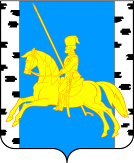 Информационная газета муниципального образования Маганский сельсовет Березовского района Красноярского краяРаспространяется бесплатно№ 40 (341) 10.11.2023 г.Официальный сайт администрации Маганского сельсовета www.magansk.ruОглавление											        страницыНормативные правовые акты……………………………………………………………………3Постановление администрации Маганского сельсовета от 07.11.2023 г. № 90 «Об утверждении порядка принятия решения о признании безнадежной к взысканию задолженности по платежам в бюджет Маганского сельсовета Березовского района Красноярского края……………………………………………………………………………...3Постановление администрации Маганского сельсовета от 07.11.2023 г. № 91 «Об основных направлениях бюджетной и налоговой политики»……………………………….18Постановление администрации Маганского сельсовета от 08.11.2023 г. № 92 «Об утверждении прогноза социально-экономического развития муниципального образования Маганский сельсовет на 2024-2026 годы»……………………………………………………22Решение Маганского сельского Совета депутатов от 29.09.2023 г. № 52-1Р «О вынесении на публичные слушания проекта решения о внесении изменений и дополнений в Устав Маганского сельсовета»………………………………………………………………………..49Решение Маганского сельского Совета депутатов от 24.04.2023 г. № 47-5Р «Об утверждении Порядка учета предложений по внесению изменений и дополнений в Устав Маганского сельсовета и участия граждан в его обсуждении»……………………………………………………...……………………………..52Решение Маганского сельского Совета депутатов от 29.09.2023 г. № 52-2Р «Об утверждении положения о местных налогах на территории Маганского сельсовета Березовского района Красноярского края»…………………………………………………...55Решение Маганского сельского Совета депутатов от 29.09.2023 г. № 52-3Р «О внесении изменений в решение Маганского сельского Совета депутатов от 15.12.2022г №44-2Р «О бюджете Маганского сельсовета на 2023 год и плановый период 2024-2025 годов»»……60Решение Маганского сельского Совета депутатов от 29.09.2023 г. № 52-4Р «О передаче части полномочий органов местного самоуправления Маганского сельсовета по осуществлению полномочий в области ведения адресного хозяйства органам местного самоуправления Березовского района»……………………………………………………….79Решение Маганского сельского Совета депутатов от 29.09.2023 г. № 52-5Р «О передаче муниципальному образованию Березовский район части полномочий по созданию условий в области культуры»………………………………………………………………….84Решение Маганского сельского Совета депутатов от 29.09.2023 г. № 52-6Р «О передаче осуществления части полномочий органов местного самоуправления муниципального образования Маганский сельсовет органам местного самоуправления муниципального образования Березовский район, в части полномочий по назначению, перерасчету размера и выплаты пенсии за выслугу лет лицам, замещавшим муниципальные должности и должности муниципальной службы Администрации Маганского сельсовета Березовского района Красноярского края»…………………………………………………………………..92Решение Маганского сельского Совета депутатов от 29.09.2023 г. № 52-7Р «О передаче осуществления части полномочий Маганского сельского Совета депутатов по осуществлению внешнего муниципального финансового контроля контрольно-счетному органу муниципального образования Березовский район»………………………………….96Решение Маганского сельского Совета депутатов от 29.09.2023 г. № 52-8Р «О передаче муниципальному образованию Березовский район части полномочий по техническому обслуживанию в области культуры»……………………………………...............................102Решение Маганского сельского Совета депутатов от 29.09.2023 г. № 52-9Р «Об одобрении проекта бюджета на 2024 год и плановый период 2025-2026 годов»……………………..108Памятка о порядке эксплуатации автономного пожарного извещателя…………………..110На дорогах гололед……………………………………………………………………………111ПОСТАНОВЛЕНИЕ АДМИНИСТРАЦИИ МАГАНСКОГО СЕЛЬСОВЕТА«07» ноября 2023 г. № 90Об утверждении порядка принятия решения о признании безнадежной к взысканию задолженности по платежам в бюджет Маганского сельсовета Березовского района Красноярского краяВ соответствии со статьей 47.2 Бюджетного кодекса Российской Федерации, Федеральным законом от 06.10.2003 N 131-ФЗ "Об общих принципах организации местного самоуправления в Российской Федерации", постановлением Правительства Российской Федерации от 06.05.2016 № 393 "Об общих требованиях к порядку принятия решений о признании безнадежной к взысканию задолженности по платежам в бюджеты бюджетной системы Российской Федерации", Устава Маганского сельсовета ПОСТАНОВЛЯЕТ:1. Утвердить Порядок принятия решения о признании безнадежной к взысканию задолженности по платежам в бюджет Маганского сельсовета Березовского района Красноярского края, согласно Приложению № 1 к настоящему Постановлению.2. Создать комиссию по поступлению и выбытию активов Администрации Маганского сельсовета Березовского района Красноярского края и утвердить ее состав согласно приложению № 2 к настоящему Постановлению.3. Утвердить Положение о комиссии по поступлению и выбытию активов Администрации Маганского сельсовета Березовского района Красноярского края согласно Приложению № 3 к настоящему Постановлению.4. Признать утратившим силу Постановление администрации Маганского сельсовета от 11.01.2021 г. № 4 «Об утверждении Порядка принятия решений о признании безнадежной к взысканию задолженности по платежам в бюджет Маганского сельсовета».5. Настоящее постановление вступает в силу со дня его официального опубликования в газете «Ведомости органов местного самоуправления Маганского сельсовета» и подлежит размещению на официальном сайте администрации Маганского сельсовета в сети интернет в 10-дневный срок со дня утверждения.5. Контроль за выполнением настоящего Постановления оставляю за собой.Глава сельсовета 								 А. Г. ЛарионовПриложение N 1к Постановлению Администрации Маганского сельсоветаот 07.11.2023 г № 90Порядок принятия решения о признании безнадежной к взысканию задолженности по платежам в бюджет Маганского сельсовета Березовского района Красноярского края1. Общие положения1.1. Порядок принятия решения о признании безнадежной к взысканию задолженности по платежам в бюджет Маганского сельсовета Березовского района Красноярского края, (далее – Порядок), определяет основания и процедуру признания безнадежной к взысканию задолженности по платежам в бюджет Маганского сельсовета Березовского района Красноярского края, главным администратором доходов, по которым является Администрация Маганского сельсовета (далее соответственно - безнадежная к взысканию задолженность, платежи в бюджет, администратор доходов).1.2. Для целей настоящего Порядка под задолженностью понимается недоимка по платежам в бюджет, главным администратором доходов по которым в установленном порядке является Администрация Маганского сельсовета. Положения настоящего Порядка не распространяются на платежи, установленные законодательством о налогах и сборах, законодательством Российской Федерации об обязательном социальном страховании от несчастных случаев на производстве и профессиональных заболеваний, правом Евразийского экономического союза и законодательством Российской Федерации о таможенном регулировании, на денежные обязательства перед публично-правовым образованием Маганского сельсовета Березовского района Красноярского края. 1.3. Признание задолженности безнадежной к взысканию производится при условии применения уполномоченным должностным лицом администратора доходов всех мер к взысканию в соответствии с действующим законодательством, которые свидетельствуют о невозможности взыскания задолженности.2. Случаи признания безнадежной к взысканию задолженности2.1. Платежи в бюджет, неуплаченные в установленный срок (задолженность по платежам в бюджет), признаются безнадежными к взысканию в случае:1) смерти физического лица - плательщика платежей в бюджет или объявления его умершим в порядке, установленном гражданским процессуальным законодательством Российской Федерации;2) признания банкротом индивидуального предпринимателя - плательщика платежей в бюджет в соответствии с Федеральным законом от 26.10.2002 N 127-ФЗ «О несостоятельности (банкротстве)» в части задолженности по платежам в бюджет, не погашенной по причине недостаточности имущества должника;3) признания банкротом гражданина, не являющегося индивидуальным предпринимателем, в соответствии с Федеральным законом от 26.10.2002 N 127-ФЗ «О несостоятельности (банкротстве)» в части задолженности по платежам в бюджет, не погашенной после завершения расчетов с кредиторами в соответствии с указанным Федеральным законом;4) ликвидации организации - плательщика платежей в бюджет в части задолженности по платежам в бюджет, не погашенной по причине недостаточности имущества организации и (или) невозможности ее погашения учредителями (участниками) указанной организации в пределах и порядке, которые установлены законодательством Российской Федерации;5) применения актов об амнистии или о помиловании в отношении осужденных к наказанию в виде штрафа или принятия судом решения, в соответствии с которым администратор доходов утрачивает возможность взыскания задолженности по платежам в бюджет;6) вынесения судебным приставом-исполнителем постановления об окончании исполнительного производства и о возвращении взыскателю исполнительного документа по основанию, предусмотренному пунктом 3 или 4 части 1 статьи 46 Федерального закона от 02.10.2007 N 229-ФЗ «Об исполнительном производстве», если с даты образования задолженности по платежам в бюджет прошло более пяти лет, в следующих случаях:- размер задолженности не превышает размера требований к должнику, установленного законодательством Российской Федерации о несостоятельности (банкротстве) для возбуждения производства по делу о банкротстве;- судом возвращено заявление о признании плательщика платежей в бюджет банкротом или прекращено производство по делу о банкротстве в связи с отсутствием средств, достаточных для возмещения судебных расходов на проведение процедур, применяемых в деле о банкротстве;7) исключения юридического лица по решению регистрирующего органа из единого государственного реестра юридических лиц и наличия ранее вынесенного судебным приставом-исполнителем постановления об окончании исполнительного производства в связи с возвращением взыскателю исполнительного документа по основанию, предусмотренному пунктом 3 или 4 части 1 статьи 46 Федерального закона от 02.10.2007 N 229-ФЗ "Об исполнительном производстве", в части задолженности по платежам в бюджет, непогашенной по причине недостаточности имущества организации и невозможности ее погашения учредителями (участниками) указанной организации в случаях, предусмотренных законодательством Российской Федерации.В случае признания решения регистрирующего органа об исключении юридического лица из единого государственного реестра юридических лиц в соответствии с Федеральным законом от 08.08.2001 N 129-ФЗ "О государственной регистрации юридических лиц и индивидуальных предпринимателей" недействительным задолженность по платежам в бюджет, ранее признанная безнадежной к взысканию в соответствии с настоящим подпунктом, подлежит восстановлению в бюджетном (бухгалтерском) учете.2.2. Наряду со случаями, предусмотренными пунктом 2.1 настоящего Порядка, неуплаченные административные штрафы признаются безнадежными к взысканию, если судьей, органом, должностным лицом, вынесшими постановление о назначении административного наказания, в случаях, предусмотренных Кодексом Российской Федерации об административных правонарушениях, вынесено постановление о прекращении исполнения постановления о назначении административного наказания.2.3. Решение о признании безнадежной к взысканию задолженности принимается администратором доходов на основании документов, подтверждающих обстоятельства, предусмотренные пунктами 2.1 и 2.2 настоящего Порядка.2.4. Списание (восстановление) в бюджетном (бухгалтерском) учете задолженности по платежам в бюджет Маганского сельсовета осуществляется администратором доходов на основании решения о признании безнадежной к взысканию задолженности.Отражение операций по списанию (восстановлению) в бюджетном (бухгалтерском) учете задолженности по платежам в бюджет осуществляется уполномоченным подразделением администратора доходов в порядке, установленном Министерством финансов РФ.3. Перечень документов, подтверждающих наличие основанийдля принятия решения о признании безнадежной к взысканиюзадолженности3.1. В перечень документов, подтверждающих наличие оснований для принятия решения о признании безнадежной к взысканию задолженности, входят:а) выписка из отчетности администратора доходов об учитываемых суммах задолженности по уплате платежей в бюджет Маганского сельсовета по форме согласно приложению N 1 к настоящему Порядку;б) справка уполномоченного должностного лица Маганского сельсовета о принятых мерах по обеспечению взыскания задолженности по платежам в бюджет;в) документы, подтверждающие случаи признания безнадежной к взысканию задолженности, в том числе:- документ, свидетельствующий о смерти физического лица - плательщика платежей в бюджет или подтверждающий факт объявления его умершим (в случае наличия основания, предусмотренного подпунктом 1 пункта 2.1 настоящего Порядка);- судебный акт о завершении конкурсного производства или завершении реализации имущества гражданина - плательщика платежей в бюджет, являвшегося индивидуальным предпринимателем, а также документ, содержащий сведения из Единого государственного реестра индивидуальных предпринимателей о прекращении физическим лицом - плательщиком платежей в бюджет деятельности в качестве индивидуального предпринимателя в связи с принятием судебного акта о признании его несостоятельным (банкротом) (в случае наличия основания, предусмотренного подпунктом 2 пункта 2.1 настоящего Порядка);- судебный акт о завершении конкурсного производства или завершении реализации имущества гражданина - плательщика платежей в бюджет (в случае наличия основания, предусмотренного подпунктом 3 пункта 2.1 настоящего Порядка);- документ, содержащий сведения из Единого государственного реестра юридических лиц о прекращении деятельности в связи с ликвидацией организации - плательщика платежей в бюджет (в случае наличия основания, предусмотренного подпунктом 4 пункта 2.1 настоящего Порядка);- документ, содержащий сведения из Единого государственного реестра юридических лиц об исключении юридического лица - плательщика платежей в бюджет из указанного реестра по решению регистрирующего органа (в случае наличия основания, предусмотренного подпунктом 7 пункта 2.1 настоящего Порядка);- акт об амнистии или о помиловании в отношении осужденных к наказанию в виде штрафа или судебный акт, в соответствии с которым администратор доходов утрачивает возможность взыскания задолженности по платежам в бюджет (в случае наличия основания, предусмотренного подпунктом 5 пункта 2.1 настоящего Порядка);- постановление судебного пристава-исполнителя об окончании исполнительного производства в связи с возвращением взыскателю исполнительного документа по основанию, предусмотренному пунктом 3 или 4 части 1 статьи 46 Федерального закона от 02.10.2007 N 229-ФЗ "Об исполнительном производстве" (в случае наличия основания, предусмотренного подпунктом 6 пункта 2.1 настоящего Порядка);- судебный акт о возвращении заявления о признании должника несостоятельным (банкротом) или прекращении производства по делу о банкротстве в связи с отсутствием средств, достаточных для возмещения судебных расходов на проведение процедур, применяемых в деле о банкротстве (в случае наличия основания, предусмотренного подпунктом 6 пункта 2.1 настоящего Порядка);- постановление о прекращении исполнения постановления о назначении административного наказания (в случае наличия основания, предусмотренного пунктом 2.2 настоящего Порядка).4. Порядок действий комиссии по поступлению и выбытиюактивов Администрации Маганского сельсоветав целях подготовки решений о признаниибезнадежной к взысканию задолженности, а также срокиподготовки таких решений4.1. Инициатором рассмотрения Комиссией по поступлению и выбытию активов Администрации Маганского сельсовета в целях подготовки решений о признании безнадежной к взысканию задолженности, а также сроки подготовки таких решений (далее – Комиссия) вопроса о признании безнадежной к взысканию задолженности выступает уполномоченное должностное лицо Администрации Маганского сельсовета при наступлении одного из случаев, предусмотренных пунктами 2.1 и (или) 2.2 настоящего Порядка, и наличии документов, подтверждающих возникновение соответствующего основания для принятия решения о признании безнадежной к взысканию задолженности.4.2. Уполномоченное должностное лицо Администрации Маганского сельсовета выявляет наличие задолженности, принимает все возможные меры к ее взысканию и в случаях, когда такие меры не привели к взысканию задолженности, и при наличии оснований для принятия решения о признании безнадежной к взысканию задолженности, предусмотренных пунктами 2.1 и (или) 2.2 настоящего Порядка, осуществляет сбор и (или) оформление необходимых документов, предусмотренных пунктом 3.1 настоящего Порядка, и направляет соответствующий пакет документов в Комиссию для рассмотрения в целях подготовки решения о признании (отказе в признании) задолженности безнадежной к взысканию.4.3. Комиссия проводит заседания в целях подготовки решений о признании (отказе в признании) безнадежной к взысканию задолженности по платежам в бюджет в соответствии с Положением о Комиссии, утверждаемым постановлением Администрации Маганского сельсовета. 4.4. Комиссия осуществляет рассмотрение представленных уполномоченным должностным лицом документов на заседании Комиссии.Заседания Комиссии в течение финансового года проводятся по мере необходимости, но не позднее 30 дней со дня поступления в Комиссию документов, предусмотренных пунктом 4.2 настоящего Порядка.4.5. По результатам рассмотрения документов Комиссия на заседании принимает одно из следующих решений (далее - Решение Комиссии):- о признании задолженности безнадежной к взысканию (в случае отсутствия оснований для отказа, предусмотренных настоящим пунктом);- об отказе в признании задолженности безнадежной к взысканию (в случае наличия оснований для отказа, предусмотренных настоящим пунктом).Основаниями для отказа в признании задолженности безнадежной к взысканию являются:- несоответствие представленных документов требованиям, установленным пунктом 3.1 настоящего Порядка;- непредставление (представление не в полном объеме) документов, предусмотренных пунктом 3.1 настоящего Порядка;- принятие уполномоченным должностным лицом не всех возможных мер к взысканию задолженности по платежам в бюджет;- представленные документы не подтверждают возникновения случаев признания безнадежной к взысканию задолженности, указанных в пунктах 2.1 и (или) 2.2 настоящего Порядка.Решение об отказе в признании задолженности безнадежной к взысканию не препятствует повторному рассмотрению Комиссией вопроса о возможности признания вышеуказанной задолженности безнадежной к взысканию.4.6. Решение Комиссии в течение 5 рабочих дней со дня проведения заседания Комиссии оформляется секретарем Комиссии актом по форме согласно Приложению N 2 к настоящему Порядку (далее - Акт).Подписание Акта председателем и членами Комиссии осуществляется в порядке, установленном Положением о Комиссии, утверждаемым постановлением Администрации Маганского сельсовета. 4.7. Акт утверждается Главой Маганского сельсовета в течение 10 рабочих дней со дня проведения заседания Комиссии.4.8. Акт в течение 5 рабочих дней со дня его утверждения Главой Маганского сельсовета направляется секретарем Комиссии уполномоченному должностному лицу Администрации Маганского сельсовета для организации в установленном порядке:- операций по списанию в текущем финансовом году в бюджетном (бухгалтерском) учете признанной безнадежной к взысканию задолженности и в случае необходимости внесения изменений в решение Маганского сельского Совета депутатов о бюджете Маганского сельсовета на соответствующий финансовый год и плановый период (в случае принятия Комиссией решения о признании задолженности безнадежной к взысканию);- дальнейшей работы по взысканию задолженности по платежам в бюджет либо по устранению замечаний, явившихся основанием для отказа в признании задолженности безнадежной к взысканию (в случае принятия Комиссией решения об отказе в признании задолженности безнадежной к взысканию).4.9. Уполномоченное должностное лицо Администрации Маганского сельсовета, в случае обнаружения фактов отмены судебных или иных актов, послуживших основанием для признания задолженности безнадежной к взысканию и ее списания, в течение 10 рабочих дней подготавливает соответствующий пакет документов и направляет его в Комиссию для рассмотрения в целях подготовки решения об отмене решения о признании задолженности безнадежной к взысканию и восстановлении такой задолженности в бюджетном (бухгалтерском) учете.4.10. В целях подготовки решения, указанного в пункте 4.9 настоящего Порядка, Комиссия проводит заседание в порядке, предусмотренном Положением о Комиссии, утверждаемым постановлением Администрации Маганского сельсовета. В случае если представленные на рассмотрение Комиссии документы подтверждают факт отмены судебных или иных актов, послуживших основанием для признания задолженности безнадежной к взысканию и ее списания, Комиссия принимает решение об отмене решения Комиссии о признании задолженности безнадежной к взысканию и восстановлении такой задолженности в бюджетном (бухгалтерском) учете. В противном случае Комиссией принимается решение об отказе в восстановлении задолженности в бюджетном (бухгалтерском) учете.Решения Комиссии, указанные в абзаце втором настоящего пункта, оформляются, подписываются и утверждаются в порядке, предусмотренном пунктами 4.6 и 4.7 настоящего Порядка.Акт в течение 5 рабочих дней со дня его утверждения Главой Маганского сельсовета направляется секретарем Комиссии уполномоченном должностному лицу Администрации Маганского сельсовета для:- организации в установленном порядке операций по восстановлению задолженности в бюджетном (бухгалтерском) учете и в случае необходимости внесения изменений в решение Маганского сельского Совета депутатов о бюджете Маганского сельсовета на соответствующий финансовый год и плановый период, а также работы по взысканию задолженности в установленном порядке (в случае принятия Комиссией решения об отмене решения Комиссии о признании задолженности безнадежной к взысканию и восстановлении такой задолженности в бюджетном (бухгалтерском) учете);- учета в работе (в случае принятия Комиссией решения об отказе в восстановлении задолженности в бюджетном (бухгалтерском) учете).Приложение № 1к Порядку принятия решения о признании безнадежной к взысканию задолженности по платежам в бюджет Маганского сельсовета Березовского района Красноярского краяПриложение № 2к Порядку принятия решения о признании безнадежной к взысканию задолженности по платежам в бюджет Маганского сельсовета березовского района Красноярского края<*> Заполняется в случае рассмотрения Комиссией вопроса о признании (отказе в признании) задолженности безнадежной к взысканию.<**> Заполняется в случае рассмотрения Комиссией вопроса о восстановлении задолженности в бюджетном (бухгалтерском) учете.Приложение N 1к Постановлению Администрации Маганского сельсоветаот 07.11.2023 г № 90СОСТАВКОМИССИИ ПО ПОСТУПЛЕНИЮ И ВЫБЫТИЮ АКТИВОВ АДМИНИСТРАЦИИМАГАНСКОГО СЕЛЬСОВЕТА Председатель комиссии – заместитель Главы Маганского сельсовета Е. С. Запара;Заместитель председателя комиссии – главный бухгалтер администрации Маганского сельсовета Бобко Светлана Михайловна;Секретарь комиссии – ведущий специалист администрации Маганского сельсовета Шкутина Людмила Васильевна.Члены комиссии:Депутат Маганского сельского Совета депутатов – Камскова Оксана Анатольевна;Ведущий специалист администрации Маганского сельсовета – Томилова Ирина Ивановна;Представитель администрации Березовского района – по согласованию.Приложение N 1к Постановлению Администрации Маганского сельсоветаот 07.11.2023 г № 90ПОЛОЖЕНИЕО КОМИССИИ ПО ПОСТУПЛЕНИЮ И ВЫБЫТИЮ АКТИВОВ АДМИНИСТРАЦИИМАГАНСКОГО СЕЛЬСОВЕТА 1. Общие положения1.1. Настоящее Положение устанавливает порядок деятельности комиссии по поступлению и выбытию активов Администрации Маганского сельсовета по рассмотрению вопросов признания (отказа в признании) безнадежной к взысканию задолженности по платежам в бюджет Маганского сельсовета, главным администратором доходов, по которым является Администрация Маганского сельсовета (далее соответственно - Комиссия, администратор доходов, безнадежная к взысканию задолженность), восстановления списанной задолженности в бюджетном (бухгалтерском) учете.1.2. Комиссия в своей деятельности руководствуется Конституцией Российской Федерации, федеральными законами и иными нормативными правовыми актами Российской Федерации, Уставом Маганского сельсовета, а также настоящим Положением и Порядком принятия решения о признании безнадежной к взысканию задолженности по платежам в бюджет Маганского сельсовета Березовского района Красноярского края, утвержденным постановлением Администрации Маганского сельсовета от 07.11.2023 г. № 90 (далее - Порядок).2. Основные функции КомиссииОсновными функциями Комиссии являются:2.1. Рассмотрение, в том числе проверка и анализ, представленных документов в целях принятия решения о признании (об отказе в признании) задолженности безнадежной к взысканию;2.2. Принятие решений о признании (об отказе в признании) безнадежной к взысканию задолженности;2.3. Рассмотрение, в том числе проверка и анализ, представленных документов в целях принятия решения об отмене решения о признании задолженности безнадежной к взысканию и восстановлении такой задолженности в бюджетном (бухгалтерском) учете либо об отказе в восстановлении задолженности в бюджетном (бухгалтерском) учете;2.4. Принятие решений об отмене решения о признании задолженности безнадежной к взысканию и восстановлении такой задолженности в бюджетном (бухгалтерском) учете либо об отказе в восстановлении задолженности в бюджетном (бухгалтерском) учете.3. Права КомиссииКомиссия в соответствии с основными функциями имеет право:3.1. Рассматривать на своих заседаниях вопросы, относящиеся к ее компетенции.3.2. Запрашивать в установленном порядке у учреждений и организаций осуществляющих свою деятельность на территории Маганского сельсовета, необходимые для деятельности Комиссии материалы.3.3. Приглашать для участия в работе Комиссии и заслушивать представителей учреждений и организаций осуществляющих свою деятельность на территории Маганского сельсовета, по вопросам, относящимся к компетенции Комиссии.4. Организация деятельности Комиссии4.1. Комиссию возглавляет председатель комиссии, а в его отсутствие - заместитель председателя комиссии.4.2. Заседания Комиссии проводятся по мере необходимости. Дату, время и место проведения заседания Комиссии определяет ее председатель либо лицо, исполняющее его обязанности, но не позднее 30 дней со дня поступления соответствующих документов на рассмотрение.4.3. Организационно-техническое обеспечение работы Комиссии осуществляет секретарь Комиссии. Секретарь Комиссии не позднее, чем за 2 рабочих дня до дня проведения заседания Комиссии уведомляет членов Комиссии о дате, месте и времени проведения заседания Комиссии путем направления в адрес членов Комиссии письменного приглашения (телефонограммы) и копий документов, представленных в Комиссию на рассмотрение. Секретарь Комиссии обеспечивает подготовку документов для заседания Комиссии, организует проведение заседания Комиссии, ведет и оформляет протокол заседания Комиссии, оформляет актом решение комиссии. В период отсутствия секретаря его обязанности выполняет один из членов Комиссии по поручению председателя Комиссии.4.4. Проект протокола заседания Комиссии оформляется секретарем Комиссии в течение 3 рабочих дней, следующего за днем проведения заседания Комиссии, и подписывается председателем Комиссии или лицом, исполняющим его обязанности, и секретарем Комиссии в течение 3 рабочих дней со дня проведения заседания Комиссии.4.5. Заседание Комиссии является правомочным, если на нем присутствует более половины членов Комиссии.4.6. Решения Комиссии, предусмотренные пунктами 2.2 и 2.4 настоящего Положения, принимаются путем открытого голосования простым большинством голосов от числа членов Комиссии, включая председателя Комиссии, заместителя председателя Комиссии и секретаря Комиссии, присутствующих на заседании. В случае равенства голосов решающим является голос председательствующего на заседании Комиссии.4.7. Решение Комиссии в течение 5 рабочих дней со дня проведения заседания Комиссии оформляется секретарем Комиссии актом по форме согласно приложению N 2 к Порядку (далее - Акт) и направляется им на подписание председателю Комиссии и всем членам Комиссии, присутствовавшим на заседании, с нарочным.Председатель Комиссии и члены Комиссии в течение 3 рабочих дней со дня получения Акта подписывают его и возвращают секретарю Комиссии с нарочным.При несогласии с принятым Комиссией решением член Комиссии вправе изложить в письменной форме свое особое мнение, которое подлежит обязательному приобщению к принятому решению.4.8. Копии протокола заседания Комиссии и Акта рассылаются секретарем Комиссии всем членам Комиссии в течение 5 рабочих дней после утверждения Акта Главой Маганского сельсовета. 4.9. Хранение протоколов Комиссии, актов и иных документов и материалов, поступивших на рассмотрение в Комиссию, обеспечивается Председателем Комиссии в установленном порядке.******************************************************************ПОСТАНОВЛЕНИЕ АДМИНИСТРАЦИИ МАГАНСКОГО СЕЛЬСОВЕТА«07» ноября 2023 г. № 91Об основных направлениях бюджетной и налоговой политикиВ соответствии с Положением "О бюджетном процессе в Маганском сельсовете",ПОСТАНОВЛЯЕТ:1. Утвердить основные направления бюджетной и налоговой политики на 2024 год и плановый период 2025-2026 годов согласно приложению 1.2. Контроль над исполнением постановления оставляю за собой.3. Настоящее постановление вступает в силу в день, следующий за днем его официального опубликования в газете «Ведомости органов местного самоуправления Маганского сельсовета» и подлежит размещению на официальном сайте администрации Маганского сельсовета в сети интернет в 10-дневный срок со дня утверждения.Глава сельсовета 								        А.Г.ЛарионовПриложение 1 к постановлению администрации Маганского сельсовета№ 91 от 07.11.2023г.Главными целями бюджетной и налоговой политики на 2024 год и плановый период 2025-2026 годов являются: обеспечение социальной и экономической стабильности, сбалансированности и устойчивости бюджета, повышение эффективности и результативности бюджетных расходов, стимулирования развития налогового потенциала, повышения открытости, эффективности и прозрачности муниципального управления.Исходя из поставленных целей необходимо обеспечить решение следующих основных задач:- поддержание достигнутого уровня жизни населения и сохранение социальной стабильности в Маганском сельсовете;- обеспечение достигнутого уровня объёма доходной части бюджета Маганского сельсовета в целях обеспечения стабильного исполнения расходной части бюджета сельсовета;- обеспечение сдерживания роста расходов бюджета сельсовета путем оптимизации расходных обязательств сельсовета и повышения эффективности использования финансовых ресурсов;- активизация участия Маганского сельсовета в региональных программах, обеспечение софинансирования расходов из бюджетов других уровней;- обеспечение равномерного исполнения расходных обязательств в течение финансового года, усиление контроля за целевым использованием бюджетных средств;- повышение качества предоставляемых муниципальных услуг населению, с отказом от механического наращивания бюджетных расходов в этих сферах; -обеспечение прозрачности бюджетных средств, а также процедур закупок товаров и услуг для муниципальных нужд; -дальнейшее улучшение структуры бюджета, сохранение динамики увеличения бюджетной обеспеченности и оптимального соотношения текущих и капитальных расходов; - модернизация бюджетного процесса. 1. Основные направления бюджетной и налоговой политики на 2024 год и плановый период 2025-2026 годов в области доходов бюджета Маганского сельсовета Бюджетная и налоговая политика на 2024 год и плановый период 2025-2026 годов отражает преемственность ранее поставленных целей и задач бюджетной и налоговой политики в области доходов, и направлена на сохранение и развитие налоговой базы в сложившихся экономических условиях. Перед сельским поселением стоит первостепенная задача - активизация работы по взысканию в бюджет задолженности по местным налогам и другим доходным источникам.Достижение указанной задачи будет осуществляться за счет реализации мероприятий по следующим направлениям:- повышение эффективности управления собственностью поселения и ее более рациональное использование;- повышение качества администрирования налоговых и неналоговых доходов бюджета Маганского сельсовета;Росту доходов по земельному налогу должно способствовать:- проведение инвентаризации земельных участков и объектов недвижимости, которая создаст условия для формирования единого земельно-имущественного комплекса;- осуществление муниципального земельного контроля по вопросам оформления прав на земельный участок и своевременного внесения землепользователями установленной арендной платы, по выявлению неосвоенных земельных участков с целью вовлечения их в оборот;- в целях получения дополнительных доходов по налогу на доходы физических лиц необходимо продолжить проводимую совместно с территориальными органами федеральных органов исполнительной власти работу по легализации заработной платы работающего населения и выводу из "тени" доходов предпринимателей.  2. Основные направления бюджетной политики на 2024 год и плановый период 2025-2026 годов в области расходов бюджета Маганского сельсовета В отношении расходов бюджета Маганского сельсовета бюджетная политика на 2024 год и плановый период 2025-2026 годов направлена на оптимизацию и повышение эффективности расходов бюджета сельсовета.Главной задачей при формировании бюджета сельсовета на 2024 год и плановый период 2025-2026 годов является формирование такого объема расходов, который бы соответствовал реальному прогнозу налоговых и неналоговых доходов, исходя из необходимости минимизации размера дефицита местного бюджета.В целях реализации поставленных целей и задач необходимо осуществить действия по следующим направлениям:1. Обеспечение режима экономного и рационального использования средств бюджета сельсовета.В целях обеспечения сбалансированности расходных обязательств с доходными возможностями бюджета сельсовета придется отказаться от необязательных в текущей ситуации затрат. При этом режим жесткой экономии бюджетных средств следует обеспечить не только за счет прямого сокращения неприоритетных расходов, но и за счет повышения эффективности использования средств бюджета сельсовета, а также за счет концентрации бюджетных ресурсов на решении вопросов местного значения.2. Повышение качества оказания муниципальных услуг (выполнения работ).Несмотря на режим жесткой экономии средств бюджета сельсовета необходимо обеспечить кардинальное повышение качества предоставления гражданам муниципальных услуг (выполнения работ), в первую очередь за счет применения современных методов предоставления муниципальных услуг (выполнения работ).3. Повышение эффективности использования ресурсов при закупках товаров и услуг для муниципальных нужд.При осуществлении муниципальных закупок следует обеспечить оптимизацию сроков и организационных процедур размещения заказов.Необходимо обратить особое внимание на совершенствование механизма муниципальных закупок, который должен на деле способствовать развитию конкуренции и одновременно противодействовать злоупотреблениям при их осуществлении.4. Совершенствование механизмов программно-целевого метода бюджетного планирования.Общими принципами разработки и реализации муниципальных программ следует считать:- обеспечение результативности и эффективности использования бюджетных средств при осуществлении бюджетных расходов в рамках муниципальных программ. Расширение системы муниципальных программ и увеличение доли расходов на их финансирование в составе бюджета сельсовета должно вести к повышению эффективности расходования бюджетных средств;- определение объёма принимаемых обязательств по муниципальным программам с учётом финансовых возможностей бюджета сельсовета;- совершенствование системы оценки эффективности реализации муниципальных программ, обеспечивающей контроль за соответствием показателей муниципальных программ и итогов их выполнения, а также применение результатов указанной оценки для корректировки или досрочного прекращения реализации неэффективных и нерезультативных муниципальных программ.5. Модернизация бюджетного процесса сельсовета.В целях модернизации бюджетного процесса сельсовета продолжится применение современных телекоммуникационных технологий, будет использоваться информационное взаимодействие с едиными государственными информационными системами, продолжится совершенствование используемых для автоматизации бюджетного процесса информационных систем и размещение информации о деятельности в сети интернет.ПОСТАНОВЛЕНИЕ АДМИНИСТРАЦИИ МАГАНСКОГО СЕЛЬСОВЕТА«08» ноября 2023 г. № 92«Об утверждении прогноза социально-экономического развития муниципального образования Маганский сельсовет на 2024-2026 годы"В соответствии со статьей 173 Бюджетного кодекса Российской Федерации, руководствуясь Порядком разработки прогноза социально-экономического развития Маганского сельсовета,ПОСТАНОВЛЯЕТ:1.Утвердить прогноз социально-экономического развития муниципального образования Маганский сельсовет на 2024-2025 годы.2. Контроль над исполнением постановления оставляю за собой.3.Настоящее постановление вступает в силу в день, следующий за днем его официального опубликования в газете «Ведомости органов местного самоуправления Маганского сельсовета» и подлежит размещению на официальном сайте администрации Маганского сельсовета в сети интернет в 10-дневный срок со дня утверждения.Глава сельсовета 							        А.Г.Ларионов*************************************************************************Красноярский крайБерезовский районМаганский сельский Совет депутатовРешение(проект)" ___ " ______ 2023г. с.			 Маганск 				№_________О бюджете Маганскогосельсовета на 2024 год иплановый период 2025-2026 годовСтатья 1. Основные характеристики бюджета сельсовета на 2024 год и плановый период 2025-2026 годов1.Утвердить основные характеристики бюджета сельсовета на 2024 год:1) прогнозируемый общий объем доходов бюджета сельсовета в сумме 23879360,00 рублей;2) общий объем расходов бюджета сельсовета в сумме 24002459,87 рублей;3)дефицит бюджета сельсовета в сумме 123099,87 рублей;4) источники внутреннего финансирования дефицита бюджета сельсовета в сумме 87099,87 рублей согласно приложению 1 к настоящему Решению.2.Утвердить основные параметры бюджета сельсовета на 2025 год и на 2026 год:1) прогнозируемый общий объем доходов бюджета сельсовета в сумме 23422940,00 рублей на 2025 год и в сумме 23492940,00 рублей на 2026 год;2) общий объем расходов бюджета сельсовета на 2025 год в сумме 23422940,00 рублей, в том числе условно утвержденные расходы в сумме 571713,00 рублей и на 2026 год в сумме 23492940,00 рублей в том числе условно утвержденные расходы в сумме 1173661,00 рублей;3)дефицит бюджета сельсовета в сумме 0,00 рублей на 2025 год и в сумме 0,00 рублей на 2026 год; 4) источники внутреннего финансирования дефицита бюджета сельсовета в сумме 0,00 рублей на 2025 год и в сумме 0,00 рублей на 2026 год согласно приложению 1 к настоящему Решению.Статья 2. Доходы бюджета сельсовета на 2024 год и плановый период 2025-2026 годовУтвердить доходы бюджета сельсовета на 2024 год и плановый период 2025-2026 годов согласно приложению 2 к настоящему Решению. Статья 3. Распределение на 2024 год и плановый период 2025-2026 годов расходов бюджета сельсовета по бюджетной классификации Российской Федерации1. Утвердить в пределах общего объема расходов, установленного статьей 1 настоящего решения, распределение бюджетных ассигнований по разделам и подразделам бюджетной классификации расходов бюджетов РФ на 2024 год и плановый период 2025-2026 годов согласно приложению 3 к настоящему Решению.2. Ведомственную структуру расходов бюджета сельсовета на 2024 год согласно приложению 4 к настоящему решению;3.Ведомственную структуру расходов бюджета сельсовета на 2025-2026 годы согласно приложению 5 к настоящему Решению.Статья 4. Публичные нормативные обязательства Маганского сельсоветаУтвердить общий объем средств местного бюджета на исполнение публичных обязательств Маганского сельсовета на 2024 год и плановый период 2025-2026 годов в сумме 70092,00 рублей ежегодно. Статья 5. Изменение показателей сводной бюджетной росписи Маганского сельсовета в 2024 году1. Установить, что администрация Маганского сельсовета вправе в ходе исполнения настоящего Решения вносить изменения в сводную бюджетную роспись доходов и расходов местного бюджета на 2024 год и плановый период 2025-2026 годов без внесения изменений и дополнений в настоящее Решение:1) в случае уменьшения, увеличения суммы средств межбюджетных трансфертов из краевого бюджета;2) с соответствующим увеличением объема средств субвенций, субсидий, предоставляемых местным бюджетам из краевого бюджета, - на сумму средств, для финансирования расходов на региональные выплаты и выплаты, обеспечивающие уровень заработной платы работников бюджетной сферы не ниже размера минимальной заработной платы (минимального размера оплаты труда). 3) с соответствующим увеличением объема средств субвенций, субсидий, предоставляемых местным бюджетам из краевого бюджета, на сумму средств, для финансирования расходов на персональные выплаты, устанавливаемые в целях повышения оплаты труда молодым специалистам, персональные выплаты, устанавливаемые с учётом опыта работы при наличии учёной степени, почётного звания, нагрудного знака (значка). 4) с соответствующим увеличением объема средств субвенций, субсидий, предоставляемых местным бюджетам из краевого бюджета, - на сумму средств, для финансирования расходов на повышение размеров оплаты труда отдельным категориям работников бюджетной сферы края, 
в том числе для которых указами Президента Российской Федерации предусмотрено повышение оплаты труда.5) в пределах общего объема средств, предусмотренных настоящим Решением для финансирования мероприятий в рамках одной муниципальной программы Маганского сельсовета, после внесения изменений в указанную программу в установленном порядке;6) в случае исполнения исполнительных документов (за исключением судебных актов) и решений налоговых органов о взыскании налога, сбора, страхового взноса, пеней и штрафов, предусматривающих обращение взыскания на средства местного бюджета, в пределах общего объема средств, предусмотренных главному распорядителю средств местного бюджета7) в случае внесения изменений Министерством финансов Российской Федерации в структуру, порядок формирования и применения кодов бюджетной классификации Российской Федерации, а также присвоения кодов составным частям бюджетной классификации Российской Федерации.Статья 6. Общая предельная штатная численность муниципальных служащих сельсоветаОбщая предельная штатная численность муниципальных служащих сельсовета, принятая к финансовому обеспечению в 2024 году и плановом периоде 2025-2026 годов составляет 7 штатных единиц.Статья 7. Индексация заработной платы муниципальных служащих, выборных должностных лицРазмеры денежного вознаграждения лиц, замещающих выборные должности, размеры должностных окладов муниципальных служащих, проиндексированные в 2020, 2022, 2023 годах, увеличиваются (индексируются) в 2024 году и плановом периоде 2025–2026 годов на коэффициент, равный 1. Статья 8. Индексация заработной платы работников муниципальных учреждений Маганского сельсоветаЗаработная плата работников муниципальных учреждений Маганского сельсовета увеличивается (индексируется) в 2024 году и плановом периоде 2025–2026 годов на коэффициент, равный 1.Статья 9. Межбюджетные трансфертыУтвердить в составе расходов бюджета Маганского сельсовета:1) дотацию бюджетам сельских поселений на выравнивание бюджетной обеспеченности за счет средств районного бюджета на 2024 год и плановый период 2025-2026 годов в сумме 4121592,00 рублей ежегодно;2) дотацию бюджетам сельских поселений на выравнивание бюджетной обеспеченности за счет средств краевого бюджета на 2024 год в сумме 1674300,00 рублей, на плановый период 2025-2026 годы в сумме 1339400,00 рублей ежегодно;3)Прочие межбюджетные трансферты на доплату работникам учреждений культуры по Указам Президента на 2024 год и плановый период 2025-2026 годов 1804618,00 рублей ежегодно;4)Прочие межбюджетные трансферты на сбалансированность бюджетов на 2024 год и плановый период 2025-2026 годов 4700000,00 рублей ежегодно;5)Субвенции на осуществление государственных полномочий по первичному воинскому учету за счет средств федерального бюджета на 2024 год в сумме 534700,00 рублей, на плановый период 2025 год в сумме 555900,00 рублей, на 2026 год 0,00 рублей;6)Субвенции на реализацию Закона края от 23.04.2009г. № 8-3170 " О наделении органов местного самоуправления муниципальных образований края государственными полномочиями по созданию и обеспечению деятельности административных комиссий" на 2024 и плановый период 2025-2026 годы в сумме 19720,00 рублей ежегодно;7)Прочие межбюджетные трансферты на содержание автомобильных дорог общего пользования местного значения за счет средств дорожного фонда Красноярского края на 2024 год и плановый период 2025-2026 годов в сумме 2345330,00 рублей.Статья 10. Резервный фонд Маганского сельсовета1.Установить, что в расходной части бюджета сельсовета предусматривается резервный фонд на 2024 год и плановый период 2025-2026 годов в сумме 40000,00 рублей ежегодно. 2.Расходование средств резервного фонда осуществлять, руководствуясь положением о резервном фонде.3.Администрация Маганского сельсовета ежеквартально информирует Маганский сельский Совет депутатов о расходовании средств резервного фонда.Статья 11. Дорожный фонд Маганского сельсовета1. Утвердить объем бюджетных ассигнований дорожного фонда Маганского сельсовета на 2024 год в сумме 3715730,00 рублей (акцизы- 1370400,00 рублей, прочие МБТ на содержание автомобильных дорог-2345330,00 рублей), на 2025 год в сумме 3660730,00 рублей (акцизы- 1315400,00 рублей, прочие МБТ на содержание автомобильных дорог-2345330,00 рублей), на 2026 год в сумме 3673930,00 рублей (акцизы- 1328600,00 рублей, прочие МБТ на содержание автомобильных дорог-2345330,00 рублей).Статья 12. Муниципальный внутренний долг Маганского сельсоветаУстановить верхний предел муниципального внутреннего долга Маганского сельсовета на 1 января 2025 года 0 рублей, в том числе по муниципальным гарантиям 0 рублей;на 1 января 2026 года 0 рублей, в том числе по муниципальным гарантиям 0 рублей;на 1 января 2027 года 0 рублей, в том числе по муниципальным гарантиям 0 рублей.Статья 13. Обслуживание счета местного бюджета1. Кассовое обслуживание исполнения местного бюджета в части проведения и учета операций по кассовым поступлениям в местный бюджет и кассовым выплатам из местного бюджета осуществляется Управлением Федерального казначейства по Красноярскому краю через открытие и ведение лицевого счета на основании соглашений, заключенных между администрацией Маганского сельсовета и казначейством Красноярского края.Статья 14. О муниципальных внутренних заимствованияхУтвердить программу муниципальных внутренних заимствований на 2024 год и плановый период 2025-2026 годов согласно приложения 6 к настоящему Решению.Статья 15. О муниципальных гарантияхУтвердить программу муниципальных гарантий на 2024 год и плановый период 2025-2026 годов согласно приложения 7 к настоящему Решению;Статья 16. Вступление в силу настоящего РешенияНастоящее решение вступает в силу с 1 января 2024 года, но не ранее дня, следующего за днем его официального опубликования в газете "Ведомости органов местного самоуправления Маганского сельсовета" и подлежит размещению на официальном сайте администрации Маганского сельсовета в сети интернет в 10-дневный срок со дня утверждения.Председатель Маганского сельского 		  Глава Маганского сельсоветаСовета депутатов О.А.Камскова 							     	        А.Г.ЛарионовПриложение № 1 к проекту решения Маганского сельского Совета депутатов от ________2023г№____ Источники внутреннего финансирования дефицита бюджета в 2024 году плановом периоде 2025-2026 годов ( рублей)Приложение №6 к проекту решения                                                                        Маганского сельскогоСовета                                                               депутатов от_______2023г №___Программамуниципальных внутренних заимствованийМаганского сельсовета на 2024 год и плановый период 2025-2026 годы( рублей)                                                                      Приложение № 7 к проекту решения                                                           Маганского сельского Совета                                                                   депутатовот _______ 2023 №_____  Программа муниципальных гарантий Маганского сельсовета в валюте Российской Федерации на 2024 год и плановый период 2025-2026 годы 1.Перечень подлежащих предоставлению и исполнению муниципальных гарантий Маганским сельсоветом в 2024 году и плановом периоде 2025-2026 годов2. Общий объем бюджетных ассигнований, предусмотренных на исполнение муниципальных гарантий Маганского сельсовета по возможным гарантийным случаям, в 2024 году и плановом периоде 2025-2026 годахПрограмма предоставления бюджетных кредитов Маганским сельсоветом на 2024 год и плановый период 2025-2026 годов******************************************************************РЕШЕНИЕ МАГАНСКОГО СЕЛЬСКОГО СОВЕТА ДЕПУТАТОВ от «09» ноября 2023 года № 52-1РО вынесении на публичные слушания проекта решения о внесении изменений и дополнений в Устав Маганского сельсоветаНа основании статей 28 и 44 Федерального закона от 06.10.2003 года №131-ФЗ «Об общих принципах организации местного самоуправления в Российской Федерации», на основании Положения о порядке организации и проведении публичных слушаний в муниципальном образовании Маганский сельсовет, утвержденного Решением Маганского сельского Совета депутатов № 23-3Р от 21.02.2017, руководствуясь Уставом Маганского сельсовета, Маганский сельский Совет депутатов,РЕШИЛ:1. Вынести на публичные слушания с участием граждан, проживающих на территории муниципального образования Маганский сельсовет проект Решения о внесении изменений и дополнений в Устав Маганского сельсовета.2. Назначить публичные слушания по проекту решения Маганского сельского Совета депутатов о внесении изменений и дополнений в Устав Маганского сельсовета в помещении Маганского сельского дома культуры 11.12.2023 года в 17 часов 00 минут, по адресу: Красноярский край, Березовский район, с. Маганск, ул. Новая, 2. 3. Граждане, проживающие на территории Маганского сельсовета, обладающие избирательным правом, вправе участвовать в публичных слушаниях в целях обсуждения проекта решения о внесении изменений и дополнений в Устав муниципального образования Маганский сельсовет, посредством подачи организатору публичных слушаний замечаний и предложений в письменной и (или) устной форме.4. Определить органом, уполномоченным на проведение публичных слушаний - Маганский сельский Совет депутатов.5. Назначить:- Председателем публичных слушаний – Камскову Оксану Анатольевну, председателя Маганского сельского Совета депутатов;- Секретарем публичных слушаний - Симонова Сергея Валерьевича, заместителя председателя Маганского сельского Совета депутатов. 6. Замечания и предложения в письменной форме граждане вправе представить в срок со дня опубликования настоящего Решения до 11.12.2023 года по рабочим дням с 9.00 до 16.00 по адресу: 662511, Красноярский край, Березовский район, с. Маганск, ул. Лесная, 1А. Замечания и предложения в письменной и (или) устной форме граждане вправе представить председательствующему в день проведения публичных слушаний и до окончания публичных слушаний по месту проведения публичных слушаний. Все замечания и предложения, представленные в установленный срок, подлежат включению в протокол публичных слушаний. При проведении публичных слушаний все участники публичных слушаний вправе, кроме того, высказать своё мнение о проекте решения о внесении изменений и дополнений в Устав Маганского сельсовета.7. Настоящее Решение вступает в силу со дня официального опубликования в газете «Ведомости органов местного самоуправления Маганского сельсовета» и подлежит размещению на официальном сайте администрации Маганского сельсовета в информационно-телекоммуникационной сети «Интернет» в 10-дневный срок со дня утверждения.Председатель Маганского сельского Совета депутатов 				____________/О. А. Камскова		Красноярский крайБерезовский районМАГАНСКИЙ СЕЛЬСКИЙ СОВЕТ ДЕПУТАТОВшестого созываРЕШЕНИЕ (ПРОЕКТ)«___» ______ 2023 г. 		с. Маганск 					         № ____О внесении изменений и дополнений в Устав Маганского сельсоветаВ целях приведения Устава Маганского сельсовета Березовского района Красноярского края в соответствие с требованиями Федерального закона от 06.10.2003 № 131-ФЗ «Об общих принципах организации местного самоуправления в Российской Федерации», Закона Красноярского края от 15.10.2015 № 9-3724 «О закреплении вопросов местного значения за сельскими поселениями Красноярского края», руководствуясь Уставом Маганского сельсовета Березовского района Красноярского края, Маганский сельский Совет депутатов, РЕШИЛ:1. Внести в Устав Маганского сельсовета Березовского района Красноярского края следующие изменения:1.1. подпункт 2 части 1 статьи 9 изложить и читать в следующей редакции:«2) установление, изменение и отмена местных налогов и сборов поселения;»; 1.2. статью 34 дополнить частью 7 следующего содержания:«7. Депутат, член выборного органа местного самоуправления, выборное должностное лицо местного самоуправления, иное лицо, замещающее муниципальную должность, освобождаются от ответственности за несоблюдение ограничений и запретов, требований о предотвращении или об урегулировании конфликта интересов и неисполнение обязанностей, установленных настоящим Федеральным законом и другими федеральными законами в целях противодействия коррупции, в случае, если несоблюдение таких ограничений, запретов и требований, а также неисполнение таких обязанностей признается следствием не зависящих от указанных лиц обстоятельств в порядке, предусмотренном частями 3 - 6 статьи 13 Федерального закона от 25 декабря 2008 года №273-ФЗ «О противодействии коррупции».»;1.3. статью 38 дополнить частью 8 следующего содержания:«8. Глава муниципального образования освобождается от ответственности за несоблюдение ограничений и запретов, требований о предотвращении или об урегулировании конфликта интересов и неисполнение обязанностей, установленных настоящим Федеральным законом и другими федеральными законами в целях противодействия коррупции, в случае, если несоблюдение таких ограничений, запретов и требований, а также неисполнение таких обязанностей признается следствием не зависящих от него обстоятельств в порядке, предусмотренном частями 3 - 6 статьи 13 Федерального закона от 25 декабря 2008 года №273-ФЗ «О противодействии коррупции».».2. Контроль над исполнением настоящего Решения возложить на постоянную комиссию по законотворчеству, спорту, социальной и молодежной политике.3. Глава сельсовета обязан опубликовать (обнародовать) зарегистрированное Решение о внесении изменений и дополнений в Устав Маганского сельсовета, в течение семи дней со дня поступления из Управления Министерства юстиции Российской Федерации по Красноярскому краю уведомления о включении сведений о настоящем решении о внесении изменений в устав муниципального образования в государственный реестр уставов муниципальных образований Красноярского края.4. Настоящее Решение вступает в силу со дня официального опубликования в газете «Ведомости органов местного самоуправления Маганского сельсовета» и подлежит размещению на официальном сайте администрации Маганского сельсовета в информационно-телекоммуникационной сети «Интернет» в 10 - десятидневный срок со дня утверждения.Председатель Маганского 			Глава Маганского сельсоветасельского Совета депутатов 			____________/О. А. Камскова			____________/А. Г. Ларионов******************************************************************РЕШЕНИЕ МАГАНСКОГО СЕЛЬСКОГО СОВЕТА ДЕПУТАТОВ от «24» апреля 2023 года № 47-5РОб утверждении Порядка учета предложений по внесению изменений и дополнений в Устав Маганского сельсовета и участия граждан в его обсужденииВ соответствии с Федеральным законом от 06.10.2003 № 131-ФЗ «Об общих принципах организации местного самоуправления в Российской Федерации», руководствуясь Уставом Маганского сельсовета, Маганский сельский Совет депутатов, РЕШИЛ:1. Утвердить Порядок учета предложений по внесению изменений и дополнений в Устав Маганского сельсовета и участия граждан в его обсуждении согласно Приложению № 1 к настоящему решению.2. Утвердить состав комиссии по организации и проведению публичных слушаний по вопросу «О внесении изменений и дополнений в Устав Маганского сельсовета» согласно Приложению № 2 к настоящему решению.3. Решение от 31.01.2007 г. № 24-5Р «О порядке учета предложений по проекту Решения о внесении изменений в Устав Маганского сельсовета и участия граждан в его обсуждении» признать утратившим силу.4. Контроль над исполнением настоящего Решения возложить на постоянную комиссию по законотворчеству, спорту, социальной и молодежной политике.5. Настоящее Решение вступает в силу со дня официального опубликования в газете «Ведомости органов местного самоуправления Маганского сельсовета» и подлежит размещению на официальном сайте администрации Маганского сельсовета в информационно-телекоммуникационной сети «Интернет» в 10-дневный срок со дня утверждения.Председатель Маганского        			Глава Маганского сельсовета									сельского Совета депутатов       			____________/Т. Н. Максимихина			____________/А. Г. ЛарионовПриложение 1 к решению МаганскогоСовета депутатов от 24.04.2023 № 47-5РПОРЯДОКУЧЕТА ПРЕДЛОЖЕНИЙ ПО ВНЕСЕНИЮИЗМЕНЕНИЙ И ДОПОЛНЕНИЙ В УСТАВ МАГАНСКОГО СЕЛЬСОВЕТА И УЧАСТИЯ ГРАЖДАН В ЕГО ОБСУЖДЕНИИ1. Настоящий Порядок разработан в соответствии с Федеральным законом от 06.10.2003 №131-ФЗ "Об общих принципах организации местного самоуправления в Российской Федерации" и направлен на реализацию прав граждан на участие в обсуждении изменений и дополнений, вносимых в Устав Маганского сельсовета.2. Проект решения районного Совета о внесении изменений и дополнений в Устав района (далее - проект решения) подлежит официальному опубликованию в порядке, установленном районным Советом депутатов.3. Предложения по проекту решения могут вноситься:- гражданами Российской Федерации, проживающими на территории Маганского сельсовета и обладающими избирательным, в порядке народной правотворческой инициативы;- общественными объединениями, зарегистрированными в установленном порядке;- Маганским сельским Советом депутатов и главой Маганского сельсовета. 4. Предложения по проекту решения подаются в Маганский сельский Совет депутатов в письменном виде в течение 30 дней со дня его опубликования и передаются в комиссию по подготовке публичных слушаний (далее - комиссия).В индивидуальных предложениях граждан должны быть указаны фамилия, имя, отчество, дата рождения, адрес места жительства и личная подпись гражданина. Коллективные предложения граждан принимаются с приложением протокола собрания граждан с указанием фамилии, имени, отчества, даты рождения, адреса места жительства лица, которому доверено представлять вносимые предложения.5. Предложения граждан вносятся только в отношении изменений и дополнений, содержащихся в проекте решения.Предложения, внесенные с нарушением требований, установленных настоящим Порядком, рассмотрению не подлежат.6. Комиссия по организации и проведению публичных слушаний по вопросу «О внесении изменений и дополнений в Устав Маганского сельсовета» (далее по тексту – комиссия) рассматривает поступившие предложения по проекту решения.7. Инициаторы предложений вправе присутствовать, принимать участие в обсуждении своих предложений на заседании комиссии. Аппарат Маганского сельского Совета депутатов заблаговременно информирует граждан о месте, дате и времени заседания комиссии.По результатам обсуждения, в срок, установленный пунктом 6 настоящего Порядка, комиссия принимает решение о вынесении поступивших предложений по проекту решения на публичные (общественные) слушания либо отклоняет их. В случае если инициаторы не присутствовали на заседании комиссии при обсуждении внесенных ими предложений, комиссия информирует их о принятом решении.8. Проект решения, а также вынесенные на публичные слушания предложения граждан подлежат обсуждению на публичных слушаниях в порядке, установленном Маганским сельским Советом депутатов.9. Итоговые документы публичных слушаний, после их рассмотрения комиссией по подготовке публичных слушаний, направляются в Маганский сельский Совет депутатов на следующий рабочий день после обсуждения комиссией и учитываются депутатами при рассмотрении проекта решения на сессии районного Совета депутатов.Приложение 2к решению Маганскогосельского Совета депутатов от 24.04.2023 № 47-5РСостав комиссиипо организации и проведению публичных слушаний по вопросу «О внесении изменений и дополнений в Устав Маганского сельсовета»Председатель комиссии – Бобко С.М. – главный бухгалтер Маганского сельсовета;Заместитель председателя комиссии – Запара Е.С. – заместитель главы Маганского сельсовета.Члены комиссии: 1. Пацолта А. А. – ведущий специалист администрации Маганского сельсовета;2. Томилова И. И. – ведущий специалист администрации Маганского сельсовета;3. Брюзгина М. А. – бухгалтер администрации Маганского сельсовета.*************************************************************************************РЕШЕНИЕ МАГАНСКОГО СЕЛЬСКОГО СОВЕТА ДЕПУТАТОВ от «09» ноября 2023 года № 52-2РОб утверждении положения о местных налогах на территории Маганского сельсовета Березовского района Красноярского краяВ соответствии с пунктом 2 статьи 406 Налогового кодекса Российской Федерации, Федеральным законом от 06.10.2003 № 131-ФЗ «Об общих принципах организации местного самоуправления в Российской Федерации», Федеральным законом от 23.11.2020 № 374-ФЗ (ред. от 26.03.2022) «О внесении изменений в части первую и вторую Налогового кодекса Российской Федерации», Законом Красноярского края от № 6-2108 от 01.11.2018 «Об установлении единой даты начала применения на территории Красноярского края порядка определения налоговой базы по налогу на имущество физических лиц исходя из кадастровой стоимости объектов налогообложения» на основании Устава Маганского сельсовета Березовского района Красноярского края, Маганский сельский Совет депутатовРЕШИЛ:1. Утвердить Положение о местных налогах на территории Маганского сельсовета Березовского района Красноярского края, согласно приложению.2. Признать утратившим силу:-Решение Маганского сельского Совета депутатов от 13.12.2019г. №4-2Р «Об утверждении положения о местных налогах на территории Маганского сельсовета Березовского района Красноярского края».3. Контроль настоящего решения возложить на постоянную комиссию Маганского сельского Совета депутатов по финансам, бюджету, собственности, экономической и налоговой политике.4. Решение вступает в силу с 01 января 2024 года, но не ранее чем по истечении одного месяца со дня его официального опубликования в газете «Ведомости органов местного самоуправления Маганского сельсовета».Председатель Маганского				Глава сельского Совета депутатов				Маганского сельсовета _____________ О. А. Камскова			___________А. Г. ЛарионовПриложение к Решению Маганского сельского Совета депутатов от 09 ноября 2023г. № 52-2ПОЛОЖЕНИЕО МЕСТНЫХ НАЛОГАХ НА ТЕРРИТОРИИ МАГАНСКОГО СЕЛЬСОВЕТА БЕРЕЗОВСКОГО РАЙОНА КРАСНОЯРСКОГО КРАЯНастоящее Положение разработано в соответствии со ст. 132 Конституции РФ, Налоговым кодексом Российской Федерации, Федеральным законом от 06.10.2003 № 131-ФЗ «Об общих принципах организации местного самоуправления в Российской Федерации», Уставом Маганского сельсовета и определяет общие принципы системы местных налогов на территории муниципального образования Маганский сельсовет Березовского района Красноярского края.ОБЩИЕ ПОЛОЖЕНИЕ1.1. Установление местных налогов на территории Маганского сельсовета осуществляется Маганским сельским Советом депутатов в соответствии с законодательством Российской Федерации и настоящим Положением.1.2. Установление налоговых льгот плательщикам местных налогов осуществляется Маганским сельским Советом депутатов в соответствии с настоящим Положением в порядке и пределах, предусмотренных законодательством Российской Федерации.1.3. Отмена местных налогов на территории Маганского сельсовета осуществляется в соответствии с законодательством Российской Федерации.1.4. Контроль за правильностью исчисления, своевременностью и полнотой уплаты налогов осуществляет соответствующее территориальное подразделение Федеральной налоговой службы.1.5. Ответственность за нарушение настоящего Положения наступает в соответствии с действующим законодательством РФ.II. ВИДЫ МЕСТНЫХ НАЛОГОВ На территории Маганского сельсовета установлены следующие виды местных налогов:1) налог на имущество физических лиц;2) земельный налог.III. НАЛОГ НА ИМУЩЕСТВО ФИЗИЧЕСКИХ ЛИЦ3.1. Налоговые ставки устанавливаются исходя из кадастровой стоимости объекта налогообложения в следующих размерах:3.2.Установить, что право на налоговую льготу по налогу на имущество физических лиц имеют категории налогоплательщиков, перечисленные в статье 407 главы 32 части второй Налогового кодекса Российской Федерации.3.3. Налоговая льгота предоставляется в размере подлежащей уплате налогоплательщиком суммы налога в отношении объекта налогообложения, находящегося в собственности налогоплательщика и не используемого налогоплательщиком в предпринимательской деятельности.При определении подлежащей уплате налогоплательщиком суммы налога налоговая льгота предоставляется в отношении одного объекта налогообложения каждого вида по выбору налогоплательщика вне зависимости от количества оснований для применения налоговых льгот.Налоговая льгота предоставляется в отношении следующих видов объектов налогообложения:- квартира, часть квартиры или комната;- жилой дом или часть жилого дома;- гараж или машино-место.Налоговая льгота не предоставляется в отношении объектов налогообложения, указанных в подпункте 2 пункта 2 статьи 406 Налогового кодекса Российской Федерации, за исключением гаражей и машино-мест, расположенных в таких объектах налогообложения.Лица, имеющие право на налоговые льготы, указанные в настоящем пункте, представляют в налоговый орган по своему выбору заявление о предоставлении налоговой льготы, а также вправе представить документы, подтверждающие право налогоплательщика на налоговую льготу.В случае если налогоплательщик - физическое лицо, имеющий право на налоговую льготу, не представил в налоговый орган заявление о предоставлении налоговой льготы или не сообщил об отказе от применения налоговой льготы, налоговая льгота предоставляется на основании сведений, полученных налоговым органом в соответствии с Налоговым кодексом РФ и другими федеральными законами.3.4.Сроки уплаты налога на имущество физических лиц устанавливаются согласно в статье 409 главы 32 части второй Налогового кодекса Российской Федерации.IV. ЗЕМЕЛЬНЫЙ НАЛОГ4.1. Земельный налог на территории Маганского сельсовета устанавливается и вводится в соответствии с главой 31 Налогового кодекса Российской Федерации и настоящим Положением.4.2. Налоговые ставки устанавливаются в следующих размерах:В размере 0,3 процента от кадастровой стоимости в отношении земельных участков:- отнесенных к землям сельскохозяйственного назначения или к землям в составе зон сельскохозяйственного использования в населенных пунктах и используемых для сельскохозяйственного производства;- занятых жилищным фондом и объектами инженерной инфраструктуры жилищно-коммунального комплекса (за исключением доли в праве на земельный участок, приходящийся на объект, не относящийся к жилищному фонду и к объектам инженерной инфраструктуры жилищно-коммунального комплекса) или приобретенных (предоставленных) для жилищного строительства (за исключением земельных участков, приобретенных (предоставленных) для индивидуального жилищного строительства, используемых в предпринимательской деятельности);- не используемых в предпринимательской деятельности, приобретенных (предоставленных) для ведения личного подсобного хозяйства, садоводства или огородничества, а также земельных участков общего назначения, предусмотренных Федеральным законом от 29 июля 2017 года № 217-ФЗ «О ведении гражданами садоводства и огородничества для собственных нужд и о внесении изменений в отдельные законодательные акты Российской Федерации»;- ограниченных в обороте в соответствии с законодательством Российской Федерации, предоставленных для обеспечения обороны, безопасности и таможенных нужд;В размере 1,5 процента от кадастровой стоимости в отношении прочих земельных участков.4.3. Порядок уплаты налога и авансовых платежей по налогу.Налог подлежит уплате налогоплательщиками - организациями по истечении налогового периода.Указанные налогоплательщики уплачивают авансовые платежи по налогу по истечении отчетных периодов.4.4. Помимо указанных в статье 395 Налогового Кодекса Российской Федерации, также освобождаются от налогообложения:- органы местного самоуправления в отношении земельных участков, предоставленных для обеспечения их деятельности;- учреждения здравоохранения, образования, спорта, молодежной политики, культуры, социальной защиты и поддержки населения - в отношении земельных участков, непосредственно используемых такими учреждениями для выполнения работ (оказания услуг) и (или) исполнения государственных (муниципальных) функций в целях обеспечения реализации (осуществления) предусмотренных законодательством Российской Федерации полномочий органов государственной власти Красноярского края или органов местного самоуправления;- налогоплательщики - в отношении земельных участков общего пользования, расположенные в границах муниципального образования Маганский сельсовет;- организации, включенные в свободный реестр организаций оборонно-промышленного комплекса.4.5. Сроки уплаты земельного налога на имущество физических лиц устанавливаются согласно в статье 397 главы 31 части второй Налогового кодекса Российской Федерации.******************************************************************РЕШЕНИЕ МАГАНСКОГО СЕЛЬСКОГО СОВЕТА ДЕПУТАТОВ от «09» ноября 2023 года № 52-3РО внесении изменений в решение Маганского сельского Совета депутатов от 15.12.2022г №44-2Р «О бюджете Маганского сельсовета на 2023 год и плановый период 2024-2025 годов»В целях обеспечения устойчивого функционирования и эффективного распределения бюджетных средств, в соответствии с Бюджетным кодексом РФ, руководствуясь Уставом Маганского сельсовета, Маганский сельский Совет депутатов,РЕШИЛ:1. Увеличить доходы по коду дохода 01720249999100000150 «Прочие межбюджетные трансферты, передаваемые бюджетам сельских поселений» на 26082,95,00 рублей.2. Доходы, полученные в п.1 направить на раздел 0104 целевую статью 8510010490 вид расходов 121 в сумме 10869,00 рублей (доплата до МРОТ), на раздел 0104 целевую статью 8510010490 вид расходов 129 в сумме 3175,66 рублей (доплата до МРОТ) на раздел 0801 целевую статью 8510010490 вид расходов 540 в сумме 12038,29 рублей (полномочия доплата до МРОТ). 3.Остатки средств бюджета на начало года в сумме 23148,00 рублей направить на раздел 0104 целевая статья 8510080230 вид расходов 244 в сумме 20700,00 рублей, на раздел 0103 целевая статья 8110080240 вид расходов 853 в сумме 250,00 рублей, на раздел 1001 целевая статья 8510080270 вид расходов 540 в сумме 2198,00 рублей. 4.Утвердить источники дефицита бюджета Маганского сельсовета на 2023г. в сумме 982321,13 рублей согласно Приложению № 1 к решению. 5. Утвердить доходы бюджета Маганского сельсовета на 2023 год в сумме 27539648,89 рублей согласно Приложению № 3 к решению. 6. Утвердить функциональную структуру расходов бюджета Маганского сельсовета на 2023 г. в сумме 28521970,02 рублей согласно Приложению № 4 крешению. 7. Утвердить ведомственную структуру расходов Маганского сельсовета на 2023 г. в сумме 28521970,02 рублей согласно Приложению № 5 к решению. 8. Контроль над исполнением настоящего решения возложить на постоянную комиссию Совета депутатов по финансам, бюджету, собственности, экономической и налоговой политике. 9. Настоящее решение вступает в силу со дня официального опубликования в газете «Ведомости органов местного самоуправления Маганского сельсовета» и подлежит размещению на официальном сайте администрации Маганского сельсовета в сети интернет в 10-дневный срок со дня утверждения.                                                                  Приложение № 1 к решению                                                                    Маганского сельского Совета Депутатов от 09.11.2023 № 52-3Р Источники внутреннего финансирования дефицита бюджета в 2023 году плановом периоде 2024-2025 годов( рублей)                                                                  Приложение № 2 к решению                                                                    Маганского сельского Совета Депутатов от 09.11.2023 № 52-3РГлавные администраторы доходов Маганского сельсовета**************************************************************************РЕШЕНИЕ МАГАНСКОГО СЕЛЬСКОГО СОВЕТА ДЕПУТАТОВ от «09» ноября 2023 года № 52-4РО передаче части полномочий органов местного самоуправления Маганского сельсовета по осуществлению полномочий в области ведения адресного хозяйства органам местного самоуправления Березовского районаВ соответствии с положением ч. 4 ст. 15 Федерального закона от 06.10.2003г. № 131-ФЗ «Об общих принципах организации местного самоуправления в Российской Федерации», руководствуясь Уставом Маганского сельсовета, регламентом Маганского сельского Совета депутатов, Совет депутатов РЕШИЛ:1. Передать муниципальному образованию Березовский район осуществление части полномочий по осуществлению полномочий в области ведения адресного хозяйства на территории муниципального образования Маганский сельсовет.2. Главе Маганского сельсовета Ларионову А. Г. заключить соглашение о порядке осуществления части полномочий в области ведения адресного хозяйства с муниципальным образованием Березовский район.3. Контроль над исполнением решения возложить на комиссию по бюджету, муниципальному имуществу, муниципальному контролю и налоговой политике Маганского сельского Совета депутатов. 4. Решение вступает в силу после официального опубликования в газете «Ведомости органов местного самоуправления Маганского сельсовета» и подлежит размещению на официальном сайте администрации Маганского сельсовета в сети Интернет в 10-дневный срок со дня утверждения.Председатель Маганского 					Глава Маганского сельсоветасельского Совета депутатов                      О. А. Камскова					          	          	 А. Г. ЛарионовУтверждено Решением Маганского сельскогоСовета депутатов№ 52-4Р от «09» ноября 2023 г.Утверждено Решением Березовскогорайонного Совета депутатов№ ______ от «_____» _______2023г.СОГЛАШЕНИЕ № ____о передаче осуществления части полномочий органов местного самоуправления Маганского сельсовета органам местного самоуправления Березовского района в области ведения адресного хозяйства\с. Маганск 					          			 «_____» ______ 202__ годаАдминистрация Маганского сельсовета Березовского района Красноярского края, действующая от имени муниципального образования Маганский сельсовет Березовского района Красноярского края, именуемый в дальнейшем «Поселение» в лице главы Маганского сельсовета Ларионова Андрея Георгиевича, действующего на основании Устава с одной стороны, и администрация Березовского района Красноярского края, действующая от имени муниципального образования Березовский район, именуемая в дальнейшем «Муниципальный район» в лице главы Березовского района Швецова Виктора Андреевича, действующего на основании Устава с другой стороны, вместе именуемые «Стороны» в соответствии с пунктом 4 статьи 15 Федерального закона от 06.10.03 № 131-ФЗ «Об общих принципах организации местного самоуправления в Российской Федерации», в целях концентрации и эффективного использования финансовых средств, наличия профессиональных кадров для обеспечения осуществления полномочий поселения в области градостроительной деятельности Маганского сельсовета, заключили настоящее Соглашение о нижеследующем:1. Предмет Соглашения1.1 Поселение передает муниципальному району осуществление полномочий в области ведения адресного хозяйства на территории Маганского сельсовета, а именно:- средства на оплату труда специалиста по ведению адресного хозяйства с учетом начислений на заработную плату и стимулирующих выплат, в виде межбюджетных трансфертов;2. Права и обязанности Сторон Соглашения2.1. Муниципальный район вправе:-требовать от поселения перечисления межбюджетного трансферта на осуществление полномочий, предусмотренных в пункте 1.1 настоящего Соглашения; -требовать пересмотра Порядка определения ежегодного объема межбюджетного трансферта, передаваемого для осуществления полномочий, в случае существенного изменения обстоятельств, влияющих на определение размера межбюджетного трансферта.2.2. Муниципальный район обязан:-надлежащим образом осуществлять полномочия, осуществление которых передано ему поселением в соответствии с настоящим Соглашением, по решению вопросов местного значения; -расходовать межбюджетный трансферт, передаваемый из бюджета поселения в бюджет муниципального района на осуществление полномочий, предусмотренных в пункте 1.1 настоящего Соглашения, в соответствии их с целевым назначением; -ежеквартально предоставлять поселению отчетность по осуществлению полномочия и по расходованию межбюджетного трансферта, переданного на его осуществление; -предоставлять по запросам органа местного самоуправления поселения информацию по вопросам осуществления полномочия, предусмотренного в пункте 1.1 настоящего Соглашения.2.3.Поселение вправе:-требовать от муниципального района надлежащего осуществления полномочий, осуществление которых передано ему поселением в соответствии с настоящим Соглашением, по решению вопросов местного значения; -осуществлять контроль за осуществлением полномочий и целевых расходованием финансовых средств, переданных на их осуществление;-требовать пересмотра Порядка определения ежегодного объема межбюджетных трансфертов, передаваемого для осуществления, в случае существенного изменения обстоятельств, влияющих на определение размера межбюджетных трансфертов; -направлять запросы органам местного самоуправления муниципального района по вопросам осуществления полномочия. 2.4.Поселение обязано: -своевременно и в полном объеме передавать финансовые средства на осуществление переданного полномочия;-оказывать консультативную и методическую помощь органам местного самоуправления муниципального района по вопросам осуществления полномочий.3. Финансирование осуществления передаваемого полномочия3.1. Для осуществления полномочий, указанных в пункте 1.1. настоящего Соглашения Поселение из своего бюджета предоставляет бюджету Муниципального района в 2024 году межбюджетный трансферт в сумме 69516,00 рублей (шестьдесят девять тысяч пятьсот шестнадцать рублей 00 копеек), в том числе:- на оплату труда работников - 53391,70 рублей;- начисления на оплату труда – 16124,30 рублей;3.2.Межбюджетный трансферт перечисляется поселением ежемесячно до 3 числа текущего месяца в размере 1/12 части годовой суммы на лицевой счет финансового управления администрации Березовского района 04193005260 .4. Контроль за осуществлением переданного полномочия и ответственность сторон4.1. Уполномоченный орган муниципального района осуществляет контроль за осуществлением переданных полномочий и за целевым использованием финансовых средств, переданных для осуществления полномочия в форме получения ежемесячных отчетов, запросов необходимой информации.4.2. Ответственность муниципального района наступает в случае неосуществления либо ненадлежащего осуществления муниципальным районом полномочий, осуществление которых передано в соответствии с настоящим соглашением. В этом случае муниципальный район уплачивает неустойку в размере 1/300 ставки рефинансирования Центрального банка России от суммы межбюджетного трансферта за отчетный год, выделяемых из бюджета поселения на осуществление указанных полномочий.4.3. Ответственность поселения возникает в случае неисполнения или ненадлежащего исполнения обязанности по финансированию осуществления муниципальным районом переданных полномочий. В этом случае поселение уплачивает неустойку в размере 1/300 ставки рефинансирования Центрального банка России от суммы межбюджетного трансферта за отчетный год, а также возмещает муниципальному району понесенные им убытки, в том числе в части неустойки.4.4.Сторона, не исполнившая или ненадлежащим образом исполнившая свои обязанности освобождается от ответственности, если докажет, что неисполнение или ненадлежащее исполнение произошло а результате обстоятельств непреодолимой силы или действий другой стороны.5. Основания и порядок прекращения соглашения5.1. Основаниями прекращения настоящего Соглашения являются:-истечение срока действия Соглашения; -досрочное расторжение по взаимному соглашению Сторон; -досрочное расторжение в одностороннем порядке в случае: -в судебном порядке в соответствии с действующим законодательством -неисполнения или ненадлежащего исполнения одной из Сторон своих обязательств в соответствии с настоящим СоглашениемУведомление о расторжении настоящего Соглашения в одностороннем направляется второй Стороне не менее чем за 30 дней.5.2. Досрочное расторжение настоящего Соглашения влечет за собой возврат перечисленного межбюджетного трансферта, за вычетом фактических расходов, подтвержденных документально, в 10-дневный срок с момента подписания сторонами соглашения о расторжении данного Соглашения, при условии возмещения второй стороне убытков, связанных с досрочным расторжением настоящего Соглашения.6.Заключительные положения6.1. Настоящее Соглашение заключается на срок с 1 января 2024 г. по 31 декабря 2024 г. и ежегодно вводится в действие решением представительного органа местного самоуправления о бюджете на соответствующий год. 6.2. Настоящее Соглашение составлено в трех экземплярах, имеющих равную юридическую силу, по одному: для муниципального образования Маганский сельсовет; для муниципального образования Березовский район; для администрации Березовского района.6.3. Изменения и дополнения к настоящему Соглашению должны совершаться в письменном виде за подписью обеих сторон Соглашения. 6.4. Все споры и разногласия, возникающие из данного Соглашения, подлежат разрешению в порядке, установленном действующим законодательством.7. Юридические адреса и реквизиты сторонГлава 	           ГлаваБерезовского района 				 Маганского сельсовета_____________В. А. Швецов			 __________А. Г. Ларионов **********************************************************************РЕШЕНИЕ МАГАНСКОГО СЕЛЬСКОГО СОВЕТА ДЕПУТАТОВ от «09» ноября 2023 года № 52-5РО передаче муниципальному образованию Березовский район части полномочий по созданию условий в области культурыНа основании ст. 14 Федерального закона от 06.10.2003 №131-ФЗ «Об общих принципах организации местного самоуправления в Российской Федерации», Перечня поручений №25ГП Губернатора Красноярского края по итогам совещания по вопросам повышения заработной платы от 04 марта 2017 г., в целях выполнения Указа Президента Российской Федерации от 07.05.2012 №957 «О мероприятиях по реализации государственной социальной политики», Маганский сельский Совет депутатов РЕШИЛ:1. Передать муниципальному образованию Березовский район часть полномочий муниципального образования Маганский сельсовет по созданию условий в области культуры.2. Утвердить соглашение между администрацией Маганского сельсовета и администрацией Березовского района о передаче части полномочий муниципального образования Маганский сельсовет по созданию условий для организации досуга и обеспечения жителей поселения услугами организаций культуры.3. Поручить администрации Маганского сельсовета заключить с администраций Березовского района соглашения об осуществлении полномочий, указанных в пунктах 2 настоящего решения.4. Контроль за исполнением настоящего Решения возложить на постоянную комиссию по финансам, бюджету, собственности экономической и налоговой политике. 5. Настоящее Решение вступает в силу со дня официального опубликования в газете «Ведомости органов местного самоуправления Маганского сельсовета» и подлежит размещению на официальном сайте администрации Маганского сельсовета в информационно-телекоммуникационной сети Интернет в 10-дневный срок со дня утверждения.Председатель Маганского 				Глава Маганского сельсовета сельского Совета депутатов  		  О. А. Камскова 						              А. Г. ЛарионовСОГЛАШЕНИЕ №_____о передаче осуществления части полномочий органов местного самоуправления муниципального образования Маганский сельсоветорганам местного самоуправления муниципального образованияБерезовский район в части полномочий по созданию условий для организации досуга и обеспечения жителей поселения услугами организаций культурыАдминистрация Маганского сельсовета Березовского района Красноярского края, действующая от имени муниципального образования Маганский сельсовет Березовского района Красноярского края, именуемая в дальнейшем «Поселение» в лице главы Маганского сельсовета Ларионова Андрея Георгиевича, действующего на основании Устава с одной стороны, и администрация Березовского района Красноярского края, действующая от имени муниципального образования Березовский район, именуемая в дальнейшем «Муниципальный район» в лице главы Березовского района Швецова Виктора Андреевича, действующего на основании Устава с другой стороны, вместе именуемые «Стороны», в соответствии с Федеральным законом от 6 октября 2003 года № 131-ФЗ «Об общих принципах организации местного самоуправления в Российской Федерации», Федерального закона от 27.05.2014 г. №136-ФЗ (последняя редакция) «О внесение изменений в статью 26.3 Федерального закона «Об общих принципах организации законодательных (представительных) и исполнительных органов государственной власти субъектов Российской Федерации», Перечня поручений №25ГП Губернатора Красноярского края по итогам совещания по вопросам повышения заработной платы от 4 марта ., в целях выполнения Указа Президента Российской Федерации от 07.05.2012 №957 «О мероприятиях по реализации государственной социальной политики», Уставом Маганского сельсовета, Решением Маганского сельского Совета депутатов от 22.11.2017 № 30-2Р, признавая необходимость сохранения на территории района единого культурного пространства, в целях реализации конституционных прав граждан на участие в культурной жизни и пользования учреждениями культуры, а также на доступ к культурным ценностям, для долговременного сотрудничества на договорной основе заключили настоящее Соглашение о нижеследующем:1. Предмет Соглашения1.1. Поселение передает Муниципальному району осуществление части полномочий по созданию условий для организации досуга и обеспечения жителей поселения услугами организаций культуры, а именно:- средства на оплату труда работников, с учетом начислений на заработную плату и стимулирующих выплат, в виде межбюджетных трансфертов.1.2. Муниципальный район осуществляет часть полномочий, указанных в пункте 1.1. в отношении следующих учреждений культуры:- Маганский сельский дом культуры;- Филиал дома культуры «Радуга» пос. Березовский;- сельский клуб пос. Верхняя Базаиха. 1.3. Поселение для осуществления полномочий, указанных в пункте 1.1. предоставляет нежилые здания, нежилые помещения:- Нежилое здание, площадь 183,2 кв.м, расположенное по адресу: 662511, Красноярский край, Березовский район, с. Маганск, ул. Новая, 2, (Маганский сельский дом культуры);- Нежилое помещение № 1, площадь 293,8 кв.м, расположенное по адресу: 662514, Красноярский край, Березовский район, пос. Березовский, ул. Нагорная, 6А (Филиал дома культуры «Радуга» п. Березовский);- Нежилое здание, площадью площадь 351,4 кв.м, расположенное по адресу: 662514, Красноярский край, Березовский район, п. Верхняя Базаиха ул. Школьная,6 (сельский клуб пос. Верхняя Базаиха).1.4. Поселение несет расходы по содержанию и обслуживанию зданий и помещений (соответственно) - (оплата коммунальных услуг, услуг связи, обслуживание пожарной сигнализации).1.5. Данные здания и помещение клубов для исполнения полномочий по организации в области культуры будет использоваться сотрудниками филиалов Муниципального бюджетного учреждения культуры «Централизованная клубная система Березовского района» (далее МБУК «ЦКС Березовского района») по вышеуказанным адресам.1.6. Руководители филиалов МБУК «ЦКС Березовского района» несут материальную ответственность за предоставленные Поселением для выполнения его деятельности основные средства и материальные запасы.1.7. Осуществление полномочий считается переданным с момента получения Муниципальным районом финансовых средств, необходимых для осуществления указанных полномочий.1.8. Исполнение полномочий возложено на муниципальный отдел культуры администрации Березовского района. 2. Права и обязанности сторон2.1. Муниципальный район вправе:- требовать от Поселения перечисления межбюджетного трансферта на осуществления полномочий, предусмотренных в пункте 1.1 настоящего Соглашения;- требовать пересмотра Порядка определения ежегодного объема межбюджетного трансферта, передаваемого для осуществления полномочий, в случае существенного изменения обстоятельств, влияющих на определение размера межбюджетного трансферта.2.2 Муниципальный район обязан:- надлежащим образом осуществлять полномочия, осуществление которых передано ему Поселением в соответствии с настоящим Соглашением, по решению вопросов местного значения;- расходовать межбюджетный трансферт, передаваемый из бюджета Поселения в бюджет Муниципального района на осуществление полномочий, предусмотренных в пункте 1.1. настоящего Соглашения, в соответствии их с целевым назначением;-ежеквартально предоставлять Поселению отчетность по осуществлению полномочий и по расходованию межбюджетного трансферта, переданного на их осуществление;- предоставлять по запросам органа местного самоуправления поселения информацию по вопросам осуществления полномочий, предусмотренных в пункте 1.1. настоящего Соглашения.2.3. Поселение вправе:Требовать от Муниципального района надлежащего осуществления полномочий, осуществление которых передано ему Поселением в соответствии с настоящим Соглашением, по решению вопросов местного значения;- осуществлять контроль за осуществлением полномочий и целевым расходованием финансовых средств, переданных на их осуществление;- требовать пересмотра Порядка определения ежегодного объема межбюджетных трансфертов, передаваемого для осуществления полномочий, в случае существенного изменения обстоятельств, влияющих на определение размера межбюджетных трансфертов;- направлять запросы органам местного самоуправления Муниципального района по вопросам осуществления полномочий.2.4. Поселение обязано:- своевременно и в полном объеме передавать финансовые средства на осуществление переданных полномочий;-оказывать консультативную и методическую помощь органам местного самоуправления Муниципального района по вопросам осуществления полномочий.3. Финансирование осуществления передаваемых полномочий3.1. Для осуществления полномочий, указанных в пункте 1.1. настоящего Соглашения Поселение из своего бюджета предоставляет бюджету Муниципального района в 2024 году межбюджетный трансферт в сумме 4221443,00 рублей (четыре миллиона двести двадцать одна тысяча четыреста сорок три руб. 00 коп.), в том числе:- на оплату труда работников 	- 1725523,00 рублей;- начисления на оплату труда – 521108,00 рублей;- средства на повышение оплаты труда основного персонала – 1974812,00 рублей.3.2. Межбюджетный трансферт перечисляется Поселением ежемесячно до 3 числа текущего месяца в размере 1/12 части годовой суммы на лицевой счет финансового управления администрации Березовского района 04193005260. 4. Контроль за осуществлением переданных полномочий и ответственность сторон4.1. Уполномоченный орган Муниципального района осуществляет контроль за осуществлением переданных полномочий и за целевым использованием финансовых средств, переданных для осуществления полномочий в форме получения ежемесячных отчетов, запросов необходимой информации.4.2. Ответственность Муниципального района наступает в случае неосуществления либо ненадлежащего осуществления Муниципального района полномочий, осуществление которых передано в соответствии с настоящим Соглашением. В этом случае Муниципальный район уплачивают неустойку в размере 1/300 ставки рефинансирования Центрального Банка России от суммы субвенций за отчетный год, выделяемых из бюджета Поселения на осуществление указанных полномочий.Муниципальный район несет ответственность за осуществление полномочий в той мере, в какой эти полномочия обеспечены финансовыми средствами.4.3. Ответственность Поселения возникает в случае не исполнения или ненадлежащего исполнения обязанности по финансированию осуществления Муниципального района переданных полномочий. В этом случае Поселение уплачивают неустойку в размере 1/300 ставки рефинансирования Центрального банка России от суммы субвенций за отчетный год, а также возмещает Муниципальному району понесенные им убытки, в том числе в части неустойки.4.4. Сторона, не исполнившая или ненадлежащим образом исполнившая свои обязанности освобождается от ответственности. если докажет, что неисполнение или ненадлежащее исполнение произошло в результате обстоятельств непреодолимой силы или действий другой стороны.5. Срок действия, основания и порядок прекращения действия соглашения5.1. Настоящее Соглашение заключается на срок с 01.01.2024 года по 31.12.2024 года.5.2. Действие настоящего Соглашения может быть прекращено досрочно (до истечения срока его действия):5.2.1. По взаимному соглашению Сторон, выраженному в оформленном образом Соглашении о расторжении настоящего Соглашения.5.2.2. В одностороннем порядке в случае:- изменения действующего законодательства Российской Федерации, в связи с которым выполнение условий настоящего Соглашения Сторонами становится невозможным;- неисполнения или ненадлежащего исполнения одной из Сторон своих обязательств в соответствии с настоящим Соглашением;- по причине объективно сложившихся условий, в результате которых осуществление полномочий становится невозможным либо крайне обременительным для одной или обеих Сторон.5.2.3. В судебном порядке на основании решения суда. 5.3. Уведомление о расторжении настоящего Соглашения направляется второй стороне не менее чем за тридцать календарных дней.5.4. Расторжение Соглашения влечет за собой возврат перечисленных сумм межбюджетных трансфертов за вычетом фактических расходов, подтвержденных документально, в течение 30 дней с даты подписания Соглашения о расторжении. 6. Заключительные положения6.1. По вопросам, не урегулированным в настоящем Соглашении, Стороны руководствуются действующим законодательством Российской Федерации.6.2. Внесение изменений и дополнений в настоящее Соглашение осуществляется путем заключения Сторонами в установленном порядке дополнительных соглашений, являющихся неотъемлемой частью настоящего Соглашения.6.3. Все уведомления, заявления и сообщения направляются Сторонами в письменной форме.6.4. Изменение норм действующего законодательства Российской Федерации по вопросам, связанным с реализацией настоящего Соглашения, должно находить своевременное отражение в содержании настоящего Соглашения.6.5. Все споры и разногласия, которые могут возникнуть между Сторонами по настоящему Соглашению, разрешаются ими путем переговоров либо в рамках иной процедуры досудебного урегулирования споров и разногласий, в том числе с привлечением третьей стороны. При отсутствии возможности урегулирования споров в порядке переговоров споры подлежат рассмотрению в суде в соответствии с действующим законодательством Российской Федерации.6.6. Настоящее Соглашение составлено в трех экземплярах, имеющих одинаковую юридическую силу.7. Юридические адреса и реквизиты сторонГлава 						 ГлаваБерезовского района 				 Маганского сельсовета_____________В. А. Швецов			 __________А. Г. Ларионов СОГЛАСОВАНО:Начальник муниципального отдела культуры администрации района______________________ О. С. ШиянПриложение 1 к Соглашению от «___»________20 ___ года №___/_____О Т Ч Е Тоб использовании межбюджетных трансфертов, предоставляемых из бюджета Маганского сельсовета бюджету муниципального образования Березовский район, на осуществление части полномочий по созданию условий для организации досуга и обеспечения жителей поселения услугами организаций культурыПериодичность: ежеквартальный Единица измерения: руб.***********************************************************************РЕШЕНИЕ МАГАНСКОГО СЕЛЬСКОГО СОВЕТА ДЕПУТАТОВ от «09» ноября 2023 года № 52-6РО передаче осуществления части полномочий органов местного самоуправления муниципального образования Маганский сельсовет органам местного самоуправления муниципального образования Березовский район, в части полномочий по назначению, перерасчету размера и выплаты пенсии за выслугу лет лицам, замещавшим муниципальные должности и должности муниципальной службы Администрации Маганского сельсовета Березовского района Красноярского краяРуководствуясь Федеральным законом от 06.10.2003 № 131-ФЗ «Об общих принципах организации местного самоуправления в Российской Федерации», Федеральным законом от 02.03.2007 № 25-ФЗ «О муниципальной службе в Российской Федерации», Законом Красноярского края от 26.06.2008 № 6-1832 «О гарантиях осуществления полномочий депутата, члена выборного органа местного самоуправления, выборного должностного лица местного самоуправления в Красноярском крае», Законом Красноярского края от 24.04.2008 № 5-1565 «Об особенностях правового регулирования муниципальной службы в Красноярском крае», на основании Устава Маганского сельсовета Березовского района Красноярского края, Маганский сельский Совет депутатов РЕШИЛ:1. Передать осуществление части полномочий органов местного самоуправления муниципального образования Маганский сельсовет Березовского района Красноярского края органам местного самоуправления муниципального образования Березовский район Красноярского края, в части полномочий по назначению, перерасчету размера и выплате пенсии за выслугу лет муниципальным служащим администрации Маганского сельсовета Березовского района Красноярского края.2. Заключить Соглашение с администрацией Березовского района Красноярского края о передаче осуществления части полномочий в части назначения, перерасчета размера и выплаты пенсии за выслугу лет лицам, замещавшим муниципальные должности и должности муниципальной службы администрации Маганского сельсовета Березовского района Красноярского края.3. Решение вступает в силу после официального опубликования в газете «Ведомости органов местного самоуправления Маганского сельсовета» и подлежит размещению на официальном сайте администрации Маганского сельсовета в сети Интернет в 10-дневный срок со дня утверждения.Председатель Маганского	Глава Маганскогосельского Совета депутатов 		сельсовета______________О. А. Камскова			 __________А. Г. ЛарионовУтверждено:Решением Березовского районного Совета депутатовот «___ »_______2023 №______Утверждено:Решением Маганского сельского Совета депутатовот « ___ » _______ 2023 № ______СОГЛАШЕНИЕО ПЕРЕДАЧЕ ОСУЩЕСТВЛЕНИЯ ЧАСТИ ПОЛНОМОЧИЙ №____
с. Маганск								«___» _________ 202__гАдминистрация Маганского сельсовета Березовского района Красноярского края, действующая от имени муниципального образования Маганский сельсовет Березовского района Красноярского края, именуемая в дальнейшем «Поселение» в лице главы сельсовета Ларионова Андрея Георгиевича, действующего на основании Устава с одной стороны и администрация Березовского района Красноярского края, действующая от имени муниципального образования Березовский район Красноярского края, именуемая в дальнейшем «Муниципальный район», в лице Главы Березовского района Швецова Виктора Андреевича, действующего на основании Устава, с другой стороны, вместе именуемые Стороны, руководствуясь Федеральным законом от 06.10.2003 № 131-ФЗ «Об общих принципах организации местного самоуправления в Российской Федерации», Федеральным законом от 02.03.2007 № 25-Ф «О муниципальной службе в Российской Федерации», Законом Красноярского края от 26.06.2008 № 6-1832 «О гарантиях осуществления полномочий депутата, члена выборного органа местного самоуправления, выборного должностного лица местного самоуправления в Красноярском крае», Законом Красноярского края от 24.04.2008 № 5-1565 «Об особенностях правового регулирования муниципальной службы в Красноярском крае», заключили соглашение о нижеследующем: 1. Предмет соглашения1.1. Предметом настоящего соглашения является осуществление полномочий в части назначения, перерасчета размера и выплаты пенсии за выслугу лет муниципальным служащим администрации Маганского сельсовета.1.2. За осуществление части полномочий, предусмотренных п. 1.1. настоящего соглашения вознаграждение не предусмотрено.2. Права и обязанности сторон2.1. администрация Маганского сельсовета имеет право:- запрашивать и получать от администрации Березовского района информацию и материалы, связанные с деятельностью по выполнению переданной части полномочий;- осуществлять контроль над исполнением части полномочий, переданных администрации Березовского района.2.2. администрация Маганского сельсовета обязана своевременно обеспечивать администрацию Березовского района информацией и материалами, необходимыми для выполнения части полномочий предусмотренных настоящим соглашением.2.3. администрация Березовского района имеет право запрашивать и получать от администрации Маганского сельсовета информацию и материалы, необходимые для выполнения части полномочий предусмотренных п. 1.1. настоящего соглашения.2.4. администрация Березовского района обязана:- своевременно и качественно исполнять часть полномочий, переданных настоящим соглашением;- предоставлять отчет, по требованию администрации Маганского сельсовета о выполнении переданных ей части полномочий, 3. Финансовое обеспечение передаваемой части полномочий3.1. Для осуществления части полномочий, предусмотренных в п. 1.1. настоящего соглашения, финансирование осуществляется за счет иных межбюджетных трансфертов бюджета поселения для выплаты пенсии за выслугу лет муниципальным служащим администрации Маганского сельсовета в сумме 70092,00 (семьдесят тысяч девяносто два) рубля 00 копеек, утвержденных решением Совета депутатов поселения в расходной части бюджета поселения на 2024 год. 3.2. Межбюджетные трансферты, предоставляемые для осуществления полномочий, перечисляются из бюджета поселения равными частями ежемесячно, до 10 числа на лицевой счет финансового управления администрации Березовского района по реквизитам, указанным в Соглашении о передаче полномочий. 4. Ответственность сторон4.1. Стороны несут ответственность за неисполнение или ненадлежащее исполнение своих обязательств по настоящему соглашению в соответствии с действующим законодательством Российской Федерации и Красноярского края.4.2. Березовский район несет ответственность за осуществление переданных ему полномочий в той мере, в какой эти полномочия обеспечены финансовыми средствами.5. Прочие условия5.1. Все изменения, дополнения к настоящему соглашению оформляются дополнительными соглашениями, которые подписываются сторонами и являются его неотъемлемой частью.5.2. Все споры или разногласия сторон решаются в соответствии с действующим законодательством.5.3. В случае возникновения споров по вопросам, не предусмотренным настоящим соглашением или связанных с ним, стороны примут все меры к их решению путем переговоров.5.4. Стороны устанавливают, что все возможные претензии по настоящему соглашению должны быть предъявлены не позднее двух месяцев со дня, когда одной из сторон стало известно о нарушении другой стороной своих обязательств. Срок рассмотрения претензии – не позднее 30 (тридцати) дней со дня её получения.Все претензии по выполнению условий настоящего соглашения должны заявляться Сторонами в письменной форме и направляться заказным письмом или вручаться лично под расписку.5.5. Досрочное расторжение настоящего соглашения может иметь место по соглашению сторон, либо по основаниям, предусмотренным законодательством Российской Федерации.5.6. Настоящее соглашение составлено в двух экземплярах, имеющих равную юридическую силу, по одному для каждой из сторон.5.7. Настоящее соглашение вступает в силу со дня его подписания, распространяется на отношения, возникшие с 01.01.2024, и действует до 31.12.2024 года.6. Юридические адреса и реквизиты сторон:***********************************************************************РЕШЕНИЕ МАГАНСКОГО СЕЛЬСКОГО СОВЕТА ДЕПУТАТОВ от «09» ноября 2023 года № 52-7РО передаче осуществления части полномочий Маганского сельского Совета депутатов по осуществлению внешнего муниципального финансового контроля контрольно-счетному органу муниципального образования Березовский районВ соответствии с положением ч. 4 ст. 15 Федерального закона от 06.10.2003 г. № 131-ФЗ «Об общих принципах организации местного самоуправления в Российской Федерации», руководствуясь Уставом Маганского сельсовета, регламентом Маганского сельского Совета депутатов, Совет депутатов РЕШИЛ:1. Передать муниципальному образованию Березовский район осуществление части полномочий Маганского сельского Совета депутатов по осуществлению внешнего муниципального финансового контроля.2. Председателю Маганского сельского Совета депутатов Камсковой О. А. заключить соглашение о порядке осуществления части полномочий Маганского сельского Совета депутатов по осуществлению внешнего муниципального финансового контроля контрольно-счетному органу муниципального образования Березовский район.3. Контроль над выполнением решения возложить на комиссию по финансам, бюджету, экономической и налоговой политике.4. Решение вступает в силу после официального опубликования в газете «Ведомости органов местного самоуправления Маганского сельсовета» и подлежит размещению на официальном сайте администрации Маганского сельсовета в сети Интернет в 10-дневный срок со дня утверждения.Председатель Маганского	Глава Маганскогосельского Совета депутатов 		сельсовета______________О. А. Камскова			 __________А. Г. ЛарионовУтверждено:Решением БерезовскогоРайонного Совета депутатовот «___»________20   г. №___Утверждено:Решением Маганского сельского Совета депутатовот «___»________20   г. №___СОГЛАШЕНИЕ О ПЕРЕДАЧЕ ПОЛНОМОЧИЙ№ ______/_______с. Маганск 								«__» ____________ 20____ г.Маганский сельский Совет депутатов в лице председателя Маганского сельского Совета депутатов Камсковой Оксаны Анатольевны, действующей на основании Устава Маганского сельсовета, с одной стороны, и Березовский районный Совет депутатов в лице председателя Березовского районного Совета депутатов Чистова Сергея Валентиновича, действующего на основании Устава Березовского района Красноярского края, с другой стороны, вместе именуемые «Стороны», руководствуясь частью 11 статьи 3 Федерального закона № 6-ФЗ от 07.02.2011 "Об общих принципах организации и деятельности контрольно-счетных органов субъектов Российской Федерации и муниципальных образований", Решением Маганского сельского Совета депутатов от ___________ № _______ «О передаче полномочий Маганского сельского Совет депутатов», Решением Березовского районного Совета депутатов от _____________ № ________ «О принятии полномочий Маганского сельского Совета депутатов» для сотрудничества на договорной основе заключили настоящее Соглашение о нижеследующем:1. Предмет СоглашенияНастоящее Соглашение закрепляет: передачу Контрольно-счетному органу Березовского района, полномочий контрольно-счетного органа поселения по осуществлению внешнего муниципального финансового контроля.2. Порядок определения ежегодного объемамежбюджетных трансфертов2.1. Исполнение полномочий по предмету настоящего Соглашения осуществляется за счет межбюджетных трансфертов, предоставляемых из бюджета поселения в бюджет района.2.2. Объем межбюджетных трансфертов, предоставляемых Маганским сельским Советом депутатов для осуществления полномочий, установленных пунктом 1.1 настоящего Соглашения, устанавливается в соответствии с Порядком расчета определения ежегодного объема межбюджетных трансфертов (Приложение № 1) и пересматривается ежегодно исходя из собственных доходов поселений 2.3. Межбюджетные трансферты, предоставляемые для осуществления полномочий, перечисляются ежеквартально, до 10 числа, первого месяца квартала.2.4. Формирование, перечисление и учет межбюджетных трансфертов, предоставляемых из бюджета поселения бюджету района на реализацию полномочий, указанных в пункте 1.1 настоящего Соглашения, осуществляется в соответствии с бюджетным законодательством Российской Федерации.3. Права и обязанности сторон3.1. Маганский сельский Совет депутатов:3.1.1. Перечисляет в районный бюджет на лицевой счет финансового управления администрации Березовского района № 04193005260 межбюджетные трансферты, в размере и порядке, установленном разделом 2 настоящего Соглашения.3.1.2. Осуществляет контроль за исполнением Березовским районным Советом депутатов переданных полномочий в соответствии с настоящим Соглашением.3.2. Березовский районный Совет депутатов района:3.2.1. Контрольно-счетный орган осуществляет переданные Маганскимсельским Советом депутатов полномочия в соответствии с пунктом 1.1 настоящего Соглашения и действующим законодательством в пределах, выделенных на эти цели межбюджетных трансфертов.3.3. В случае невозможности надлежащего исполнения переданных полномочий, Березовский районный Совета депутатов сообщает об этом в письменной форме Маганскому сельскому Совету депутатов в десятидневный срок. 4. Контроль за исполнением полномочий4.1. Контроль за исполнением полномочий, предусмотренных в пункте 1.1. настоящего Соглашения, осуществляется путем предоставления годовых отчетов Контрольно-счетного органа.5. Срок действия Соглашения5.1. Настоящее Соглашение вступает в силу со дня подписания и действует до 31 декабря 2024 года.6. Основание, порядок прекращения действия Соглашения. Ответственность сторон6.1. Основаниями для одностороннего расторжения Соглашения со стороны Маганского сельского Совета депутатов является установление факта не исполнения Контрольно-счетным органом переданных ему полномочий по осуществлению внешнего муниципального финансового контроля.6.2. Березовский районный Совет депутатов несет ответственность за осуществление переданных полномочий в той мере, в какой эти полномочия обеспечены финансовыми средствами.6.3. В случае неисполнения Маганским сельским Советом депутатов, вытекающих из настоящего Соглашения обязательств по финансированию осуществления Березовским районным Советом депутатов переданных ему полномочий в течение одного месяца, со срока, установленного пунктом 2.3 настоящего Соглашения, а также в случае не предоставления документов Контрольно-счетному органу Березовского района для осуществления полномочий, Березовский районный Совет депутатов вправе требовать расторжения данного Соглашения.6.4. За неисполнение или ненадлежащее исполнение переданных полномочий Березовский районный Совет депутатов и Маганский сельский Совет депутатов, и их должностные лица несут ответственность, установленную действующим законодательством.6.5. Досрочное расторжение настоящего Соглашения возможно по взаимному согласию сторон.6.6. В случае неисполнения Маганским сельским Советом депутатов, вытекающих из настоящего Соглашения обязательств по финансированию осуществления Березовским районным Совет депутатов переданных полномочий, Маганский сельский Совет депутатов уплачивает пени в размере одной трехсотой действующей ставки рефинансирования Центрального Банка РФ, от суммы предусмотренной настоящим Соглашением на исполнение полномочий.7. Заключительные положения7.1. Настоящее Соглашение составлено в двух экземплярах, имеющих одинаковую юридическую силу, по одному для каждой из Сторон.7.2. Внесение изменений и дополнений в настоящее Соглашение осуществляется путем подписания Сторонами дополнительных соглашений.7.3. По вопросам, не урегулированным настоящим Соглашением, Стороны руководствуются действующим законодательством.7.4. Споры, связанные с исполнением настоящего Соглашения, разрешаются путем проведения переговоров, а в случае недостижения согласия между Сторонами спор передается на рассмотрение суда в порядке, установленном действующим законодательством РФ.8. Юридические адреса и реквизиты сторонПриложение№1 к Соглашению о передаче полномочий № _______ от «____» ______ 20__г.Порядок расчета определения ежегодного объема межбюджетных трансфертовНастоящий порядок разработан в целях определения объема межбюджетных трансфертов, передаваемых поселениями в бюджет муниципального района.Потребность Березовского районного Совета в межбюджетных трансфертах на исполнение полномочий рассчитывается по формуле:ОРЗ = ФОТ + МЗ, где:ОРЗ - объем расчета затрат на исполнение полномочий;ФОТ - годовой фонд оплаты труда специалиста, исполняющего полномочия в области внешнего муниципального финансового контроля в области оплаты труда муниципальных служащих;ФОТ = (О+R) *К1 *12 месяцев * К2 * Ч где:О – денежное вознаграждение на планируемый год по должности «аудитор» =16985 руб.R- денежное поощрение на планируемый год по должности «аудитор» =16985 руб.К1 – районный коэффициент, процентная надбавка и надбавка за работу в местностях с особыми климатическими условиями = 1,6К2 – коэффициент, учитывающий уплату единого соц. налога и взноса по страховым тарифам на обязательное соц. страхование = 1,302Ч – численность специалистов, выполняющих данные полномочия = 1ФОТ =16985+16985 *1,6 *12* 1,302 *1 = 849195 руб.МЗ – материальные затратыМЗ – увеличение стоимости основных фондов + прочие услуги МЗ в год – 30000 руб.Расчетная сумма расходов на 2024 год – 879195 руб.     Приложение № 2 к Соглашению о передаче полномочий № ______ от «____» ________20__г.Объем межбюджетных трансфертов, для осуществления переданных полномочий по внешнему муниципальному финансовому контролю, предоставляемых из бюджетов поселений 1. Для осуществления Контрольно-счетным органом Березовского района полномочий, переданных представительными органами поселений в области внешнего муниципального финансового контроля ежегодно определяется расчетная сумма расходов. Сумма межбюджетных трансфертов ежегодно уточняется с учетом изменения законодательства в области оплаты труда и потребности на материальные затраты.2. Сумма межбюджетных трансфертов, предоставляемых из бюджета каждого поселения в бюджет Березовского района на осуществление полномочий, предусмотренных настоящим Соглашением, в соответствующем году, определяется как произведение следующих множителей: - расходы на содержание Контрольно-счетного органа;- коэффициент доходности поселения (собственные доходы).Коэффициент доходности поселения определяется как удельный вес доходов поселения к общей сумме доходов бюджетов всех поселений и уточняется ежегодно.Расходы на содержание Контрольно-счетного органа на 2024 год определяются исходя из доходности поселения 2022 года.**********************************************************************РЕШЕНИЕ МАГАНСКОГО СЕЛЬСКОГО СОВЕТА ДЕПУТАТОВ от «09» ноября 2023 года № 52-8РО передаче муниципальному образованию Березовский район части полномочий по техническому обслуживанию в области культурыНа основании ст. 14 Федерального закона от 06.10.2003 №131-ФЗ «Об общих принципах организации местного самоуправления в Российской Федерации», Перечня поручений №25ГП Губернатора Красноярского края по итогам совещания по вопросам повышения заработной платы от 04 марта 2017 г., в целях выполнения Указа Президента Российской Федерации от 07.05.2012 №957 «О мероприятиях по реализации государственной социальной политики», Маганский сельский Совет депутатов РЕШИЛ:1. Передать муниципальному образованию Березовский район часть полномочий муниципального образования Маганский сельсовет по техническому обслуживанию в области культуры.2. Утвердить соглашение между администрацией Маганского сельсовета и администрацией Березовского района о передаче части полномочий муниципального образования Маганский сельсовет по техническому обслуживанию в области культуры.3. Поручить администрации Маганского сельсовета заключить с администраций Березовского района соглашения об осуществлении полномочий, указанных в пунктах 2 настоящего решения.4. Контроль за исполнением настоящего Решения возложить на постоянную комиссию по финансам, бюджету, собственности экономической и налоговой политике. 5. Настоящее Решение вступает в силу со дня официального опубликования в газете «Ведомости органов местного самоуправления Маганского сельсовета» и подлежит размещению на официальном сайте администрации Маганского сельсовета в информационно-телекоммуникационной сети Интернет в 10-дневный срок со дня утверждения.Председатель Маганского	Глава Маганскогосельского Совета депутатов 		сельсовета______________О. А. Камскова			 __________А. Г. ЛарионовСОГЛАШЕНИЕ № ____о передаче осуществления части полномочий органов местного самоуправления муниципального образования Маганский сельсовет органам местного самоуправления муниципального образования Березовский район по техническому обслуживанию в области культурыАдминистрация Маганского сельсовета Березовского района Красноярского края, действующая от имени муниципального образования Маганский сельсовет Березовского района, именуемая в дальнейшем «Поселение» в лице главы Маганского сельсовета Ларионова Андрея Георгиевича, действующего на основании Устава с одной стороны, и администрация Березовского района Красноярского края, действующая от имени муниципального образования Березовский район, именуемая в дальнейшем «Муниципальный район» в лице главы района Швецова Виктора Андреевича, действующего на основании Устава, с другой стороны, вместе именуемые «Стороны», в соответствии с Федеральным законом от 6 октября 2003 года № 131-ФЗ «Об общих принципах организации местного самоуправления в Российской Федерации», Федерального закона от 27.05.2014 N 136-ФЗ (последняя редакция) "О внесении изменений в статью 26.3 Федерального закона "Об общих принципах организации законодательных (представительных) и исполнительных органов государственной власти субъектов Российской Федерации" и Федеральный закон "Об общих принципах организации местного самоуправления в Российской Федерации", Перечня поручений №25ГП Губернатора Красноярского края по итогам совещания по вопросам повышения заработной платы от 04 марта 2017г., в целях выполнения Указа Президента Российской Федерации от 07.05.2012 №957 «О мероприятиях по реализации государственной социальной политики», Уставом Маганского сельсовета, Решением Маганского сельского Совета депутатов от 22.11.2017 № 30-2Р, признавая необходимость сохранения на территории района единого культурного пространства, в целях реализации конституционных прав граждан на участие в культурной жизни и пользования учреждениями культуры, а также на доступ к культурным ценностям, заключили настоящее Соглашение (далее – «Соглашение») о нижеследующем:1. Предмет Соглашения	1.1. Поселение передает Муниципальному району осуществление части полномочий по организации технического обслуживания в области культуры, а именно:	- средства на оплату труда технического персонала, с учетом начислений на заработную плату, в виде межбюджетных трансфертов;	1.2. Исполнение полномочий возложено на Муниципальное казенное учреждение «По транспорту, техническому и хозяйственному обслуживанию муниципальных учреждений».2. Права и обязанности сторон2.1. Муниципальный район вправе:- требовать от Поселения перечисления межбюджетного трансферта на осуществление полномочий, предусмотренных в пункте 1.1 настоящего Соглашения;- требовать пересмотра Порядка определения ежегодного объема межбюджетного трансферта, передаваемого для осуществления полномочий, в случае существенного изменения обстоятельств, влияющих на определение размера межбюджетного трансферта.2.2. Муниципальный район обязан:- надлежащим образом осуществлять полномочия, осуществление которых передано ему поселением в соответствии с настоящим Соглашением, по решению вопросов местного значения;- расходовать межбюджетный трансферт, передаваемый из бюджета Поселения в бюджет Муниципального района на осуществление полномочий, предусмотренных в пункте 1.1. настоящего Соглашения, в соответствии их с целевым назначением;- ежеквартально, не позднее 20 числа месяца, следующего за отчетным периодом, предоставлять Поселению отчетность по осуществлению полномочий по расходованию межбюджетного трансферта, переданного на их осуществление;- предоставлять по запросам органа местного самоуправления Поселения информацию по вопросам осуществления полномочий, предусмотренных в пункте 1.1. настоящего Соглашения.В случае невозможности надлежащего осуществления части полномочий район сообщает об этом в письменной форме Поселению. Поселение рассматривает такое обращение в течение 15 дней с даты его поступления.2.3. Поселение вправе:Требовать от Муниципального района надлежащего осуществления полномочий, осуществление которых передано ему поселением в соответствии с настоящим Соглашением, по решению вопросов местного значения;- осуществлять контроль за осуществлением полномочий и целевым расходованием финансовых средств, переданных на их осуществление;- требовать пересмотра Порядка определения ежегодного объема межбюджетных трансфертов, передаваемого для осуществления полномочий, в случае существенного изменения обстоятельств, влияющих на определение размера межбюджетных трансфертов;- направлять запросы органам местного самоуправления Муниципального района по вопросам осуществления полномочий.2.4. Поселение обязано:- своевременно и в полном объеме передавать финансовые средства на осуществление переданных полномочий;-оказывать консультативную и методическую помощь органам местного самоуправления Муниципального района по вопросам осуществления полномочий.3. Финансирование осуществления передаваемых полномочий3.1. Для осуществления полномочий, указанных в пункте 1.1. настоящего Соглашения поселение из своего бюджета предоставляет бюджету муниципального района в 2024 году межбюджетный трансферт в сумме 895270,82 (Восемьсот девяносто пять тысяч двести семьдесят) рублей 82 копейки,в том числе:- на оплату труда работников - 687612,00 рублей;- начисления на оплату труда – 207658,82 рублей.3.2. Предоставление межбюджетных трансфертов осуществляется в пределах бюджетных ассигнований и лимитов бюджетных обязательств на цели, указанные в Соглашении.3.3. Межбюджетный трансферт перечисляется Поселением ежемесячно до 3 числа текущего месяца в размере 1/12 части годовой суммы на лицевой счет финансового управления администрации Березовского района 04193005260. 4. Контроль за осуществлением переданных полномочий и ответственность сторон4.1. Уполномоченный орган местного самоуправления Поселения осуществляет контроль за осуществлением переданных полномочий и за целевым использованием финансовых средств, переданных для осуществления полномочий в форме получения ежеквартальных отчетов, запросов необходимой информации.4.2. Ответственность органов местного самоуправления Березовского района наступает в случае неосуществления либо ненадлежащего осуществления органами местного самоуправления Березовского района полномочий, осуществление которых передано в соответствии с настоящим Соглашением. В этом случае органы местного самоуправления Березовского района уплачивают неустойку в размере 1/300 ставки рефинансирования Центрального Банка России от суммы субвенций за отчетный год, выделяемых из бюджета поселения на осуществление указанных полномочий.Органы местного самоуправления Березовского района несут ответственность за осуществление полномочий в той мере, в какой эти полномочия обеспечены финансовыми средствами.4.3. Ответственность органов местного самоуправления поселения возникает в случае неисполнения или ненадлежащего исполнения обязанности по финансированию осуществления органами местного самоуправления Березовского района переданных полномочий. В этом случае органы местного самоуправления поселения уплачивают неустойку в размере 1/300 ставки рефинансирования Центрального банка России от суммы субвенций за отчетный год, а также возмещают району понесенные им убытки, в том числе в части неустойки.4.4. Сторона, не исполнившая или ненадлежащим образом исполнившая свои обязанности, освобождается от ответственности, если докажет, что неисполнение или ненадлежащее исполнение произошло в результате обстоятельств непреодолимой силы или действий другой стороны.5. Срок действия, основания и порядок прекращения действия соглашения5.1. Настоящее Соглашение заключается на срок с 01.01.2024 года по 31.12.2024 года. 5.2. Действие настоящего Соглашения может быть прекращено досрочно (до истечения срока его действия): 5.2.1. В судебном порядке на основании решения суда. 5.2.2. По взаимному соглашению Сторон, выраженному в оформленном образом Соглашении о расторжении настоящего Соглашения.5.2.3. В одностороннем порядке в случае:- изменения действующего законодательства Российской Федерации, в связи с которым выполнение условий настоящего Соглашения Сторонами становится невозможным;- неисполнения или ненадлежащего исполнения одной из Сторон своих обязательств в соответствии с настоящим Соглашением;- по причине объективно сложившихся условий, в результате которых осуществление полномочий становится невозможным либо крайне обременительным для одной или обеих Сторон.5.3. Уведомление о расторжении настоящего Соглашения в одностороннем порядке направляется второй стороне не менее чем за тридцать календарных дней.5.4. Расторжение Соглашения влечет за собой возврат перечисленных сумм межбюджетных трансфертов за вычетом фактических расходов, подтвержденных документально, в течение 30 дней с даты подписания Соглашения о расторжении или получении письменного уведомления о расторжении Соглашения.6. Заключительные положения6.1. По вопросам, не урегулированным в настоящем Соглашении, Стороны руководствуются действующим законодательством Российской Федерации.6.2. Внесение изменений и дополнений в настоящее Соглашение осуществляется путем заключения Сторонами в установленном порядке дополнительных соглашений, являющихся неотъемлемой частью настоящего Соглашения. 6.3. Все уведомления, заявления и сообщения направляются Сторонами в письменной форме.6.4. Изменение норм действующего законодательства Российской Федерации по вопросам, связанным с реализацией настоящего Соглашения, должно находить своевременное отражение в содержании настоящего Соглашения.6.5. Все споры и разногласия, которые могут возникнуть между Сторонами по настоящему Соглашению, разрешаются ими путем переговоров либо в рамках иной процедуры досудебного урегулирования споров и разногласий, в том числе с привлечением третьей стороны. При отсутствии возможности урегулирования споров в порядке переговоров споры подлежат рассмотрению в суде в соответствии с действующим законодательством Российской Федерации.6.6. Настоящее Соглашение составлено в трех экземплярах, имеющих одинаковую юридическую силу.7. Юридические адреса и реквизиты сторонГлава 						 ГлаваБерезовского района 				 Маганского сельсовета_____________В. А. Швецов			 __________А. Г.Ларионов СОГЛАСОВАНО:Директор МКУ «По транспорту, техническомуи хозяйственному обслуживанию муниципальных учреждений»______________________С. С. Зборовский**********************************************************************РЕШЕНИЕ МАГАНСКОГО СЕЛЬСКОГО СОВЕТА ДЕПУТАТОВ от «09» ноября 2023 года № 52-9РОб одобрении проекта бюджета на 2024 год и плановый период 2025-2026 годовВ соответствии с Федеральным законом от 06.10.2003 № 131-ФЗ «Об общих принципах организации местного самоуправления в Российской Федерации», Бюджетным кодексом Российской Федерации, Решением Маганского сельского Совета депутатов № 23-3Р от 21.02.2017 «Об утверждении Положения о  порядке организации и проведении публичных слушаний в муниципальном образовании Маганский сельсовет», руководствуясь Уставом Маганского сельсовета, Маганский сельский Совет депутатов,РЕШИЛ:1. Одобрить представленный администрацией Маганского сельсовета в адрес Совета проект бюджета Маганского сельсовета на 2024 год и плановый период 2025-2026 годов. 2. Поручить администрации Маганского сельсовета организацию проведения публичных слушаний по проекту бюджета на 2024 год и плановый период 2025-2026 годов.3. Контроль за исполнением настоящего Решения возложить на постоянную комиссию по финансам, бюджету, собственности экономической и налоговой политике. 4. Настоящее Решение вступает в силу со дня официального опубликования в газете «Ведомости органов местного самоуправления Маганского сельсовета» и подлежит размещению на официальном сайте администрации Маганского сельсовета в информационно-телекоммуникационной сети Интернет в 10-дневный срок со дня утверждения.Председатель Маганского	Глава Маганскогосельского Совета депутатов 		сельсовета______________О. А. Камскова			 __________А. Г. ЛарионовПАМЯТКА о порядке эксплуатации автономного пожарного извещателя: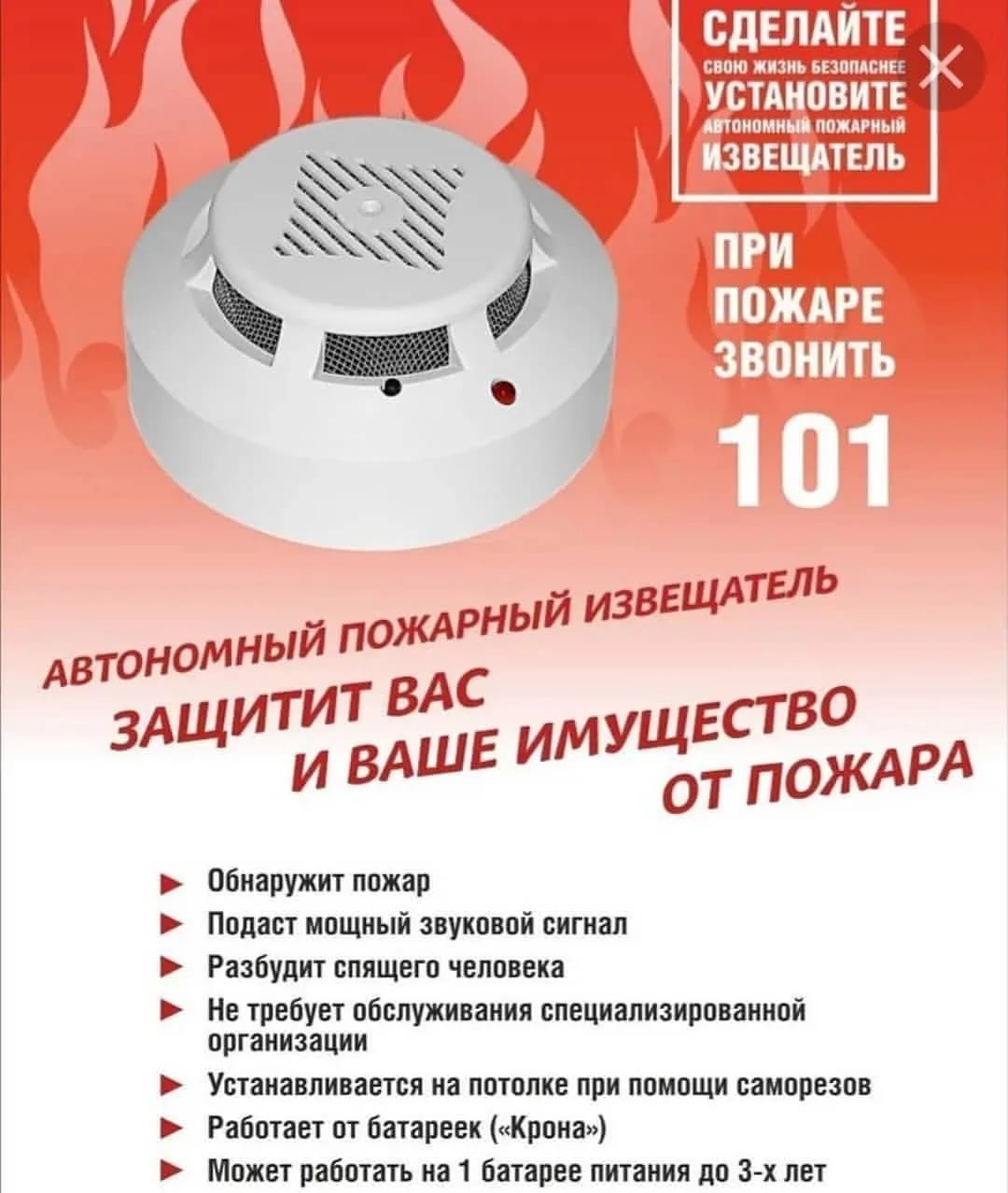 Автономный пожарный извещатель (далее – АПИ) предназначен для автоматического обнаружения пожара (задымления) и оповещения о нем.АПИ устанавливается в жилых помещениях на горизонтальной поверхности потолка на расстоянии не менее 1 м от осветительных приборов и 0,5 м от стены.Мигающий сигнал светодиода красного цвета, расположенного на корпусе АПИ, свидетельствует о его исправности и нахождении в дежурном режиме работы.При пожаре (задымлении) АПИ подает прерывистый звуковой сигнал с постоянным свечением светодиода красного цвета.При задымлении помещения домовладельцу необходимо устранить его источник. Для прекращения подачи звукового сигнала АПИ следует проветрить помещение.В случае пожара: немедленно сообщить о пожаре по телефону 112 (служба спасения), при этом необходимо назвать свою фамилию, адрес и место возникновения пожара, информацию о наличии в доме людей;до прибытия пожарных аварийно-спасательных подразделений принять меры по эвакуации людей, материальных ценностей и тушению пожара.Подача прерывистого короткого звукового сигнала (каждые 30 секунд) свидетельствует о необходимости замены элемента питания. Как правило, замена элемента питания требуется один раз в год.Обслуживание АПИ проводится в соответствии с технической документацией на извещатель. Не реже одного раза в месяц АПИ необходимо очищать от пыли.Запрещается:1. Самостоятельно разбирать АПИ.2. Подключать его к источнику питания 220 В.3. Окрашивать, белить и заклеивать АПИ обоями.4. Снимать АПИ без разрешения местных органов государственного пожарного надзора, за исключением замены элементов питания.На дорогах гололед!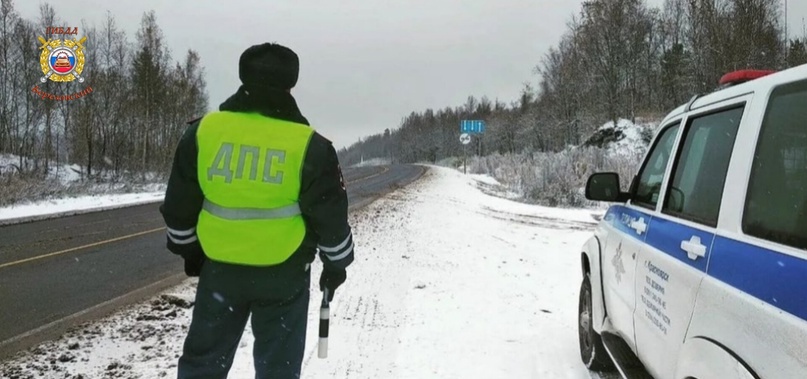 ❄🌧Выпадение осадков в виде мокрого снега, переходящего в дождь в ночное время суток образуют на проезжей части гололедицу, что представляет собой опасность для каждого пешехода и водителя.👮‍♂Во избежание дорожных происшествий и травмирования в них, призываем участников движения быть особенно осторожными на улицах и дорогах:🚗Автомобилисты, двигайтесь с минимальной скоростью, не совершайте резких манёвров, соблюдайте дистанцию до впереди движущегося транспорта.🚶‍♀🚶‍♂Пешеходы, прежде чем выйти на проезжую часть, посмотрите по сторонам, убедитесь в безопасности перехода дороги, а в тёмное время суток используйте световозвращающие элементы на одежде.#ГИБДДБерезовский#БезДТП1ВЫПИСКАиз отчетности об учитываемых суммах задолженности по уплате платежей в бюджет Маганского сельсовета, главным администратором доходов по которым является Администрация Маганского сельсовета Березовского района Красноярского краяВЫПИСКАиз отчетности об учитываемых суммах задолженности по уплате платежей в бюджет Маганского сельсовета, главным администратором доходов по которым является Администрация Маганского сельсовета Березовского района Красноярского краяВЫПИСКАиз отчетности об учитываемых суммах задолженности по уплате платежей в бюджет Маганского сельсовета, главным администратором доходов по которым является Администрация Маганского сельсовета Березовского района Красноярского краяВЫПИСКАиз отчетности об учитываемых суммах задолженности по уплате платежей в бюджет Маганского сельсовета, главным администратором доходов по которым является Администрация Маганского сельсовета Березовского района Красноярского краяВЫПИСКАиз отчетности об учитываемых суммах задолженности по уплате платежей в бюджет Маганского сельсовета, главным администратором доходов по которым является Администрация Маганского сельсовета Березовского района Красноярского края(администратор доходов)(администратор доходов)(администратор доходов)(администратор доходов)(администратор доходов)по состоянию на "____" ____ _____ г.по состоянию на "____" ____ _____ г.по состоянию на "____" ____ _____ г.по состоянию на "____" ____ _____ г.по состоянию на "____" ____ _____ г.1.(полное наименование организации (Ф.И.О. физического лица, индивидуального предпринимателя)(полное наименование организации (Ф.И.О. физического лица, индивидуального предпринимателя)(полное наименование организации (Ф.И.О. физического лица, индивидуального предпринимателя)(полное наименование организации (Ф.И.О. физического лица, индивидуального предпринимателя)ИНН/ОГРН/КПП организацииИНН/ОГРН/КПП организацииИНН физического лица, индивидуального предпринимателя ____________________________________ИНН физического лица, индивидуального предпринимателя ____________________________________ИНН физического лица, индивидуального предпринимателя ____________________________________3.(наименование платежа, по которому возникла задолженность)(наименование платежа, по которому возникла задолженность)(наименование платежа, по которому возникла задолженность)(наименование платежа, по которому возникла задолженность)4.(код классификации доходов бюджетов РФ, по которому учитывается задолженность по платежам в бюджет Маганского сельсовета, главным администратором доходов по которым является Администрация Маганского сельсовета, его наименование)(код классификации доходов бюджетов РФ, по которому учитывается задолженность по платежам в бюджет Маганского сельсовета, главным администратором доходов по которым является Администрация Маганского сельсовета, его наименование)(код классификации доходов бюджетов РФ, по которому учитывается задолженность по платежам в бюджет Маганского сельсовета, главным администратором доходов по которым является Администрация Маганского сельсовета, его наименование)(код классификации доходов бюджетов РФ, по которому учитывается задолженность по платежам в бюджет Маганского сельсовета, главным администратором доходов по которым является Администрация Маганского сельсовета, его наименование)5.(сумма задолженности по платежам в бюджет Маганского сельсовета, главным администратором доходов, по которым является Администрация Маганского сельсовета)(сумма задолженности по платежам в бюджет Маганского сельсовета, главным администратором доходов, по которым является Администрация Маганского сельсовета)(сумма задолженности по платежам в бюджет Маганского сельсовета, главным администратором доходов, по которым является Администрация Маганского сельсовета)(сумма задолженности по платежам в бюджет Маганского сельсовета, главным администратором доходов, по которым является Администрация Маганского сельсовета)6.(период образования задолженности по платежам в бюджет Маганского сельсовета, главным администратором доходов по которым является Администрация Маганского сельсовета)(период образования задолженности по платежам в бюджет Маганского сельсовета, главным администратором доходов по которым является Администрация Маганского сельсовета)(период образования задолженности по платежам в бюджет Маганского сельсовета, главным администратором доходов по которым является Администрация Маганского сельсовета)(период образования задолженности по платежам в бюджет Маганского сельсовета, главным администратором доходов по которым является Администрация Маганского сельсовета)УТВЕРЖДАЮ Глава   Маганского сельсоветаУТВЕРЖДАЮ Глава   Маганского сельсоветаУТВЕРЖДАЮ Глава   Маганского сельсовета__________ Ф.И.ОФ.И.О     "____" _______ 20___ г.     "____" _______ 20___ г.     "____" _______ 20___ г.АКТ N _______о признании безнадежной к взысканию задолженности по платежам в бюджет Маганского сельсовета, главным администратором доходов, по которым является Администрация Маганского сельсовета; о восстановлении задолженности в бюджетном (бухгалтерском) учете АКТ N _______о признании безнадежной к взысканию задолженности по платежам в бюджет Маганского сельсовета, главным администратором доходов, по которым является Администрация Маганского сельсовета; о восстановлении задолженности в бюджетном (бухгалтерском) учете АКТ N _______о признании безнадежной к взысканию задолженности по платежам в бюджет Маганского сельсовета, главным администратором доходов, по которым является Администрация Маганского сельсовета; о восстановлении задолженности в бюджетном (бухгалтерском) учете АКТ N _______о признании безнадежной к взысканию задолженности по платежам в бюджет Маганского сельсовета, главным администратором доходов, по которым является Администрация Маганского сельсовета; о восстановлении задолженности в бюджетном (бухгалтерском) учете АКТ N _______о признании безнадежной к взысканию задолженности по платежам в бюджет Маганского сельсовета, главным администратором доходов, по которым является Администрация Маганского сельсовета; о восстановлении задолженности в бюджетном (бухгалтерском) учете АКТ N _______о признании безнадежной к взысканию задолженности по платежам в бюджет Маганского сельсовета, главным администратором доходов, по которым является Администрация Маганского сельсовета; о восстановлении задолженности в бюджетном (бухгалтерском) учете АКТ N _______о признании безнадежной к взысканию задолженности по платежам в бюджет Маганского сельсовета, главным администратором доходов, по которым является Администрация Маганского сельсовета; о восстановлении задолженности в бюджетном (бухгалтерском) учете АКТ N _______о признании безнадежной к взысканию задолженности по платежам в бюджет Маганского сельсовета, главным администратором доходов, по которым является Администрация Маганского сельсовета; о восстановлении задолженности в бюджетном (бухгалтерском) учете от "____" ________20 ___ г.от "____" ________20 ___ г.от "____" ________20 ___ г.от "____" ________20 ___ г.от "____" ________20 ___ г.от "____" ________20 ___ г.от "____" ________20 ___ г.от "____" ________20 ___ г.В соответствии с Порядком принятия решений о признании безнадежной к взысканию задолженности по платежам в бюджет Маганского сельсовета, главным администратором доходов, по которым является Администрация Маганского сельсовета, утвержденным постановлением Администрации от 07.11.2023 г. N 90 (далее - Порядок), рассмотрев представленные документы, комиссия по поступлению и выбытию активов Администрации Маганского сельсовета (далее - Комиссия) решила:В соответствии с Порядком принятия решений о признании безнадежной к взысканию задолженности по платежам в бюджет Маганского сельсовета, главным администратором доходов, по которым является Администрация Маганского сельсовета, утвержденным постановлением Администрации от 07.11.2023 г. N 90 (далее - Порядок), рассмотрев представленные документы, комиссия по поступлению и выбытию активов Администрации Маганского сельсовета (далее - Комиссия) решила:В соответствии с Порядком принятия решений о признании безнадежной к взысканию задолженности по платежам в бюджет Маганского сельсовета, главным администратором доходов, по которым является Администрация Маганского сельсовета, утвержденным постановлением Администрации от 07.11.2023 г. N 90 (далее - Порядок), рассмотрев представленные документы, комиссия по поступлению и выбытию активов Администрации Маганского сельсовета (далее - Комиссия) решила:В соответствии с Порядком принятия решений о признании безнадежной к взысканию задолженности по платежам в бюджет Маганского сельсовета, главным администратором доходов, по которым является Администрация Маганского сельсовета, утвержденным постановлением Администрации от 07.11.2023 г. N 90 (далее - Порядок), рассмотрев представленные документы, комиссия по поступлению и выбытию активов Администрации Маганского сельсовета (далее - Комиссия) решила:В соответствии с Порядком принятия решений о признании безнадежной к взысканию задолженности по платежам в бюджет Маганского сельсовета, главным администратором доходов, по которым является Администрация Маганского сельсовета, утвержденным постановлением Администрации от 07.11.2023 г. N 90 (далее - Порядок), рассмотрев представленные документы, комиссия по поступлению и выбытию активов Администрации Маганского сельсовета (далее - Комиссия) решила:В соответствии с Порядком принятия решений о признании безнадежной к взысканию задолженности по платежам в бюджет Маганского сельсовета, главным администратором доходов, по которым является Администрация Маганского сельсовета, утвержденным постановлением Администрации от 07.11.2023 г. N 90 (далее - Порядок), рассмотрев представленные документы, комиссия по поступлению и выбытию активов Администрации Маганского сельсовета (далее - Комиссия) решила:В соответствии с Порядком принятия решений о признании безнадежной к взысканию задолженности по платежам в бюджет Маганского сельсовета, главным администратором доходов, по которым является Администрация Маганского сельсовета, утвержденным постановлением Администрации от 07.11.2023 г. N 90 (далее - Порядок), рассмотрев представленные документы, комиссия по поступлению и выбытию активов Администрации Маганского сельсовета (далее - Комиссия) решила:В соответствии с Порядком принятия решений о признании безнадежной к взысканию задолженности по платежам в бюджет Маганского сельсовета, главным администратором доходов, по которым является Администрация Маганского сельсовета, утвержденным постановлением Администрации от 07.11.2023 г. N 90 (далее - Порядок), рассмотрев представленные документы, комиссия по поступлению и выбытию активов Администрации Маганского сельсовета (далее - Комиссия) решила:признать/(отказать в    признании)признать/(отказать в    признании)признать/(отказать в    признании)безнадежной к взысканиюбезнадежной к взысканиюбезнадежной к взысканиюбезнадежной к взысканиюбезнадежной к взысканию(указать нужное)(указать нужное)(указать нужное)задолженность по платежам в бюджет Маганского сельсовета, главным администратором доходов, по которым является Администрация Маганского сельсовета <*>;задолженность по платежам в бюджет Маганского сельсовета, главным администратором доходов, по которым является Администрация Маганского сельсовета <*>;задолженность по платежам в бюджет Маганского сельсовета, главным администратором доходов, по которым является Администрация Маганского сельсовета <*>;задолженность по платежам в бюджет Маганского сельсовета, главным администратором доходов, по которым является Администрация Маганского сельсовета <*>;задолженность по платежам в бюджет Маганского сельсовета, главным администратором доходов, по которым является Администрация Маганского сельсовета <*>;задолженность по платежам в бюджет Маганского сельсовета, главным администратором доходов, по которым является Администрация Маганского сельсовета <*>;задолженность по платежам в бюджет Маганского сельсовета, главным администратором доходов, по которым является Администрация Маганского сельсовета <*>;задолженность по платежам в бюджет Маганского сельсовета, главным администратором доходов, по которым является Администрация Маганского сельсовета <*>;отменить решение Комиссии о признании задолженности безнадежной к взысканию и восстановить задолженность в бюджетном (бухгалтерском) учете/отказать в восстановлении задолженности в бюджетном (бухгалтерском) учете <**> ________отменить решение Комиссии о признании задолженности безнадежной к взысканию и восстановить задолженность в бюджетном (бухгалтерском) учете/отказать в восстановлении задолженности в бюджетном (бухгалтерском) учете <**> ________отменить решение Комиссии о признании задолженности безнадежной к взысканию и восстановить задолженность в бюджетном (бухгалтерском) учете/отказать в восстановлении задолженности в бюджетном (бухгалтерском) учете <**> ________отменить решение Комиссии о признании задолженности безнадежной к взысканию и восстановить задолженность в бюджетном (бухгалтерском) учете/отказать в восстановлении задолженности в бюджетном (бухгалтерском) учете <**> ________отменить решение Комиссии о признании задолженности безнадежной к взысканию и восстановить задолженность в бюджетном (бухгалтерском) учете/отказать в восстановлении задолженности в бюджетном (бухгалтерском) учете <**> ________отменить решение Комиссии о признании задолженности безнадежной к взысканию и восстановить задолженность в бюджетном (бухгалтерском) учете/отказать в восстановлении задолженности в бюджетном (бухгалтерском) учете <**> ________отменить решение Комиссии о признании задолженности безнадежной к взысканию и восстановить задолженность в бюджетном (бухгалтерском) учете/отказать в восстановлении задолженности в бюджетном (бухгалтерском) учете <**> ________отменить решение Комиссии о признании задолженности безнадежной к взысканию и восстановить задолженность в бюджетном (бухгалтерском) учете/отказать в восстановлении задолженности в бюджетном (бухгалтерском) учете <**> ________(указать нужное)(указать нужное)(указать нужное)(указать нужное)(указать нужное)(указать нужное)(указать нужное)(указать нужное)(полное наименование организации, Ф.И.О. физического лица, индивидуального предпринимателя)(полное наименование организации, Ф.И.О. физического лица, индивидуального предпринимателя)(полное наименование организации, Ф.И.О. физического лица, индивидуального предпринимателя)(полное наименование организации, Ф.И.О. физического лица, индивидуального предпринимателя)(полное наименование организации, Ф.И.О. физического лица, индивидуального предпринимателя)(полное наименование организации, Ф.И.О. физического лица, индивидуального предпринимателя)(полное наименование организации, Ф.И.О. физического лица, индивидуального предпринимателя)(полное наименование организации, Ф.И.О. физического лица, индивидуального предпринимателя)ИНН налогоплательщика-организации,ИНН налогоплательщика-организации,ИНН налогоплательщика-организации,ИНН налогоплательщика-организации,ИНН налогоплательщика-организации,ИНН налогоплательщика-организации,ИНН налогоплательщика-организации,ИНН налогоплательщика-организации,основной государственный регистрационный номер организации,основной государственный регистрационный номер организации,основной государственный регистрационный номер организации,основной государственный регистрационный номер организации,основной государственный регистрационный номер организации,основной государственный регистрационный номер организации,основной государственный регистрационный номер организации,основной государственный регистрационный номер организации,код причины постановки на учет налогоплательщика-организациикод причины постановки на учет налогоплательщика-организациикод причины постановки на учет налогоплательщика-организациикод причины постановки на учет налогоплательщика-организациикод причины постановки на учет налогоплательщика-организациикод причины постановки на учет налогоплательщика-организациикод причины постановки на учет налогоплательщика-организациикод причины постановки на учет налогоплательщика-организацииИНН физического лица, индивидуального предпринимателя (при наличии)ИНН физического лица, индивидуального предпринимателя (при наличии)ИНН физического лица, индивидуального предпринимателя (при наличии)ИНН физического лица, индивидуального предпринимателя (при наличии)ИНН физического лица, индивидуального предпринимателя (при наличии)ИНН физического лица, индивидуального предпринимателя (при наличии)ИНН физического лица, индивидуального предпринимателя (при наличии)ИНН физического лица, индивидуального предпринимателя (при наличии)в суммерублей,рублей,в том числе:(сумма цифрами)(сумма прописью)(сумма прописью)(сумма прописью)Сведения о платеже, по которому возникла задолженностьКод классификации доходов бюджетов РФ, по которому учитывается задолжен ность по платежам в бюджет Маганского сельсовета, главным администратором доходов по которым является Администрация Маганского сельсовета; его наименованиеДата возникновения задолженностиСумма безнадежной к взысканию задолженности, всего (руб.)в том числе:в том числе:в том числе:Дата принятия решения о признании задолженности безнадежной к взысканию <**>Дата списания задолженности, признанной безнадежной к взысканию <**>Сведения о платеже, по которому возникла задолженностьКод классификации доходов бюджетов РФ, по которому учитывается задолжен ность по платежам в бюджет Маганского сельсовета, главным администратором доходов по которым является Администрация Маганского сельсовета; его наименованиеДата возникновения задолженностиСумма безнадежной к взысканию задолженности, всего (руб.)ид доходаеништрафыДата принятия решения о признании задолженности безнадежной к взысканию <**>Дата списания задолженности, признанной безнадежной к взысканию <**>123456789Основания для отказа в признании задолженности безнадежной к взысканию (со ссылкой на конкретное основание для отказа, предусмотренное пунктом 4.5 Порядка) <*>:Основания для отказа в признании задолженности безнадежной к взысканию (со ссылкой на конкретное основание для отказа, предусмотренное пунктом 4.5 Порядка) <*>:Основания для отказа в восстановлении задолженности в бюджетном (бухгалтерском) учете <**>:Основания для отказа в восстановлении задолженности в бюджетном (бухгалтерском) учете <**>:Подписи членов комиссии:Подписи членов комиссии:Председатель комиссии:(Ф.И.О., подпись)Члены комиссии:(Ф.И.О., подпись)(Ф.И.О., подпись)(Ф.И.О., подпись)(Ф.И.О., подпись)(Ф.И.О., подпись)Секретарь комиссии:(Ф.И.О., подпись)ПоказательЕд.изм.Отчет за 2022 годОценка 2023 годПрогноз на 2024 годПрогноз на 2025 годПрогноз на 2026 год1234567Численность постоянного населения (на конец года)человек35563569357035763576Численность прибывшего за год населениячеловек142128128130130Численность выбывшего за год населения человек13894749090Количество родившихся за годчеловек1820202121Количество умерших за годчеловек9437262626Число домохозяйств Ед. 12511258125912591259Количество предприятий розничной торговли всех форм собственности Ед. 18 18 19 19 19Общая площадь предприятий розничной торговликв.м.550550610610610Торговая площадь предприятий розничной торговликв.м490490525525525Количество юридических лиц, осуществляющих розничную торговлюЕд.22222Количество индивидуальных предпринимателей, осуществляющих розничную торговлючеловек55555Общая площадь земель муниципального образованияга188093188093188093188093188093Протяженность автомобильных дорог общего пользования местного значения в границах поселениякм56,656,656,656,656,6Автозаправочные станции, расположенные на автомобильных дорогах общего пользования местного значенияЕд.11111Протяженность уличной водопроводной сетим42004200420042004200Протяженность уличной канализационной сетим32003200320032003200Доходы Налог на доходы физических лицтыс.руб496,2486,0528,7559,6593,2Доходы от уплаты акцизов на автомобильное топливотыс.руб1281,001350,71370,41315,41328,6Единый сельскохозяйственный налогтыс. руб30,412,0044,0044,0044,00Налог на имущество физических лицтыс.руб786,9780,00850,00850,001028,00Земельный налогтыс.руб.6209,76117,25865,005756,46157,5Государственная пошлинатыс.руб.3,34,04,04,04,0Прочие доходы от использования имущества и прав, находящихся в государственной и муниципальной собственности (за исключением имущества бюджетных и автономных учреждений, а также имущества государственных и муниципальных унитарных предприятий, в том числе казенных)тыс.руб.399,17,07,07,07,0Инициативные платежи, зачисляемые в бюджеты сельских поселенийтыс.руб.143,0176,70,000,000,00Административные штрафы, установленные законами субъектов Российской Федерации об административных правонарушениях, за нарушение муниципальных правовых актовтыс.руб.6,710,0010,000,000,00Безвозмездные поступления от бюджетов других уровнейтыс.руб.20858,318596,015200,314886,614330,7Всего доходовтыс.руб.30214,527539,623879,423423,0023493,00Общегосударственные вопросытыс.руб.9935,28739,410089,69717,29717,2Национальная оборонатыс.руб.406,00543,8534,7555,90,00Национальная безопасность и правоохранительная деятельностьтыс.руб.625,8806,6192,8192,8192,8Национальная экономикатыс.руб.5356,006067,93715,73660,73673,9Жилищно-коммунальное хозяйствотыс.руб.5290,005904,002959,52214,52225,2Культуратыс.руб.5419,96390,16440,006440,006440,00Социальная политикатыс.руб.119,967,970,170,170,1Массовый спорттыс.руб.4040,40,000,000,000,00Условно утвержденные расходы0,00,00,0571,71173,7Всего расходовтыс.руб.31193,0028519,824002,523423,023493,00Превышение доходов над расходами (+), или расходов над доходами (-)тыс.руб.-978,5-980,2-123,10,000,00Общеобразовательные учрежденияединиц33333Дошкольные учреждения единиц 0 0 0 0 0Учреждения здравоохранения в том числе: Центры общей врачебной практики фельдшерско-акушерские пунктыединиц52 352 352352 352 3Культурно-досуговые учрежденияединиц66666Кадастровая стоимость находящихся на территории поселения участков земли, облагаемых земельным налогомтыс.руб16715381712476171247617124761712476Фонд заработной платы работников предприятий на территории поселениятыс. руб.191733,3201319,9201319,9201319,9201319,9Наименование показателя Код2024 год2025 год2026 годИсточники финансирования дефицита бюджета- всего:000 90 00 00 00 00 0000 000123099,870,000,00Изменение остатков средств на счетах по учету средств бюджета017 01 05 00 00 00 0000 000123099,870,000,00Увеличение остатков средств бюджета017 01 05 00 00 00 0000 500-23879360,00-23422940,00-23492940,00Увеличение прочих остатков средств бюджета000 01 05 02 00 00 0000 500-23879360,00-23422940,00-23492940,00Увеличение прочих остатков денежных средств бюджетов000 01 05 02 01 00 0000 510-23879360,00-23422940,00-23492940,00Увеличение прочих остатков денежных средств бюджетов поселений000 01 05 02 01 10 0000 510-23879360,00-23422940,00-23492940,00Уменьшение остатков средств бюджета000 01 05 00 00 00 0000 60024002459,8723422940,0023492940,00Уменьшение прочих остатков средств бюджета000 01 05 02 00 00 0000 60024002459,8723422940,0023492940,00Уменьшение прочих остатков денежных средств бюджета000 01 05 02 01 00 0000 61024002459,8723422940,0023492940,00Уменьшение прочих остатков денежных средств бюджетов поселений000 01 05 02 01 10 0000 61024002459,8723422940,0023492940,00ДОХОДЫДОХОДЫПриложение № 2 к проекту решения Маганского сельского Совета депутатовот________2023г№____Приложение № 2 к проекту решения Маганского сельского Совета депутатовот________2023г№____Приложение № 2 к проекту решения Маганского сельского Совета депутатовот________2023г№____Приложение № 2 к проекту решения Маганского сельского Совета депутатовот________2023г№____ Маганского сельсовета на 2024 год и плановый период 2025-2026 годы Маганского сельсовета на 2024 год и плановый период 2025-2026 годы Маганского сельсовета на 2024 год и плановый период 2025-2026 годы Маганского сельсовета на 2024 год и плановый период 2025-2026 годы Маганского сельсовета на 2024 год и плановый период 2025-2026 годы Маганского сельсовета на 2024 год и плановый период 2025-2026 годыКод бюджетной классификацииНаименование кодов классификации Наименование кодов классификации СуммаСуммаСуммадоходов бюджетадоходов бюджета202420252026Собственные доходы (налоговые и неналоговые)8679100,008536380,009162280,00182 1 01 02000 10 0000 110Налог на доходы физических лицНалог на доходы физических лиц528700,00559580,00593200,00182 1 01 02010 01 1000 110Налог на доходы физических лиц с доходов, источником которых является налоговый агент, за исключением доходов, в отношении которых исчисление и уплата налога осуществляются в соответствии со статьями 227, 2271 и 228 Налогового кодекса Российской Федерации Налог на доходы физических лиц с доходов, источником которых является налоговый агент, за исключением доходов, в отношении которых исчисление и уплата налога осуществляются в соответствии со статьями 227, 2271 и 228 Налогового кодекса Российской Федерации 503700,00534080,00567200,00 182 1 01 02020 01 1000 110Налог на доходы физических лиц с доходов, полученных от осуществления деятельности физическими лицами, зарегистрированными в качестве индивидуальных предпринимателей, нотариусов, занимающихся частной практикой, адвокатов, учредивших адвокатские кабинеты и других лиц, занимающихся частной практикой в соответствии со статьей 227 Налогового кодекса Российской ФедерацииНалог на доходы физических лиц с доходов, полученных от осуществления деятельности физическими лицами, зарегистрированными в качестве индивидуальных предпринимателей, нотариусов, занимающихся частной практикой, адвокатов, учредивших адвокатские кабинеты и других лиц, занимающихся частной практикой в соответствии со статьей 227 Налогового кодекса Российской Федерации9400,009700,0010000,00182 1 01 02030 01 1000 110 Налог на доходы физических лиц с доходов, полученных физическими лицами в соответствии со статьей 228 Налогового кодекса Российской Федерации (сумма платежа (перерасчеты, недоимка и задолженность по соответствующему платежу, в том числе по отмененному)Налог на доходы физических лиц с доходов, полученных физическими лицами в соответствии со статьей 228 Налогового кодекса Российской Федерации (сумма платежа (перерасчеты, недоимка и задолженность по соответствующему платежу, в том числе по отмененному)15600,0015800,0016000,00182 1 05 03000 01 1000 110Единый сельскохозяйственный налогЕдиный сельскохозяйственный налог44000,0044000,0044000,00182 105 03010 01 1000 110Единый сельскохозяйственный налогЕдиный сельскохозяйственный налог44000,0044000,0044000,00182 1 06 00000 00 0000 110Налоги на имуществоНалоги на имущество850000,00850000,001028000,00182 1 06 01030 10 1000 110Налог на имущество физических лиц, взимаемый по ставкам, применяемым к объектам налогообложения, расположенным в границах сельских поселений Налог на имущество физических лиц, взимаемый по ставкам, применяемым к объектам налогообложения, расположенным в границах сельских поселений 850000,00850000,001028000,00182 1 06 06000 10 1000 110Земельный налогЗемельный налог5865000,005756400,006157480,00182 1 06 06043 10 1000 110Земельный налог с физических лиц, обладающих земельным участком, расположенным в границах сельских поселений Земельный налог с физических лиц, обладающих земельным участком, расположенным в границах сельских поселений 5300000,005310000,005587480,00182 1 06 06033 10 1000 110Земельный налог с организаций, обладающих земельным участком, расположенным в границах сельских поселенийЗемельный налог с организаций, обладающих земельным участком, расположенным в границах сельских поселений565000,00446400,00570000,00100 1 03 02200 01 0000 110Дорожный Фонд поселения Дорожный Фонд поселения 1370400,001315400,001328600,00100 1 03 02230 01 0000 110Доходы от уплаты акцизов на дизельное топливо, подлежащие распределению между бюджетами субъектов Российской Федерации и местными бюджетами с учетом установленных дифференцированных нормативов отчислений в местные бюджетыДоходы от уплаты акцизов на дизельное топливо, подлежащие распределению между бюджетами субъектов Российской Федерации и местными бюджетами с учетом установленных дифференцированных нормативов отчислений в местные бюджеты714700,00611200,00607500,00100 1 03 02240 01 0000 110Доходы от уплаты акцизов на моторные масла для дизельных и (или) карбюраторных (инжекторных) двигателей, подлежащие распределению между бюджетами субъектов Российской Федерации и местными бюджетами с учетом установленных дифференцированных нормативов отчислений в местные бюджетыДоходы от уплаты акцизов на моторные масла для дизельных и (или) карбюраторных (инжекторных) двигателей, подлежащие распределению между бюджетами субъектов Российской Федерации и местными бюджетами с учетом установленных дифференцированных нормативов отчислений в местные бюджеты3400,004400,004500,00100 1 03 02250 01 0000 110Доходы от уплаты акцизов на автомобильный бензин, подлежащие распределению между бюджетами субъектов Российской Федерации и местными бюджетами с учетом установленных дифференцированных нормативов отчислений в местные бюджетыДоходы от уплаты акцизов на автомобильный бензин, подлежащие распределению между бюджетами субъектов Российской Федерации и местными бюджетами с учетом установленных дифференцированных нормативов отчислений в местные бюджеты741100,00792500,00820600,00100 1 03 02260 01 0000 110Доходы от уплаты акцизов на прямогонный бензин, подлежащие распределению между бюджетами субъектов Российской Федерации и местными бюджетами с учетом установленных дифференцированных нормативов отчислений в местные бюджетыДоходы от уплаты акцизов на прямогонный бензин, подлежащие распределению между бюджетами субъектов Российской Федерации и местными бюджетами с учетом установленных дифференцированных нормативов отчислений в местные бюджеты-88800,00-92700,00-104000,00017 1 08 00000 00 0000 000Государственная пошлинаГосударственная пошлина4000,004000,004000,00017 1 08 04020 01 1000 110Государственная пошлина за совершение нотариальных действий должностными лицами органов местного самоуправления, уполномоченными в соответствии с законодательными актами Российской Федерации на совершение нотариальных действийГосударственная пошлина за совершение нотариальных действий должностными лицами органов местного самоуправления, уполномоченными в соответствии с законодательными актами Российской Федерации на совершение нотариальных действий4000,004000,004000,00017 1 11 00000 00 0000 000 ДОХОДЫ ОТ ИСПОЛЬЗОВАНИЯ ИМУЩЕСТВА, НАХОДЯЩЕГОСЯ В ГОСУДАРСТВЕННОЙ И МУНИЦИПАЛЬНОЙ СОБСТВЕННОСТИ ДОХОДЫ ОТ ИСПОЛЬЗОВАНИЯ ИМУЩЕСТВА, НАХОДЯЩЕГОСЯ В ГОСУДАРСТВЕННОЙ И МУНИЦИПАЛЬНОЙ СОБСТВЕННОСТИ 7000,007000,007000,00017 1 11 09045 10 0000 120Прочие поступления от использования имущества, находящегося в собственности сельских поселений (за исключением имущества муниципальных бюджетных и автономных учреждений, а также имущества муниципальных унитарных предприятий, в том числе казенных)Прочие поступления от использования имущества, находящегося в собственности сельских поселений (за исключением имущества муниципальных бюджетных и автономных учреждений, а также имущества муниципальных унитарных предприятий, в том числе казенных)7000,007000,007000,00017 1 16 00000 00 0000 000Штрафы, санкции, возмещение ущербаШтрафы, санкции, возмещение ущерба10000,000,000,00017 1 16 02020 02 0000 140Административные штрафы, установленные законами субъектов Российской Федерации об административных правонарушениях, за нарушение муниципальных правовых актовАдминистративные штрафы, установленные законами субъектов Российской Федерации об административных правонарушениях, за нарушение муниципальных правовых актов10000,000,000,00017 2 02 00000 00 0000 150Безвозмездные поступления от других бюджетов бюджетной системы Российской ФедерацииБезвозмездные поступления от других бюджетов бюджетной системы Российской Федерации15200260,0014886560,0014330660,00017 2 02 16001 10 0099 150Дотации бюджетам сельских поселений на выравнивание бюджетной обеспеченности за счет средств краевого бюджетаДотации бюджетам сельских поселений на выравнивание бюджетной обеспеченности за счет средств краевого бюджета1674300,001339400,001339400,00017 2 02 16001 10 0098 150Дотации бюджетам сельских поселений на выравнивание бюджетной обеспеченности за счет средств районного бюджетаДотации бюджетам сельских поселений на выравнивание бюджетной обеспеченности за счет средств районного бюджета4121592,004121592,004121592,00017 2 02 49999 10 0000150Прочие межбюджетные трансферты, передаваемые бюджетам сельских поселенийПрочие межбюджетные трансферты, передаваемые бюджетам сельских поселений8849948,008849948,008849948,00017 2 02 35118 10 0000 150Субвенции бюджетам сельских поселений на осуществление первичного воинского учета на территориях, где отсутствуют военные комиссариаты Субвенции бюджетам сельских поселений на осуществление первичного воинского учета на территориях, где отсутствуют военные комиссариаты 534700,00555900,000,00017 2 02 30024 10 0000 150Субвенции бюджетам сельских поселений на выполнение передаваемых полномочий субъектов Российской Федерации Субвенции бюджетам сельских поселений на выполнение передаваемых полномочий субъектов Российской Федерации 19720,0019720,0019720,00ВСЕГО ДОХОДЫ23879360,0023422940,0023492940,00Приложение №3 к проекту решения Маганского сельского Совета депутатов от_______2023г №___Приложение №3 к проекту решения Маганского сельского Совета депутатов от_______2023г №___Приложение №3 к проекту решения Маганского сельского Совета депутатов от_______2023г №___Приложение №3 к проекту решения Маганского сельского Совета депутатов от_______2023г №___Приложение №3 к проекту решения Маганского сельского Совета депутатов от_______2023г №___Приложение №3 к проекту решения Маганского сельского Совета депутатов от_______2023г №___Приложение №3 к проекту решения Маганского сельского Совета депутатов от_______2023г №___Распределение на 2024 год и плановый период 2025-2026 годов расходов бюджета сельсовета по бюджетной классификации Российской ФедерацииРаспределение на 2024 год и плановый период 2025-2026 годов расходов бюджета сельсовета по бюджетной классификации Российской ФедерацииРаспределение на 2024 год и плановый период 2025-2026 годов расходов бюджета сельсовета по бюджетной классификации Российской ФедерацииРаспределение на 2024 год и плановый период 2025-2026 годов расходов бюджета сельсовета по бюджетной классификации Российской ФедерацииРаспределение на 2024 год и плановый период 2025-2026 годов расходов бюджета сельсовета по бюджетной классификации Российской ФедерацииРаспределение на 2024 год и плановый период 2025-2026 годов расходов бюджета сельсовета по бюджетной классификации Российской ФедерацииРаспределение на 2024 год и плановый период 2025-2026 годов расходов бюджета сельсовета по бюджетной классификации Российской ФедерацииРаспределение на 2024 год и плановый период 2025-2026 годов расходов бюджета сельсовета по бюджетной классификации Российской ФедерацииРаспределение на 2024 год и плановый период 2025-2026 годов расходов бюджета сельсовета по бюджетной классификации Российской Федерациипериод 2025период 2025период 2025период 2025период 2025руб.руб.руб.руб.№  Наименование показателя бюджетной классификацииРаздел Раздел СуммаСуммаСуммаСуммаСуммаСуммастрокиподразделподраздел2024 год 2025 год 2026 год 2026 год 2026 год 2026 год 1ОБЩЕГОСУДАРСТВЕННЫЕ РАСХОДЫ0100010010089661,059717185,189717185,189717185,189717185,189717185,182Функционирование высшего должностного лица 010201021085030,551160025,751160025,751160025,751160025,751160025,753Функционирование законодательного органа 0103010345719,000,000,000,000,000,004Функционирование администрации Маганского сельсовета 010401048634815,508224541,438224541,438224541,438224541,438224541,435Резервный фонд0111011140000,0040000,0040000,0040000,0040000,0040000,006Другие общегосударственные расходы 01130113284096,00292618,00292618,00292618,00292618,00292618,007НАЦИОНАЛЬНАЯ ОБОРОНА02000200534700,00555900,000,000,000,000,008Мобилизационная и вневойсковая подготовка02030203534700,00555900,000,000,000,000,009НАЦИОНАЛЬНАЯ БЕЗОПАСНОСТЬ И ПРАВООХРАНИТЕЛЬНАЯ ДЕЯТЕЛЬНОСТЬ03000300192796,00192796,00192796,00192796,00192796,00192796,0010Гражданская оборона030903095000,005000,00500050005000500011Защита населения и территории от чрезвычайных ситуаций природного и техногенного характера, пожарная безопасность03100310187796,00187796,00187796,00187796,00187796,00187796,0012НАЦИОНАЛЬНАЯ ЭКОНОМИКА040004003715730,003660730,003673930,003673930,003673930,003673930,0013Дорожное хозяйство (дорожные фонды)040904093715730,003660730,003673930,003673930,003673930,003673930,0014ЖИЛИЩНО-КОММУНАЛЬНОЕ ХОЗЯЙСТВО050005002959452,002214495,002225247,002225247,002225247,002225247,0015Благоустройство050305032959452,002214495,002225247,002225247,002225247,002225247,0016КУЛЬТУРА, КИНЕМАТОГРАФИЯ080008006440028,826440028,826440028,826440028,826440028,826440028,8217Культура080108016440028,826440028,826440028,826440028,826440028,826440028,8218Социальная политика1000100070092,0070092,0070092,0070092,0070092,0070092,0019Пенсионное обеспечение1001100170092,0070092,0070092,0070092,0070092,0070092,0020Условно утвержденные расходы571713,001173661,001173661,001173661,001173661,0021ВСЕГО:24002459,8723422940,0023492940,0023492940,0023492940,0023492940,00Приложение №4 к проекту решенияМаганского сельского Совета депутатов от_______2023г №___Приложение №4 к проекту решенияМаганского сельского Совета депутатов от_______2023г №___Приложение №4 к проекту решенияМаганского сельского Совета депутатов от_______2023г №___Приложение №4 к проекту решенияМаганского сельского Совета депутатов от_______2023г №___Приложение №4 к проекту решенияМаганского сельского Совета депутатов от_______2023г №___Приложение №4 к проекту решенияМаганского сельского Совета депутатов от_______2023г №___Приложение №4 к проекту решенияМаганского сельского Совета депутатов от_______2023г №___Ведомственная структура расходов бюджета Маганского сельсовета на 2024 годВедомственная структура расходов бюджета Маганского сельсовета на 2024 годВедомственная структура расходов бюджета Маганского сельсовета на 2024 годВедомственная структура расходов бюджета Маганского сельсовета на 2024 годВедомственная структура расходов бюджета Маганского сельсовета на 2024 годВедомственная структура расходов бюджета Маганского сельсовета на 2024 годВедомственная структура расходов бюджета Маганского сельсовета на 2024 годруб.руб.Наименование главных распорядителейи наименование показателей бюджетной классификацииКод ведомстваРаздел,подразделЦелевая статьяЦелевая статьяВид расходов Вид расходов Сумма2024 годСумма2024 годОБЩЕГОСУДАРСТВЕННЫЕ РАСХОДЫ017010010089661,0510089661,05Функционирование высшего должностного лица 01701021085030,551085030,55Функционирование высшего должностного лица 0170102811000000081100000001085030,551085030,55Глава Маганского сельсовета в рамках непрограммных расходов высшего должностного лица 0170102811008021081100802101085030,551085030,55Расходы на выплаты персоналу в целях обеспечения выполнения функций государственными (муниципальными) органами, казенными учреждениями, органами управления государственными внебюджетными фондами 0170102811008021081100802101001001085030,551085030,55Фонд оплаты труда муниципальных органов017010281100802108110080210121121833356,80833356,80Взносы по обязательному социальному страхованию на выплаты денежного содержания и иные выплаты работникам муниципальных органов017010281100802108110080210129129251673,75251673,75Функционирование законодательного органа 017010345719,0045719,00Непрограммные расходы Маганского сельского Совета депутатов01701038100000000810000000045719,0045719,00Функционирование Маганского сельского Совета депутатов01701038110000000811000000045719,0045719,00Передача полномочий по осуществлению внешнего муниципального финансового контроля.01701038110080250811008025050050045719,0045719,00Иные межбюджетные трансферты01701038110080250811008025054054045719,0045719,00Функционирование администрации Маганского сельсовета01701048634815,508634815,50Непрограммные расходы администрации Маганского сельсовета 0170104850000000085000000008634815,508634815,50Функционирование администрации Маганского сельсовета0170104851000000085100000008634815,508634815,50Руководство и управление администрации Маганского сельсовета в сфере установленных функций в рамках непрограммных расходов 0170104851008023085100802308565299,508565299,50Расходы на выплаты персоналу в целях обеспечения выполнения функций государственными (муниципальными) органами, казенными учреждениями, органами управления государственными внебюджетными фондами 0170104851008023085100802301001005694736,505694736,50Фонд оплаты труда муниципальных органов0170104851008023085100802301211214373837,504373837,50Взносы по обязательному социальному страхованию на выплаты денежного содержания и иные выплаты работникам муниципальных органов0170104851008023085100802301291291320899,001320899,00Иные закупки товаров, работ и услуг для обеспечения муниципальных нужд0170104851008023085100802302402402870563,002870563,00Прочая закупка товаров, работ и услуг для обеспечения муниципальных нужд0170104851008023085100802302442442271350,002271350,00Закупка энергетических ресурсов017010485100802308510080230247247599213,00599213,00Передача полномочий по адресному хозяйству01701048510080230851008023050050069516,0069516,00Иные межбюджетные трансферты01701048510080290851008029054054069516,0069516,00Резервный фонд017011140000,0040000,00Непрограммные расходы администрации Маганского сельсовета 01701118500000000850000000040000,0040000,00Функционирование администрации Маганского сельсовета01701118510000000851000000040000,0040000,00Резервный фонд в рамках непрограммных расходов администрации Маганского сельсовета 01701118510000000851000000040000,0040000,00Иные бюджетные ассигнования01701118510080110851008011080080040000,0040000,00Резервные средства01701118510080110851008011087087040000,0040000,00Другие общегосударственные вопросы0170113284096,00284096,00Непрограммные расходы администрации Маганского сельсовета 01701138000000000800000000019720,0019720,00Функционирование администрации Маганского сельсовета01701138500000000850000000019720,0019720,00Субвенция бюджету муниципального образования на выполнение государственных полномочий по созданию и обеспечению деятельности административных комиссий в рамках непрограммных расходов01701138510075140851007514019720,0019720,00Закупка товаров, работ и услуг для государственных (муниципальных) нужд01701138510075140851007514024024019720,0019720,00Иные закупки товаров, работ и услуг для обеспечения муниципальных нужд01701138510075140851007514024424419720,0019720,00Мероприятия в рамках муниципальной программы "Повышение качества жизни и прочие мероприятия на территории муниципального образования Маганский сельсовет на 2024-2026гг."017011307900000000790000000240240264376,00264376,00Иные закупки товаров, работ и услуг для обеспечения муниципальных нужд017011307900803200790080320244244264376,00264376,00Национальная оборона0170200534700,00534700,00Непрограммные расходы администрации Маганского сельсовета017020385000000008500000000534700,00534700,00Функционирование администрации Маганского сельсовета017020385100000008510000000534700,00534700,00Осуществление первичного воинского учета на территориях, где отсутствуют военные комиссариаты в рамках непрограммных расходов017020385100511808510051180534700,00534700,00Расходы на выплаты персоналу в целях обеспечения выполнения функций государственными (муниципальными) органами, казенными учреждениями, органами управления государственными внебюджетными фондами017020385100511808510051180100100481000,00481000,00Фонд оплаты труда муниципальных органов017020385100511808510051180121121369431,00369431,00Взносы по обязательному социальному страхованию на выплаты денежного содержания и иные выплаты работникам муниципальных органов017020385100511808510051180129129111569,00111569,00Закупка товаров, работ и услуг для государственных (муниципальных) нужд01702038510051180851005118024024053700,0053700,00Иные закупки товаров, работ и услуг для обеспечения муниципальных нужд01702038510051180851005118024424453700,0053700,00НАЦИОНАЛЬНАЯ БЕЗОПАСНОСТЬ И ПРАВООХРАНИТЕЛЬНАЯ ДЕЯТЕЛЬНОСТЬ0170300192796,00192796,00Гражданская оборона0170309070000000007000000005000,005000,00Муниципальная программа "Повышение качества жизни и прочие мероприятия на территории муниципального образования Маганский сельсовет на 2024-2026гг."0170309079000000007900000005000,005000,00Мероприятия в рамках муниципальной программы "Повышение качества жизни и прочие мероприятия на территории муниципального образования Маганский сельсовет на 2024-2026гг."0170309079008002007900800202402405000,005000,00Прочая закупка товаров, работ и услуг для обеспечения муниципальных нужд0170309079008002007900800202442445000,005000,00Защита населения и территории от чрезвычайных ситуаций природного и техногенного характера, пожарная безопасность017031007900000000790000000200200187796,00187796,00Мероприятия по обеспечению пожарной безопасности в рамках муниципальной программы "Повышение качества жизни и прочие мероприятия на территории муниципального образования Маганский сельсовет на 2023-2025гг."017031007900800100790080010240240187796,00187796,00Прочая закупка товаров, работ и услуг для обеспечения муниципальных нужд017031007900800100790080010244244187796,00187796,00НАЦИОНАЛЬНАЯ ЭКОНОМИКА01704003715730,003715730,00Дорожное хозяйство (дорожные фонды)01704090700000000 0700000000 3715730,003715730,00Муниципальная программа "Комплексное развитие транспортной инфраструктуры Маганского сельсовета" 0170409079000000007900000003715730,003715730,00Мероприятия по содержанию автомобильных дорог поселения в рамках муниципальной программы " Комплексное развитие транспортной инфраструктуры Маганского сельсовета" 0170409079008010007900801002402403715730,003715730,00Прочая закупка товаров, работ и услуг для обеспечения муниципальных нужд0170409079008010007900801002442441370400,001370400,00Прочая закупка товаров, работ и услуг для обеспечения муниципальных нужд017040907900S508007900S50802442442345330,002345330,00ЖИЛИЩНО-КОММУНАЛЬНОЕ ХОЗЯЙСТВО01705002959452,002959452,00Благоустройство01705032959452,002959452,00Муниципальная программа « Повышение качества жизни и прочие мероприятия на территории муниципального образования Маганский сельсовет на 2024-2026 гг.»0170503079000000007900000002959452,002959452,00Мероприятия в рамках муниципальной программы «Повышение качества жизни и прочие мероприятия на территории муниципального образования Маганский сельсовет на 2024-2026 гг.»0170503079008100007900810002402402959452,002959452,00Прочая закупка товаров, работ и услуг для обеспечения муниципальных нужд017050307900810100790081010244244120000,00120000,00Закупка энергетических ресурсов017050307900810100790081010247247626852,00626852,00Прочая закупка товаров, работ и услуг для обеспечения муниципальных нужд017050307900810200790081020244244600000,00600000,00Прочая закупка товаров, работ и услуг для обеспечения муниципальных нужд017050307900810400790081040244244958000,00958000,00Закупка энергетических ресурсов017050307900810400790081040247247654600,00654600,00КУЛЬТУРА, КИНЕМАТОГРАФИЯ01708006440028,826440028,82Культура01708016440028,826440028,82Передача части полномочий по организации в области культуры017080185100000008510000000500 500 5116713,825116713,82Иные межбюджетные трансферты017080185100800608510080060 540 5404221443,004221443,00Иные межбюджетные трансферты017080185100806508510080650540540895270,82895270,82Закупка товаров, работ и услуг для государственных (муниципальных) нужд0170801851008006085100800602402401323315,001323315,00Закупка энергетических ресурсов0170801851008006085100800602472471323315,001323315,00Социальная политика01710008510000000851000000050050070092,0070092,00Пенсионное обеспечение01710018510080270851008027054054070092,0070092,00ВСЕГО 24002459,8724002459,87Приложение №5к проекту решения Маганского сельского Совета депутатов от_______2023г №___ Приложение №5к проекту решения Маганского сельского Совета депутатов от_______2023г №___ Приложение №5к проекту решения Маганского сельского Совета депутатов от_______2023г №___ Приложение №5к проекту решения Маганского сельского Совета депутатов от_______2023г №___  Ведомственная структура расходов бюджета Маганского сельсовета на плановый период 2025-2026 годы Ведомственная структура расходов бюджета Маганского сельсовета на плановый период 2025-2026 годы Ведомственная структура расходов бюджета Маганского сельсовета на плановый период 2025-2026 годы Ведомственная структура расходов бюджета Маганского сельсовета на плановый период 2025-2026 годы Ведомственная структура расходов бюджета Маганского сельсовета на плановый период 2025-2026 годы Ведомственная структура расходов бюджета Маганского сельсовета на плановый период 2025-2026 годы Ведомственная структура расходов бюджета Маганского сельсовета на плановый период 2025-2026 годыНаименование главных распорядителейи наименование показателей бюджетной классификацииКод ведомствараздел,подразделЦелевая статьяЦелевая статьяВидрасходов Сумма2025 годСумма2026 годСумма2026 годОБЩЕГОСУДАРСТВЕННЫЕ РАСХОДЫ01701009717185,189717185,189717185,18Функционирование высшего должностного лица 01701021160025,751160025,751160025,75Функционирование высшего должностного лица 0170102811000000081100000001160025,751160025,751160025,75Глава Маганского сельсовета в рамках непрограммных расходов высшего должностного лица 0170102811008021081100802101160025,751160025,751160025,75Расходы на выплаты персоналу в целях обеспечения выполнения функций государственными (муниципальными) органами, казенными учреждениями, органами управления государственными внебюджетными фондами 0170102811008021081100802101001160025,751160025,751160025,75Расходы на выплату персоналу муниципального органа017010281100802108110080210121890956,00890956,00890956,00Взносы по обязательному социальному страхованию на выплаты денежного содержания и иные выплаты работникам муниципальных органов017010281100802108110080210129269069,75269069,75269069,75Функционирование администрации Маганского сельсовета 01701048224541,438224541,438224541,43Непрограммные расходы администрации Маганского сельсовета 0170104850000000085000000008224541,438224541,438224541,43Функционирование администрации Маганского сельсовета0170104851000000085100000008224541,438224541,438224541,43Руководство и управление администрации Маганского сельсовета в сфере установленных функций в рамках непрограммных расходов 0170104851008023085100802308224541,438224541,438224541,43Расходы на выплаты персоналу в целях обеспечения выполнения функций государственными (муниципальными) органами, казенными учреждениями, органами управления государственными внебюджетными фондами 0170104851008023085100802301005694736,505694736,505694736,50Расходы на выплату персоналу казенных учреждений0170104851008023085100802301214373837,504373837,504373837,50Взносы по обязательному социальному страхованию на выплаты денежного содержания и иные выплаты работникам муниципальных органов0170104851008023085100802301291320899,001320899,001320899,00Закупка товаров, работ и услуг для государственных (муниципальных) нужд0170104851008023085100802302402529804,932529804,932529804,93Иные закупки товаров, работ и услуг для обеспечения муниципальных нужд0170104851008023085100802302441930591,931930591,931930591,93Закупка энергетических ресурсов017010485100802308510080230247599213,00599213,00599213,00Резервный фонд017011140000,0040000,0040000,00Непрограммные расходы администрации Маганского сельсовета 01701118500000000850000000040000,0040000,0040000,00Функционирование администрации Маганского сельсовета01701118510000000851000000040000,0040000,0040000,00Резервный фонд в рамках непрограммных расходов администрации Маганского сельсовета 01701118510000000851000000040000,0040000,0040000,00Иные бюджетные ассигнования01701118510080110851008011080040000,0040000,0040000,00Резервные средства01701118510080110851008011087040000,0040000,0040000,00Другие общегосударственные расходы 0170113148300,00148300,00148300,00Непрограммные расходы администрации Маганского сельсовета 01701138500000000850000000019720,0019720,0019720,00Функционирование администрации Маганского сельсовета01701138510000000851000000019720,0019720,0019720,00Субвенция бюджету муниципального образования на выполнение государственных полномочий по созданию и обеспечению деятельности административных комиссий01701138510075140851007514019720,0019720,0019720,00Закупка товаров, работ и услуг для государственных (муниципальных) нужд01701138510075140851007514024019720,0019720,0019720,00Иные закупки товаров, работ и услуг для обеспечения муниципальных нужд01701138510075140851007514024419720,0019720,0019720,00Муниципальная программа « Повышение качества жизни и прочие мероприятия на территории муниципального образования Маганский сельсовет на 2024-2026 гг.»017011307900000000790000000200272898,00272898,00272898,00Мероприятия в рамках муниципальной программы «Повышение качества жизни и прочие мероприятия на территории муниципального образования Маганский сельсовет на 2024-2026 гг.»017011307900800000790080000240272898,00272898,00272898,00Иные закупки товаров, работ и услуг для обеспечения муниципальных нужд017011307900803200790080320244272898,00272898,00272898,00НАЦИОНАЛЬНАЯ ОБОРОНА017020085000000008500000000555900,000,000,00Непрограммные расходы администрации Маганского сельсовета017020385100000008510000000555900,000,000,00Функционирование администрации Маганского сельсовета017020385100000008510000000555900,000,000,00 Осуществление первичного воинского учета на территориях, где отсутствуют военные комиссариаты в рамках непрограммных расходов017020385100511808510051180555900,000,000,00Расходы на выплату персоналу казенных учреждений017020385100511808510051180121369431,000,000,00Взносы по обязательному социальному страхованию на выплаты по оплате труда работников и иные выплаты работникам казенных учреждений017020385100511808510051180129111569,000,000,00Закупка товаров, работ и услуг для государственных (муниципальных) нужд01702038510051180851005118024074900,000,000,00Иные закупки товаров, работ и услуг для обеспечения муниципальных нужд01702038510051180851005118024474900,000,000,00НАЦИОНАЛЬНАЯ БЕЗОПАСНОСТЬ И ПРАВООХРАНИТЕЛЬНАЯ ДЕЯТЕЛЬНОСТЬ0170300192796,00192796,00192796,00Защита населения и территории от чрезвычайных ситуаций природного и техногенного характера, гражданская оборона0170309070000000007000000005000,005000,005000,00Мероприятия по защите территории и населения от чрезвычайных ситуаций природного и техногенного характера в рамках муниципальной программы "Повышение качества жизни и прочие мероприятия на территории муниципального образования Маганский сельсовет на 2024-2026гг."0170309079008002007900800202405000,005000,005000,00Иные закупки товаров, работ и услуг для обеспечения муниципальных нужд0170309079008002007900800202445000,005000,005000,00Обеспечение пожарной безопасности0170310187796,00187796,00187796,00Мероприятия по обеспечению пожарной безопасности в рамках муниципальной программы "Повышение качества жизни и прочие мероприятия на территории муниципального образования Маганский сельсовет на 2024-2026гг."017031007900800100790080010240187796,00187796,00187796,00Иные закупки товаров, работ и услуг для обеспечения муниципальных нужд017031007900800100790080010244187796,00187796,00187796,00НАЦИОНАЛЬНАЯ ЭКОНОМИКА01704003660730,003673930,003673930,00Дорожное хозяйство (дорожные фонды)01704093660730,003673930,003673930,00Муниципальная программа "Комплексное развитие транспортной инфраструктуры Маганского сельсовета"0170409070000000007000000003660730,003673930,003673930,00Мероприятия по содержанию автомобильных дорог поселения в рамках муниципальной программы " Комплексное развитие транспортной инфраструктуры Маганского сельсовета" 0170409079000000007900000002403660730,003673930,003673930,00Иные закупки товаров, работ и услуг для обеспечения муниципальных нужд01704090790000000790000002443660730,003673930,003673930,00ЖИЛИЩНО-КОММУНАЛЬНОЕ ХОЗЯЙСТВО01705002214495,002225247,002225247,00Благоустройство01705032214495,002225247,002225247,00Муниципальная программа « Повышение качества жизни и прочие мероприятия на территории муниципального образования Маганский сельсовет на 2024-2026 гг.»0170503079000000007900000002214495,002225247,002225247,00Мероприятия в рамках муниципальной программы «Повышение качества жизни и прочие мероприятия на территории муниципального образования Маганский сельсовет на 2024-2026 гг.»0170503079008000007900800002402214495,002225247,002225247,00Иные закупки товаров, работ и услуг для обеспечения муниципальных нужд0170503079008100007900810002442214495,002225247,002225247,00КУЛЬТУРА, КИНЕМАТОГРАФИЯ01708006440028,826440028,826440028,82Культура01708016440028,826440028,826440028,82Передача части полномочий по организации в области культуры017080185100000008510000000500 5116713,825116713,825116713,82Иные межбюджетные трансферты017080185100800608510080060540 4221443,004221443,004221443,00Иные межбюджетные трансферты017080185100806508510080650540895270,82895270,82895270,82Закупка товаров, работ и услуг для государственных (муниципальных) нужд0170801851008006085100800602401323315,001323315,001323315,00Закупка энергетических ресурсов0170801851008006085100800602471323315,001323315,001323315,00Социальная политика01710008510000000851000000050070092,0070092,0070092,00Пенсионное обеспечение01710018510080270851008027054070092,0070092,0070092,00Условно утвержденные расходы571713,001173661,001173661,00ВСЕГО 23422940,0023492940,0023492940,00№ п/пВнутренние заимствования* (привлечение/ погашение)Сумма121Государственные ценные бумаги0,01.1размещение0,01.2погашение0,02Кредиты кредитных организаций0,02.1получение0,02.2погашение0,03Бюджетные кредиты от других бюджетов бюджетной системы Российской Федерации0,03.1получение0,03.2погашение0,04Общий объем заимствований, направляемых на покрытие дефицита краевого бюджета и погашение государственных долговых обязательств края0,04.1получение0,04.2погашение0,0№ п/пЦели гарантированияНаименование принципалаОбъем гарантий, рублейОбъем гарантий, рублейНаличиеили отсутствиеправа регрессного требованияОбщая сумма2024 год,2025-2026 гг.1.1. Предоставление муниципальных гарантий Маганским сельсоветом1.1. Предоставление муниципальных гарантий Маганским сельсоветом1.1. Предоставление муниципальных гарантий Маганским сельсоветом1.1. Предоставление муниципальных гарантий Маганским сельсоветом1.1. Предоставление муниципальных гарантий Маганским сельсоветомОбщий объем гарантийОбщий объем гарантий0,00,01.2. Исполнение муниципальных гарантий Маганским сельсоветом1.2. Исполнение муниципальных гарантий Маганским сельсоветом1.2. Исполнение муниципальных гарантий Маганским сельсоветом1.2. Исполнение муниципальных гарантий Маганским сельсоветом1.2. Исполнение муниципальных гарантий Маганским сельсоветомОбщий объем гарантийОбщий объем гарантий0,00,0Источник ассигнованийОбщий объем бюджетныхассигнований на исполнениегарантий по возможнымгарантийным случаям,рублейЗа счет источников финансирования дефицита местного бюджета0,0За счет расходов местного бюджета0,0№ п/пЦели кредитованияНаименование кредитораОбъем кредита, рублей1.1. Предоставление кредита Маганским сельсоветом1.1. Предоставление кредита Маганским сельсоветом1.1. Предоставление кредита Маганским сельсоветомОбщий объем кредитаОбщий объем кредита0,01.2. Исполнение по кредитам Маганского сельсовета1.2. Исполнение по кредитам Маганского сельсовета1.2. Исполнение по кредитам Маганского сельсоветаОбщий объем кредитаОбщий объем кредита0,0№ п/пОбъект налогообложенияСтавка налога (в процентах)1.Объект налогообложения, кадастровая стоимость которого не превышает 300 миллионов рублей (включительно):1.1.жилой дом (часть жилого дома)0,31.2.квартира (часть квартиры)0,31.3.комната0,31.4.объект незавершенного строительства в случае, если проектируемым назначением такого объекта является жилой дом0,31.5.единый недвижимый комплекс, в состав которого входит хотя бы один жилой дом0,31.6.гараж, машино-место, в том числе расположенные в объектах налогообложения, указанных в подпункте 2 пункта 2 статьи 406 Налогового кодекса Российской Федерации0,31.7.хозяйственное строение или сооружение, площадь которого не превышает 50 квадратных метров и которое расположено на земельном участке, предоставленном для ведения личного подсобного, дачного хозяйства, огородничества, садоводства или индивидуального жилищного строительства0,32.Объект налогообложения, кадастровая стоимость которого превышает 300 миллионов рублей23.Прочие объекты налогообложения0,5Председатель Маганского сельского Совета депутатов____________О. А. КамсковаГлава Маганского сельсовета ____________А. Г. ЛарионовНаименование показателя Код2023 год2024 год2025 годИсточники финансирования дефицита бюджета- всего:000 90 00 00 00 00 0000 000982321,13121209,23308315,60Изменение остатков средств на счетах по учету средств бюджета017 01 05 00 00 00 0000 000982321,13121209,23308315,60Увеличение остатков средств бюджета017 01 05 00 00 00 0000 500-17715092,00-17835522,00Увеличение прочих остатков средств бюджета000 01 05 02 00 00 0000 500-17715092,00-17835522,00Увеличение прочих остатков денежных средств бюджетов000 01 05 02 01 00 0000 510-17715092,00-17835522,00Увеличение прочих остатков денежных средств бюджетов поселений000 01 05 02 01 10 0000 510-27539648,89-17715092,00-17835522,00Уменьшение остатков средств бюджета000 01 05 00 00 00 0000 60028521970,0217836301,2318143837,60Уменьшение прочих остатков средств бюджета000 01 05 02 00 00 0000 60028521970,0217836301,2318143837,60Уменьшение прочих остатков денежных средств бюджета000 01 05 02 01 00 0000 61028521970,0217836301,2318143837,60Уменьшение прочих остатков денежных средств бюджетов поселений000 01 05 02 01 10 0000 61028521970,0217836301,2318143837,60N 
строкиКод главного администратораКод классификации 
доходов бюджета Наименование кода 
бюджетной классификации017Администрация Маганского сельсовета Березовского района Красноярского края101710804020011000110Государственная пошлина за совершение нотариальных действий должностными лицами органов местного самоуправления, уполномоченными в соответствии с законодательными актами Российской Федерации на совершение нотариальных действий201711105035100000120Доходы от сдачи в аренду имущества, находящегося в оперативном управлении органов управления сельских поселений и созданных ими учреждений (за исключением имущества муниципальных бюджетных и автономных учреждений)301711105075100000120Доходы от сдачи в аренду имущества, составляющего казну поселений (за исключением земельных участков)401711701050100000180Невыясненные поступления, зачисляемые в бюджеты сельских поселений501720216001100098150Дотации бюджетам сельских поселений на выравнивание бюджетной обеспеченности из бюджетов муниципальных районов (за счет средств районного бюджета)601720216001100099150Дотации бюджетам сельских поселений на выравнивание бюджетной обеспеченности из бюджетов муниципальных районов (за счет средств краевого бюджета)701720215002100000150Дотации бюджетам сельских поселений на поддержку мер по обеспечению сбалансированности бюджетов801720235118100000150Субвенции бюджетам сельских поселений на осуществление первичного воинского учета на территориях, где отсутствуют военные комиссариаты901720230024100000150Субвенции бюджетам сельских поселений на выполнение передаваемых полномочий субъектов Российской Федерации 1001720249999100000150Прочие межбюджетные трансферты, передаваемые бюджетам сельских поселений1101721860010100000150Доходы бюджетов сельских поселений от возврата остатков субсидий, субвенций и иных межбюджетных трансфертов, имеющих целевое назначение, прошлых лет из бюджетов муниципальных районов1201711705050100000180Прочие неналоговые доходы бюджетов сельских поселений1301720805000100000150Перечисления из бюджетов сельских поселений (в бюджеты поселений) для осуществления возврата (зачета) излишне уплаченных или излишне взысканных сумм налогов, сборов и иных платежей, а также сумм процентов за несвоевременное осуществление такого возврата и процентов, начисленных на излишне взысканные суммы1401721960010100000150 Возврат прочих остатков субсидий, субвенций и иных межбюджетных трансфертов, имеющих целевое назначение, прошлых лет из бюджетов сельских поселений1501710804020014000110Государственная пошлина за совершение нотариальных действий должностными лицами органов местного самоуправления, уполномоченными в соответствии с законодательными актами Российской Федерации на совершение нотариальных действий1601711105025100000120Доходы, получаемые в виде арендной платы, а также средства от продажи права на заключение договоров аренды за земли, находящиеся в собственности сельских поселений (за исключением земельных участков муниципальных бюджетных и автономных учреждений)1701711402053100000410Доходы от реализации иного имущества, находящегося в собственности сельских поселений (за исключением имущества муниципальных бюджетных и автономных учреждений, а также имущества муниципальных унитарных предприятий, в том числе казенных), в части реализации основных средств по указанному имуществу1801720705030100000150Прочие безвозмездные поступления в бюджеты сельских поселений1901720405099100000150Прочие безвозмездные поступления от негосударственных организаций в бюджеты сельских поселений2001711109045100000120Прочие поступления от использования имущества, находящегося в собственности сельских поселений (за исключением имущества муниципальных бюджетных и автономных учреждений, а также имущества муниципальных унитарных предприятий, в том числе казенных)2101711406025100000430Доходы от продажи земельных участков, находящихся в собственности сельских поселений (за исключением земельных участков муниципальных бюджетных и автономных учреждений)2201711302995100000130Прочие доходы от компенсации затрат бюджетов сельских поселений2301711715030100001150Инициативные платежи, зачисляемые в бюджеты сельских поселений (поступления от юридических лиц и индивидуальных предпринимателей)2401711715030100002150Инициативные платежи, зачисляемые в бюджеты сельских поселений (поступления от физических лиц)2501711602020020000140Административные штрафы, установленные законами субъектов Российской Федерации об административных правонарушениях, за нарушение муниципальных правовых актов2601720810000100000150Перечисление из бюджетов сельских поселений (в бюджеты сельских поселений) для осуществления взыскания2701720229999107509150Прочие субсидии бюджетам сельских поселений (субсидии на капитальный ремонт и ремонт автомобильных дорог общего пользования местного значения) ДОХОДЫ  ДОХОДЫ  ДОХОДЫ Приложение №3 к решению Маганского сельского Совета депутатов от 09.11.2023 № 52-3РПриложение №3 к решению Маганского сельского Совета депутатов от 09.11.2023 № 52-3Р ДОХОДЫ  ДОХОДЫ  ДОХОДЫ  Маганского сельсовета на 2023 год и плановый период 2024-2025 годы Маганского сельсовета на 2023 год и плановый период 2024-2025 годы Маганского сельсовета на 2023 год и плановый период 2024-2025 годы Маганского сельсовета на 2023 год и плановый период 2024-2025 годы Маганского сельсовета на 2023 год и плановый период 2024-2025 годы Маганского сельсовета на 2023 год и плановый период 2024-2025 годы Маганского сельсовета на 2023 год и плановый период 2024-2025 годыКод бюджетной классификацииНаименование кодов классификации Наименование кодов классификации СуммаСуммаСуммаСуммадоходов бюджетадоходов бюджета2023202420242025Собственные доходы (налоговые и неналоговые)8943675,008646580,00 8646580,00 8745740,00 182 1 01 02000 10 0000 110Налог на доходы физических лицНалог на доходы физических лиц486000,00497680,00497680,00514840,00 182 1 01 02010 01 1000 110Налог на доходы физических лиц с доходов, источником которых является налоговый агент, за исключением доходов, в отношении которых исчисление и уплата налога осуществляются в соответствии со статьями 227, 2271 и 228 Налогового кодекса Российской Федерации Налог на доходы физических лиц с доходов, источником которых является налоговый агент, за исключением доходов, в отношении которых исчисление и уплата налога осуществляются в соответствии со статьями 227, 2271 и 228 Налогового кодекса Российской Федерации 465900,00477380,00477380,00494540,00 182 1 01 02020 01 1000 110Налог на доходы физических лиц с доходов, полученных от осуществления деятельности физическими лицами, зарегистрированными в качестве индивидуальных предпринимателей, нотариусов, занимающихся частной практикой, адвокатов, учредивших адвокатские кабинеты и других лиц, занимающихся частной практикой в соответствии со статьей 227 Налогового кодекса Российской ФедерацииНалог на доходы физических лиц с доходов, полученных от осуществления деятельности физическими лицами, зарегистрированными в качестве индивидуальных предпринимателей, нотариусов, занимающихся частной практикой, адвокатов, учредивших адвокатские кабинеты и других лиц, занимающихся частной практикой в соответствии со статьей 227 Налогового кодекса Российской Федерации11600,0011700,00 11700,00 11700,00 182 1 01 02030 01 1000 110 Налог на доходы физических лиц с доходов, полученных физическими лицами в соответствии со статьей 228 Налогового кодекса Российской Федерации (сумма платежа (перерасчеты, недоимка и задолженность по соответствующему платежу, в том числе по отмененному)Налог на доходы физических лиц с доходов, полученных физическими лицами в соответствии со статьей 228 Налогового кодекса Российской Федерации (сумма платежа (перерасчеты, недоимка и задолженность по соответствующему платежу, в том числе по отмененному)8500,008600,00 8600,00 8600,00 182 1 05 03000 01 1000 110Единый сельскохозяйственный налогЕдиный сельскохозяйственный налог12000,00 12000,00  12000,00 12000,00 182 105 03010 01 1000 110Единый сельскохозяйственный налогЕдиный сельскохозяйственный налог12000,0012000,0012000,00 12000,00 182 1 06 00000 00 0000 110Налоги на имуществоНалоги на имущество780000,00780000,00 780000,00  790000,00 182 1 06 01030 10 1000 110Налог на имущество физических лиц, взимаемый по ставкам, применяемым к объектам налогообложения, расположенным в границах сельских поселений Налог на имущество физических лиц, взимаемый по ставкам, применяемым к объектам налогообложения, расположенным в границах сельских поселений 780000,00780000,00 780000,00 790000,00 182 1 06 06000 10 1000 110Земельный налогЗемельный налог6117200,006117200,006117200,006117200,00 182 1 06 06043 10 1000 110Земельный налог с физических лиц, обладающих земельным участком, расположенным в границах сельских поселений Земельный налог с физических лиц, обладающих земельным участком, расположенным в границах сельских поселений 5553200,005553200,005553200,005553200,00182 1 06 06033 10 1000 110Земельный налог с организаций, обладающих земельным участком, расположенным в границах сельских поселенийЗемельный налог с организаций, обладающих земельным участком, расположенным в границах сельских поселений564000,00564000,00564000,00564000,00100 1 03 02200 01 0000 110Дорожный Фонд поселения Дорожный Фонд поселения 1350725,00 1228700,00 1228700,001300700,00100 1 03 02230 01 0000 110Доходы от уплаты акцизов на дизельное топливо, подлежащие распределению между бюджетами субъектов Российской Федерации и местными бюджетами с учетом установленных дифференцированных нормативов отчислений в местные бюджетыДоходы от уплаты акцизов на дизельное топливо, подлежащие распределению между бюджетами субъектов Российской Федерации и местными бюджетами с учетом установленных дифференцированных нормативов отчислений в местные бюджеты639225 586200,00  586200,00 622100,00 100 1 03 02240 01 0000 110Доходы от уплаты акцизов на моторные масла для дизельных и (или) карбюраторных (инжекторных) двигателей, подлежащие распределению между бюджетами субъектов Российской Федерации и местными бюджетами с учетом установленных дифференцированных нормативов отчислений в местные бюджетыДоходы от уплаты акцизов на моторные масла для дизельных и (или) карбюраторных (инжекторных) двигателей, подлежащие распределению между бюджетами субъектов Российской Федерации и местными бюджетами с учетом установленных дифференцированных нормативов отчислений в местные бюджеты3800,00 4000,00 4000,004100,00100 1 03 02250 01 0000 110Доходы от уплаты акцизов на автомобильный бензин, подлежащие распределению между бюджетами субъектов Российской Федерации и местными бюджетами с учетом установленных дифференцированных нормативов отчислений в местные бюджетыДоходы от уплаты акцизов на автомобильный бензин, подлежащие распределению между бюджетами субъектов Российской Федерации и местными бюджетами с учетом установленных дифференцированных нормативов отчислений в местные бюджеты780300,00715300,00715300,00751100,00100 1 03 02260 01 0000 110Доходы от уплаты акцизов на прямогонный бензин, подлежащие распределению между бюджетами субъектов Российской Федерации и местными бюджетами с учетом установленных дифференцированных нормативов отчислений в местные бюджетыДоходы от уплаты акцизов на прямогонный бензин, подлежащие распределению между бюджетами субъектов Российской Федерации и местными бюджетами с учетом установленных дифференцированных нормативов отчислений в местные бюджеты-72600,00-76800,00-76800,00-76600,00017 1 08 00000 00 0000 000Государственная пошлинаГосударственная пошлина4000,004000,004000,004000,00017 1 08 04020 01 1000 110Государственная пошлина за совершение нотариальных действий должностными лицами органов местного самоуправления, уполномоченными в соответствии с законодательными актами Российской Федерации на совершение нотариальных действийГосударственная пошлина за совершение нотариальных действий должностными лицами органов местного самоуправления, уполномоченными в соответствии с законодательными актами Российской Федерации на совершение нотариальных действий4000,004000,004000,004000,00017 1 11 00000 00 0000 000 ДОХОДЫ ОТ ИСПОЛЬЗОВАНИЯ ИМУЩЕСТВА, НАХОДЯЩЕГОСЯ В ГОСУДАРСТВЕННОЙ И МУНИЦИПАЛЬНОЙ СОБСТВЕННОСТИ ДОХОДЫ ОТ ИСПОЛЬЗОВАНИЯ ИМУЩЕСТВА, НАХОДЯЩЕГОСЯ В ГОСУДАРСТВЕННОЙ И МУНИЦИПАЛЬНОЙ СОБСТВЕННОСТИ 7000,007000,007000,007000,00017 1 11 09045 10 0000 120Прочие поступления от использования имущества, находящегося в собственности сельских поселений (за исключением имущества муниципальных бюджетных и автономных учреждений, а также имущества муниципальных унитарных предприятий, в том числе казенных)Прочие поступления от использования имущества, находящегося в собственности сельских поселений (за исключением имущества муниципальных бюджетных и автономных учреждений, а также имущества муниципальных унитарных предприятий, в том числе казенных)7000,007000,007000,007000,00017 1 16 00000 00 0000 000Штрафы, санкции, возмещение ущербаШтрафы, санкции, возмещение ущерба10000,000,000,000,00017 1 16 02020 02 0000 140Административные штрафы, установленные законами субъектов Российской Федерации об административных правонарушениях, за нарушение муниципальных правовых актовАдминистративные штрафы, установленные законами субъектов Российской Федерации об административных правонарушениях, за нарушение муниципальных правовых актов10000,000,000,000,00017 1 17 00000 00 0000 000ПРОЧИЕ НЕНАЛОГОВЫЕ ДОХОДЫПРОЧИЕ НЕНАЛОГОВЫЕ ДОХОДЫ176750,000,000,000,00017 1 17 15030 10 0002 150Инициативные платежи, зачисляемые в бюджеты сельских поселений (поступления от физических лиц)Инициативные платежи, зачисляемые в бюджеты сельских поселений (поступления от физических лиц)176750,000,000,000,00017 2 02 00000 00 0000 150Безвозмездные поступления от других бюджетов бюджетной системы Российской ФедерацииБезвозмездные поступления от других бюджетов бюджетной системы Российской Федерации18595973,899068512,009068512,009089782,00017 2 02 16001 10 0099 150Дотации бюджетам сельских поселений на выравнивание бюджетной обеспеченности за счет средств краевого бюджетаДотации бюджетам сельских поселений на выравнивание бюджетной обеспеченности за счет средств краевого бюджета1525000,001217636,001217636,00 1217636,00017 2 02 16001 10 0098 150Дотации бюджетам сельских поселений на выравнивание бюджетной обеспеченности за счет средств районного бюджетаДотации бюджетам сельских поселений на выравнивание бюджетной обеспеченности за счет средств районного бюджета3641194,00 3641194,003641194,003641194,00017 2 02 49999 10 0000150Прочие межбюджетные трансферты, передаваемые бюджетам сельских поселенийПрочие межбюджетные трансферты, передаваемые бюджетам сельских поселений9998388,243620702,003620702,003620702,00017 2 02 35118 10 0000 150Субвенции бюджетам сельских поселений на осуществление первичного воинского учета на территориях, где отсутствуют военные комиссариаты Субвенции бюджетам сельских поселений на осуществление первичного воинского учета на территориях, где отсутствуют военные комиссариаты 543850,00568480,00568480,00589750,00017 2 02 30024 10 0000 150Субвенции бюджетам сельских поселений на выполнение передаваемых полномочий субъектов Российской Федерации Субвенции бюджетам сельских поселений на выполнение передаваемых полномочий субъектов Российской Федерации 8541,6520500,0020500,0020500,00017 2 02 29999 10 0000 150Прочие субсидии бюджетам сельских поселенийПрочие субсидии бюджетам сельских поселений2879000,000,000,000,00ВСЕГО ДОХОДЫ27539648,8917715092,0017715092,0017835522,00Приложение № 4Приложение № 4Приложение № 4Приложение № 4к решению Маганского сельского Совета депутатов от 09 ноября 2023г № 52-3Рк решению Маганского сельского Совета депутатов от 09 ноября 2023г № 52-3Рк решению Маганского сельского Совета депутатов от 09 ноября 2023г № 52-3Рк решению Маганского сельского Совета депутатов от 09 ноября 2023г № 52-3РРаспределение бюджетных ассигнований по разделам и подразделам бюджетной классификации расходовРаспределение бюджетных ассигнований по разделам и подразделам бюджетной классификации расходовРаспределение бюджетных ассигнований по разделам и подразделам бюджетной классификации расходовРаспределение бюджетных ассигнований по разделам и подразделам бюджетной классификации расходовРаспределение бюджетных ассигнований по разделам и подразделам бюджетной классификации расходовбюджетов Российской Федерации на 2023 год и плановый период 2024-2025 годовбюджетов Российской Федерации на 2023 год и плановый период 2024-2025 годовбюджетов Российской Федерации на 2023 год и плановый период 2024-2025 годовбюджетов Российской Федерации на 2023 год и плановый период 2024-2025 годовбюджетов Российской Федерации на 2023 год и плановый период 2024-2025 годовруб.руб.№  Наименование показателя бюджетной классификацииРаздел СуммаСуммаСуммаСуммаСумма строки  подраздел  2023 год  2023 год  2024 год  2025 год  2025 год 1ОБЩЕГОСУДАРСТВЕННЫЕ РАСХОДЫ01008658841,058658841,058118901811890181189012Функционирование высшего должностного лица 01021049057,401049057,401076875,001076875,001076875,003Функционирование законодательного органа 010345398,0045398,000,000,000,004Функционирование администрации Маганского сельсовета 01047214264,127214264,126853726685372668537265Резервный фонд011140000400004000040 00040 0006Другие общегосударственные расходы 0113310121,53310121,531483001483001483007НАЦИОНАЛЬНАЯ ОБОРОНА02005438505438505684805897505897508Мобилизационная и вневойсковая подготовка02035438505438505684805897505897509НАЦИОНАЛЬНАЯ БЕЗОПАСНОСТЬ И ПРАВООХРАНИТЕЛЬНАЯ ДЕЯТЕЛЬНОСТЬ030080661380661311300011300011300010Гражданская оборона0309500050005000,005000500011Защита населения и территории от чрезвычайных ситуаций природного и техногенного характера, пожарная безопасность031080161380161310800010800010800012НАЦИОНАЛЬНАЯ ЭКОНОМИКА04006067920,976067920,9712287001300700130070013Дорожное хозяйство (дорожные фонды)04096067920,976067920,9712287001300700130070014ЖИЛИЩНО-КОММУНАЛЬНОЕ ХОЗЯЙСТВО05005984567,975984567,9720144952014495201449515Благоустройство05034633567,004633567,0020144952014495201449516Другие вопросы в области жилищно-коммунального хозяйства05051351000,971351000,9716КУЛЬТУРА, КИНЕМАТОГРАФИЯ08006390085,036390085,035304164,865104164,865104164,8617Культура08016390085,036390085,035304164,865104164,865104164,8618Социальная политика100067894,0067894,0067894,0067894,0067894,0019Пенсионное обеспечение100170092,0070092,0067894,0067894,0067894,0020Условно утвержденные расходы420666,37834932,74834932,7421ВСЕГО:28521970,0228521970,0217836301,2318143837,6018143837,60Приложение № 5к решению Маганского сельского Совета депутатов от 09 ноября 2023г № 52-3РПриложение № 5к решению Маганского сельского Совета депутатов от 09 ноября 2023г № 52-3РПриложение № 5к решению Маганского сельского Совета депутатов от 09 ноября 2023г № 52-3РПриложение № 5к решению Маганского сельского Совета депутатов от 09 ноября 2023г № 52-3РПриложение № 5к решению Маганского сельского Совета депутатов от 09 ноября 2023г № 52-3РПриложение № 5к решению Маганского сельского Совета депутатов от 09 ноября 2023г № 52-3РПриложение № 5к решению Маганского сельского Совета депутатов от 09 ноября 2023г № 52-3РВедомственная структура расходов бюджета Маганского сельсовета на 2023 годВедомственная структура расходов бюджета Маганского сельсовета на 2023 годВедомственная структура расходов бюджета Маганского сельсовета на 2023 годВедомственная структура расходов бюджета Маганского сельсовета на 2023 годрубНаименование главных распорядителейи наименование показателей бюджетной классификацииКод ведомстваРаздел,подразделЦелевая статьяЦелевая статьяВид расходов Сумма2023 годОБЩЕГОСУДАРСТВЕННЫЕ РАСХОДЫ01701008658841,05Функционирование высшего должностного лица 01701021049057,40Функционирование высшего должностного лица 0170102811000000081100000001049057,40Глава Маганского сельсовета в рамках непрограммных расходов высшего должностного лица 0170102811008021081100802101049057,40Расходы на выплаты персоналу в целях обеспечения выполнения функций государственными (муниципальными) органами, казенными учреждениями, органами управления государственными внебюджетными фондами 0170102811008021081100802101001049057,40Фонд оплаты труда муниципальных органов017010281100802108110080210121783974,40Фонд оплаты труда муниципальных органов01701028110010410811001041012121753,00Взносы по обязательному социальному страхованию на выплаты денежного содержания и иные выплаты работникам муниципальных органов017010281100802108110080210129236761,00Взносы по обязательному социальному страхованию на выплаты денежного содержания и иные выплаты работникам муниципальных органов0170102811001041081100104101296569,00Функционирование законодательного органа 017010345398,00Непрограммные расходы Маганского сельского Совета депутатов01701038100000000810000000045398,00Функционирование Маганского сельского Совета депутатов01701038110000000811000000045398,00Передача полномочий по осуществлению внешнего муниципального финансового контроля.01701038110080250811008025050045148,00Иные межбюджетные трансферты01701038110080250811008025054045148,00Передача полномочий по осуществлению внешнего муниципального финансового контроля.0170103811001041081100104105001219,00Иные межбюджетные трансферты0170103811001041081100104105401219,00Функционирование администрации Маганского сельсовета01701047214264,12Непрограммные расходы администрации Маганского сельсовета 0170104850000000085000000007214264,12Функционирование администрации Маганского сельсовета0170104851000000085100000007214264,12Руководство и управление администрации Маганского сельсовета в сфере установленных функций в рамках непрограммных расходов 0170104851008023085100802307214264,12Расходы на выплаты персоналу в целях обеспечения выполнения функций государственными (муниципальными) органами, казенными учреждениями, органами управления государственными внебюджетными фондами 0170104851008023085100802301005101193,26Фонд оплаты труда муниципальных органов0170104851008023085100802301213821002,82Взносы по обязательному социальному страхованию на выплаты денежного содержания и иные выплаты работникам муниципальных органов0170104851008023085100802301291152143,00Фонд оплаты труда муниципальных органов01701048510010490851001049012138589,00Взносы по обязательному социальному страхованию на выплаты денежного содержания и иные выплаты работникам муниципальных органов01701048510010490851001049012911547,10Фонд оплаты труда муниципальных органов01701048510010410851001041012170627,00Взносы по обязательному социальному страхованию на выплаты денежного содержания и иные выплаты работникам муниципальных органов01701048510010410851001041012921329,00Иные закупки товаров, работ и услуг для обеспечения муниципальных нужд0170104851008023085100802302402069896,20Прочая закупка товаров, работ и услуг для обеспечения муниципальных нужд0170104851008023085100802302441520663,20Закупка энергетических ресурсов017010485100802308510080230247549233,00Передача части полномочий по организации в области адресного хозяйства01701048510080290851008029050067639,00Иные межбюджетные трансферты01701048510080290851008029054067639,00Иные межбюджетные трансферты0170104851001041085100104105401877,00Исполнение судебных решений01701048510080230851008023083135000,00Уплата прочих налогов, сборов0170104851008023085100802308533414,00Резервный фонд017011140000,00Непрограммные расходы администрации Маганского сельсовета 01701118500000000850000000040000,00Функционирование администрации Маганского сельсовета01701118510000000851000000040000,00Резервный фонд в рамках непрограммных расходов администрации Маганского сельсовета 01701118510000000851000000040000,00Иные бюджетные ассигнования01701118510080110851008011080040000,00Резервные средства01701118510080110851008011087040000,00Другие общегосударственные вопросы0170113322079,88Непрограммные расходы администрации Маганского сельсовета 01701138000000000800000000020500,00Функционирование администрации Маганского сельсовета01701138500000000850000000020500,00Субвенция бюджету муниципального образования на выполнение государственных полномочий по созданию и обеспечению деятельности административных комиссий в рамках непрограммных расходов01701138510075140851007514020500,00Закупка товаров, работ и услуг для государственных (муниципальных) нужд01701138510075140851007514024020500,00Иные закупки товаров, работ и услуг для обеспечения муниципальных нужд01701138510075140851007514024420500,00Закупка товаров, работ и услуг для государственных (муниципальных) нужд017011385100774508510077450240167675,00Иные закупки товаров, работ и услуг для обеспечения муниципальных нужд017011385100774508510077450244167675,00Мероприятия в рамках муниципальной программы "Повышение качества жизни и прочие мероприятия на территории муниципального образования Маганский сельсовет на 2023-2025гг."017011307900000000790000000240133904,88Иные закупки товаров, работ и услуг для обеспечения муниципальных нужд017011307900803200790080320244133904,88Национальная оборона0170200543850,00Непрограммные расходы администрации Маганского сельсовета017020385000000008500000000543850,00Функционирование администрации Маганского сельсовета017020385100000008510000000543850,00Осуществление первичного воинского учета на территориях, где отсутствуют военные комиссариаты в рамках непрограммных расходов017020385100511808510051180543850,00Расходы на выплаты персоналу в целях обеспечения выполнения функций государственными (муниципальными) органами, казенными учреждениями, органами управления государственными внебюджетными фондами017020385100511808510051180100437500,00Фонд оплаты труда муниципальных органов017020385100511808510051180121340636,00Взносы по обязательному социальному страхованию на выплаты денежного содержания и иные выплаты работникам муниципальных органов017020385100511808510051180129102874,00Закупка товаров, работ и услуг для государственных (муниципальных) нужд017020385100511808510051180240100340,00Иные закупки товаров, работ и услуг для обеспечения муниципальных нужд017020385100511808510051180244100340,00НАЦИОНАЛЬНАЯ БЕЗОПАСНОСТЬ И ПРАВООХРАНИТЕЛЬНАЯ ДЕЯТЕЛЬНОСТЬ0170300806613,00Гражданская оборона0170309070000000007000000005000,00Муниципальная программа "Повышение качества жизни и прочие мероприятия на территории муниципального образования Маганский сельсовет на 2023-2025гг."0170309079000000007900000005000,00Мероприятия в рамках муниципальной программы "Повышение качества жизни и прочие мероприятия на территории муниципального образования Маганский сельсовет на 2023-2025гг."0170309079008002007900800202405000,00Прочая закупка товаров, работ и услуг для обеспечения муниципальных нужд0170309079008002007900800202445000,00Защита населения и территории от чрезвычайных ситуаций природного и техногенного характера, пожарная безопасность0170310801613,00Мероприятия по обеспечению пожарной безопасности в рамках муниципальной программы "Повышение качества жизни и прочие мероприятия на территории муниципального образования Маганский сельсовет на 2023-2025гг."017031007900800100790080010240801613,00Прочая закупка товаров, работ и услуг для обеспечения муниципальных нужд017031007900800100790080010244801613,00НАЦИОНАЛЬНАЯ ЭКОНОМИКА01704006067920,97Дорожное хозяйство (дорожные фонды)01704090700000000 0700000000 6067920,97Муниципальная программа "Комплексное развитие транспортной инфраструктуры Маганского сельсовета" 0170409079000000007900000006067920,97Мероприятия по содержанию автомобильных дорог поселения в рамках муниципальной программы " Комплексное развитие транспортной инфраструктуры Маганского сельсовета" 0170409079008010007900801002406067920,97Прочая закупка товаров, работ и услуг для обеспечения муниципальных нужд0170409079008010007900801002441350725,00Прочая закупка товаров, работ и услуг для обеспечения муниципальных нужд017040907900S508007900S50802441835280.00Прочая закупка товаров, работ и услуг для обеспечения муниципальных нужд017040907900S509007900S50902442881915,97ЖИЛИЩНО-КОММУНАЛЬНОЕ ХОЗЯЙСТВО01705005984567,97Благоустройство01705034633567,00Муниципальная программа « Повышение качества жизни и прочие мероприятия на территории муниципального образования Маганский сельсовет на 2023-2025 гг.»0170503079000000007900000004633567,00Мероприятия в рамках муниципальной программы «Повышение качества жизни и прочие мероприятия на территории муниципального образования Маганский сельсовет на 2023-2025 гг.»0170503079008100007900810002404633567,00Прочая закупка товаров, работ и услуг для обеспечения муниципальных нужд017050307900810100790081010244470000,00Закупка энергетических ресурсов017050307900810100790081010247574567,00Прочая закупка товаров, работ и услуг для обеспечения муниципальных нужд01705030790081030079008103024470000,00Прочая закупка товаров, работ и услуг для обеспечения муниципальных нужд0170503079008104007900810402441512000,00Прочая закупка товаров, работ и услуг для обеспечения муниципальных нужд017050307900S641007900S64102441765000,00Прочая закупка товаров, работ и услуг для обеспечения муниципальных нужд017050385100102408510010240244242000,00Закупка товаров, работ и услуг для государственных (муниципальных) нужд0170505851008602285100860222401351000,97Прочая закупка товаров, работ и услуг для обеспечения муниципальных нужд0170505851008602285100860222441351000,97КУЛЬТУРА, КИНЕМАТОГРАФИЯ01708006390085,03Культура01708016390085,03Передача части полномочий по организации в области культуры017080185100000008510000000500 4817523,74Иные межбюджетные трансферты017080185100800608510080060 5403867333,00Иные межбюджетные трансферты017080185100806508510080650540836831,86Иные межбюджетные трансферты01708018510010490851001049054048153,17Иные межбюджетные трансферты01708018510010410851001041054077244,00Закупка товаров, работ и услуг для государственных (муниципальных) нужд0170801851008006085100800602401560523,00Прочая закупка товаров, работ и услуг для обеспечения муниципальных нужд017080185100102408510010240244360523,00Закупка энергетических ресурсов0170801851008006085100800602471200000,00Социальная политика01710008510000000851000000050070092,00Пенсионное обеспечение01710018510080270851008027054070092,00ВСЕГО 28521970,02Администрация Березовского района Красноярского краяАдрес: 662520, Красноярский край,	 Березовский район, пгт. Березовка, ул. Центральная,19ИНН 2404000352КПП 240401001Банковские реквизиты: БИК 010407105ОТДЕЛЕНИЕ КРАСНОЯРСК БАНКА РОССИИ//УФК по Красноярскому краю г. Красноярск ЕКС 40102810245370000011 КС 03100643000000011900 УФК по Красноярскому краю (Финансовое управление администрации Березовского района л/с 04193005260)ИНН 2404000169 КПП 240401001 ОКТМО 04605000 Код бюджетной классификации доходов89120240014050380150Администрация Маганскогосельсовета Березовского района Красноярского краяАдрес:662511 Красноярский край,Березовский район, с. Маганск, ул. Лесная, 1А ИНН 2404000627 КПП 240401001 Банковские реквизиты: БИК 010407105 ОТДЕЛЕНИЕ КРАСНОЯРСКБАНКА РОССИИ// УФК по Красноярскому краю г. Красноярск ЕКС 40102810245370000011 КС 03231643046054251900 УФК по Красноярскому краю (Администрация Маганского сельсовета л/с 03193005280 ) ОКТМО 04605425 Утверждено Решением Маганского  сельского Совета депутатов от «09» ноября 2023 г. № 52-5Р  Утверждено Решением Березовского  районного Совета депутатов от «____»________2023 № ______Администрация Березовского района Красноярского краяАдрес: 662520, Красноярский край,	 Березовский район, пгт. Березовка, ул. Центральная,19ИНН 2404000352КПП 240401001Банковские реквизиты: БИК 010407105ОТДЕЛЕНИЕ КРАСНОЯРСК БАНКА РОССИИ//УФК по Красноярскому краю г. Красноярск ЕКС 40102810245370000011 КС 03100643000000011900 УФК по Красноярскому краю (Финансовое управление администрации Березовского района л/с 04193005260)ИНН 2404000169 КПП 240401001 ОКТМО 04605000 Код бюджетной классификации доходов89120240014050380150Администрация Маганскогосельсовета Березовского района Красноярского краяАдрес:662511 Красноярский край,Березовский район, с. Маганск, ул. Лесная, 1А ИНН 2404000627 КПП 240401001 Банковские реквизиты: БИК 010407105 ОТДЕЛЕНИЕ КРАСНОЯРСКБАНКА РОССИИ// УФК по Красноярскому краю г. Красноярск ЕКС 40102810245370000011 КС 03231643046054251900 УФК по Красноярскому краю (Администрация Маганского сельсовета л/с 03193005280 ) ОКТМО 04605425Поступило МБТ из бюджета поселения бюджету муниципального районаПоступило МБТ из бюджета поселения бюджету муниципального районаКварталСумма, руб.Итого:0,00Кассовые расходы бюджета муниципального района в области осуществления переданных полномочийКассовые расходы бюджета муниципального района в области осуществления переданных полномочийКассовые расходы бюджета муниципального района в области осуществления переданных полномочийКассовые расходы бюджета муниципального района в области осуществления переданных полномочийкварталФактически выполненные работыДата выполнения работ Сумма фактически выполненных работ, руб.Администрация Березовского района ИНН/КПП 2404000352/240401001 Адрес:662520 Красноярский край, Березовский район, пгт. Березовка, ул. Центральная, 19Банковские реквизиты:БИК 010407105Отделение Красноярск Банка России//УФК по Красноярскому краю г. КрасноярскЕКС 40102810245370000011КС 03100643000000011900УФК по Красноярскому краю (Финансовое управление администрации Березовского района л/с 04193005260)ИНН/КПП 2404000169/240401001ОКТМО 04605000Глава Березовского района___________________В. А. ШвецовАдминистрация Маганского сельсовета Березовского района Красноярского края Адрес: 662511, Красноярский край, Березовский район, с. Маганск, ул. Лесная, 1А Банковские реквизиты: БИК010407105Красноярск Банка России//УФК по Красноярскому краю г. Красноярск ЕКС40102810245370000011 КС03231643046054251900 УФК по Красноярскому краю (Администрация Маганского сельсовета Березовского района Красноярского края л/с03193005280) ИНН/КПП 2404000627/240401001 ОКТМО 04605425Глава Маганского сельсовета__________________А. Г. ЛарионовБерезовский районный Совет депутатов 662520, Красноярский край, Березовский район, пгт. Березовка, ул. Центральная, д. 19ИНН/КПП 2404006763/240401001Получатель: Финансовое управление администрации Березовского района л/с 04193005260ИНН/КПП 2404000169/240401001ОКТМО 04605000Банковские реквизиты:Банк: ОТДЕЛЕНИЕ КРАСНОЯРСК БАНКАРОССИИ//УФК по Красноярскому краюг.КрасноярскЕКС 40102810245370000011КС 03100643000000011900БИК 010407105 Председатель районного Совета депутатов _________________С. В. ЧистовМаганский сельский Совет депутатов      662511, Красноярский край, Березовский район, с. Маганск, ул. Лесная, д. 1АБанковские реквизиты:ИНН/КПП 2404006788/240401001Банк: ОТДЕЛЕНИЕ КРАСНОЯРСК БАНКА РОССИИ//УФК по Красноярскому краю г.Красноярск Единый казначейский счет 40102810245370000011Казначейский счет 03231643046054251900БИК 010407105 л/с 03193D07710ОКТМО 04605425Председатель Маганского сельского Совета депутатов _________________О. А. Камскова№Наименованиемуниципального образованияРасходы на содержание КСО в 2024 г. (руб.)1Поселок Березовка443 9932Бархатовский сельский Совет46 5973Вознесенский сельский Совет30 7724Есаульский сельский Совет182 8735Зыковский сельский Совет129 2416Маганский сельский Совет45 7197Итого879 195Утверждено Решением Маганского  сельского Совета депутатов от «___» ноября 2023 №____  Утверждено Решением Березовского  районного Совета депутатовот «____»________2023 № ______Администрация Березовского района Красноярского краяАдрес: 662520, Красноярский край,	 Березовский район, пгт. Березовка, ул. Центральная,19ИНН 2404000352КПП 240401001Банковские реквизиты: БИК 010407105ОТДЕЛЕНИЕ КРАСНОЯРСК БАНКА РОССИИ//УФК по Красноярскому краю г. Красноярск ЕКС 40102810245370000011 КС 03100643000000011900 УФК по Красноярскому краю (Финансовое управление администрации Березовского района л/с 04193005260)ИНН 2404000169 КПП 240401001 ОКТМО 04605000 Код бюджетной классификации доходов89120240014050380150Администрация Маганскогосельсовета Березовского района Красноярского краяАдрес:662511 Красноярский край,Березовский район, с. Маганск, ул. Лесная, 1А ИНН 2404000627 КПП 240401001 Банковские реквизиты: БИК 010407105 ОТДЕЛЕНИЕ КРАСНОЯРСКБАНКА РОССИИ// УФК по Красноярскому краю г. Красноярск ЕКС 40102810245370000011 КС 03231643046054251900 УФК по Красноярскому краю (Администрация Маганского сельсовета л/с 03193005280 ) ОКТМО 04605425